Общие сведенияДокумент содержит описание методов API подсистемы «Организация оказания медицинской помощи по профилю «акушерство и гинекология» (мониторинг беременных)» (далее – Подсистема) в рамках реализации регионального проекта «Создание единого цифрового контура в здравоохранении на основе Единой государственной системы здравоохранения (ЕГИСЗ)», схемы и примеры передаваемых данных.На рисунке 1 изображено взаимодействие медицинских информационных систем (далее – МИС) с Подсистемой.МИС передает в Подсистему следующие данные:демографические данные пациенток;карту беременной (в момент наступления беременности);анамнез беременной пациентки;осмотры врачами акушерами-гинекологами;результаты выполненных мероприятий (лабораторных, функциональных исследований, осмотров специалистов, госпитализаций беременных) по направлениям из Подсистемы;результаты родоразрешения (эпикриз).Для всех указанных данных источником является МИС.МИС по запросу получает из Подсистемы следующие данные:план мероприятий (направления);экспертные оценки;МО для родоразрешения беременной пациентки.Источником указанных данных является Подсистема, в МИС полученные данные блокируются на изменение.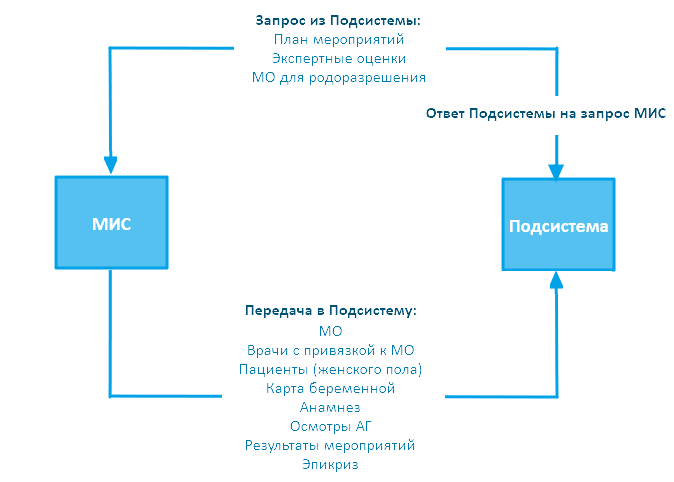 Рисунок 1 – Схема взаимодействия Подсистемы с МИСПоследовательность запроса/передачи данных из/в ПодсистемыМИС передает справочники в Подсистему:МО, врачи с привязкой к МО, пациенты (женского пола).По каждому пациенту в момент фиксации беременности МИС создает в Подсистеме новую карту беременной;По карте беременной МИС передает в Подсистему анамнез и осмотры врача акушера-гинеколога;После передачи осмотра МИС запрашивает из Подсистемы план мероприятий (направления), экспертные оценки, МО для родоразрешения;После создания в МИС осмотров специалистов, исследований, госпитализаций, МИС передает результаты в Подсистему по направлениям, полученным из Подсистемы;После родоразрешения МИС передает в Подсистему эпикриз.Для использования любого из методов (п. 2.2. – 2.17) необходимо получить следующие данные: token; hippocrates.session.id, которые необходимо будет передавать в качестве cookie =  CastielAuthToken=<token.value>;hippocrates.session.id=< hippocrates.session.id.value> для данных методов. Для этого сначала необходимо выполнить авторизацию в Подсистеме (п. 2.1.).Описание методов API ИС ПодсистемыАвторизация в ПодсистемеПолучение токена аутентификацииФормат запросаGET http://<server_address>/cas/api/acquire?login=<login>&<password>=authpassОписание кодов ответов методаПример успешного ответа:для случая корректных логина и пароля{    "user_id": 3,     "token": "c3ae25d711ff9a88904a244db4e0ac75",     "deadline": 1473428069.819599,     "success": true, "ttl": 3599.999956846237}для случая некорректных логина и пароля{    "exception": "EInvalidCredentials",    "message": "Incorrect login or password",    "success": false}Выбор ролиФормат запросаPOST http://<server_address>/chose_role/Описание кодов ответов методаПример успешного ответа:server: nginx/1.4.6 (Ubuntu)Date: Fri, 09 Sep 2016 12:41:39 GMTContent-Type: application/json; charset=utf-8Content-Length: 93Connection: keep-aliveSet-cookie: hippocrates.session.id=35147b9f50b14a9eba2bd852a10763d3; Path=/{"meta": {"code": 200,"name": "OK"},"result": {"session_cookie": "hippocrates.session.id"}}Пример ответа с ошибкой: {    "message": "Пользователь не аутентифицирован",    "code": 401}Передача из МИС демографических данных пациентки в ПодсистемуРегистрация демографических данных пациентки Формат запросаPOST http://<server_address>/risar/api/integration/<int:api_version>/client/by_regional_code/Схема данных{  "type": "object",  "$schema": "http://json-schema.org/draft-04/schema",  "properties": {    "client_id": {      "id": "client/client_id",      "type": "string",      "description": "Идентификатор пациента в системе БАРС МР"    },    "client_regional_code": {      "type": "string",      "description": "Региональный код пациента"    },    "FIO": {      "type": "object",      "description": "ФИО пациента",      "properties": {        "middlename": {          "type": "string",          "description": "Отчество пациента",          "minLength": 0,          "maxLength": 255        },        "name": {          "type": "string",          "description": "Имя пациента",          "minLength": 1,          "maxLength": 255        },        "surname": {          "type": "string",          "description": "Фамилия пациента",          "minLength": 1,          "maxLength": 255        }      },      "required": [        "name",        "surname"      ]    },    "birthday_date": {      "type": "string",      "description": "Дата рождения"    },    "SNILS": {      "type": "string",      "description": "СНИЛС пациента",      "minLength": 11,      "maxLength": 14    },    "gender": {      "type": "integer",      "description": "Пол пациента: 0 - Пол не указан, 1 - Мужской, 2 - Женский",      "enum": [        2      ]    },    "nationality": {      "type": "string",      "description": "национальная принадлежность"    },    "job": {      "type": "object",      "description": "место работы",      "properties": {        "organisation": {          "type": "string",          "description": "организация"        },        "post": {          "type": "string",          "description": "должность"        }      }    },    "documents": {      "type": "array",      "description": "Документы, удостоверяющие личность пациента",      "items": {        "type": "object",        "description": "Документ, удостоверяющий личность пациента",        "properties": {          "document_type_code": {            "type": "integer",            "description": "Код типа документа, идентифицирующего личность по федеральному приказу ФОМС №79 от 7.04.2011"          },          "document_series": {            "type": "string",            "description": "Серия документа, удостоверяющего личность пациента",            "maxLength": 8          },          "document_number": {            "type": "string",            "description": "Номер документа, удостоверяющего личность пациента",            "maxLength": 32          },          "document_beg_date": {            "type": "string",            "description": "Дата выдачи документа, удостоверяющего личность пациента"          },          "document_issuing_authority": {            "type": "string",            "description": "Орган, выдавший документ, удостоверяющий личность пациента",            "maxLength": 256          }        },        "required": [          "document_type_code",          "document_number",          "document_beg_date"        ]      }    },    "insurance_documents": {      "type": "array",      "description": "Полисы медицинского страхования",      "items": {        "type": "object",        "description": "Полис медицинского страхования",        "properties": {          "insurance_document_type": {            "type": "string",            "description": "Код ТФОМС типа полиса медицинского страхования"          },          "insurance_document_series": {            "type": "string",            "description": "Серия полиса медицинского страхования",            "maxLength": 16          },          "insurance_document_number": {            "type": "string",            "description": "Номер полиса медицинского страхования",            "maxLength": 32          },          "insurance_document_beg_date": {            "type": "string",            "description": "Дата выдачи полиса медицинского страхования"          },          "insurance_document_issuing_authority": {            "type": "string",            "description": "Код ТФОМС органа выдачи полиса медицинского страхования"          }        },        "required": [          "insurance_document_type",          "insurance_document_number",          "insurance_document_beg_date",          "insurance_document_issuing_authority"        ]      }    },    "registration_address": {      "type": "object",      "description": "Адрес регистрации пациента",      "$ref": "#/$defs/address"    },    "registration_address_free": {      "type": "object",      "description": "Адрес проживания пациента (свободный ввод)",      "properties": {        "free_input": {          "type": "string",          "description": "Адрес проживания пациента (свободный ввод)"        },        "locality_type": {          "type": "integer",          "description": "Тип населенного пункта: 0-село, 1 - город",          "enum": [            0,            1          ]        }      }    },    "residential_address": {      "type": "object",      "description": "Адрес проживания пациента",      "$ref": "#/$defs/address"    },    "residential_address_free": {      "type": "object",      "description": "Адрес проживания пациента (свободный ввод)",      "properties": {        "free_input": {          "type": "string",          "description": "Адрес проживания пациента (свободный ввод)"        },        "locality_type": {          "type": "integer",          "description": "Тип населенного пункта: 0-село, 1 - город",          "enum": [            0,            1          ]        }      }    },    "blood_type_info": {      "type": "array",      "description": "Данные группы крови и резус-фактора пациентки",      "items": {        "type": "object",        "description": "Сведение о группе крови и резус-факторе",        "properties": {          "blood_type": {            "type": "string",            "description": "Код группы крови"          }        },        "required": [          "blood_type"        ]      }    },    "allergies_info": {      "type": "array",      "description": "Данные аллергии пациентки",      "items": {        "type": "object",        "description": "Сведение об аллергии",        "properties": {          "allergy_power": {            "type": "integer",            "description": "Код степени аллергии: 0-не известно, 1-малая, 2-средняя, 3- высокая, 4-строгая"          },          "allergy_substance": {            "type": "string",            "description": "Вещество",            "maxLength": 128          }        },        "required": [          "allergy_power",          "allergy_substance"        ]      }    },    "medicine_intolerance_info": {      "type": "array",      "description": "Данные медицинской непереносимости",      "items": {        "type": "object",        "description": "Сведение о медикаментозной непереносимости",        "properties": {          "medicine_intolerance_power": {            "type": "integer",            "description": "Степень медикаментозной непереносимости: 0-не известно, 1-малая, 2-средняя, 3- высокая, 4-строгая"          },          "medicine_substance": {            "type": "string",            "description": "Вещество",            "maxLength": 128          }        },        "required": [          "medicine_intolerance_power",          "medicine_substance"        ]      }    },    "update_duplicate": {      "type": "boolean",      "description": "Нужно ли обновлять дубликаты пациентов по ФИО и дате рождения при запросе на создание нового пациента"    }  },  "required": [    "FIO",    "birthday_date",    "gender"  ],  "$defs": {    "uuid": {      "type": "string",      "pattern": "^{?[0-9a-fA-F]{8}-?[0-9a-fA-F]{4}-?[0-9a-fA-F]{4}-?[0-9a-fA-F]{4}-?[0-9a-fA-F]{12}}?$",      "minLength": 32,      "maxLength": 38    },    "fias_code": {      "type": "object",      "description": "Коды ID и AO_GUID для AddressObject или ID и HOUSE_GUID для House. Очень желательно, чтобы переданы были оба; 'id' имеет приоритет",      "properties": {        "id": {"$ref": "#/$defs/uuid"},        "guid": {"$ref": "#/$defs/uuid"}      },      "minProperties": 1    },    "locality_type": {      "type": "integer",      "description": "Тип населенного пункта: 0-село, 1 - город",      "enum": [        0,        1      ]    },    "kladr_locality": {      "type": "string",      "description": "Код населённого пункта по справочнику КЛАДР",      "minlength": 11,      "maxLength": 13,      "pattern": "^\\d{11}\\d*$"    },    "kladr_street": {      "type": "string",      "description": "Код улицы по справочнику КЛАДР",      "minLength": 15,      "maxLength": 17,      "pattern": "^\\d{15}\\d*$"    },    "address_house_free": {      "type": "object",      "description": "Данные дома",      "properties": {        "house_num": {          "type": "string",          "description": "Номер дома",          "maxLength": 20        },        "build_num": {          "type": "string",          "description": "Корпус дома",          "maxLength": 50        },        "struc_num": {          "type": "string",          "description": "Строение дома",          "maxLength": 50        }      },      "minProperties": 1    },    "address_house_fias": {      "type": "string",      "description": "Коды дома в системе ФИАС",      "$ref": "#/$defs/fias_code"    },    "address_kladr_classic": {      "deprecated": true,      "properties": {        "KLADR_locality": {          "$ref": "#/$defs/kladr_locality"        },        "KLADR_street": {          "$ref": "#/$defs/kladr_street"        },        "house": {          "type": "string",          "description": "Данные дома адреса проживания",          "maxLength": 8        },        "building": {          "type": "string",          "description": "Корпус дома адреса проживания",          "maxLength": 8        },        "flat": {          "type": "string",          "description": "Данные квартиры адреса проживания",          "maxLength": 6        },        "locality_type": {"$ref": "#/$defs/locality_type"}      },      "required": [        "KLADR_locality",        "KLADR_street",        "house",        "locality_type"      ]    },    "address_fias": {      "properties": {        "system": {          "type": "string",          "const": "fias"        },        "locality": {          "description": "Коды населённого пункта по справочнику ФИАС",          "$ref": "#/$defs/fias_code"        },        "street": {          "description": "Коды улицы по справочнику ФИАС",          "$ref": "#/$defs/fias_code"        },        "house": {          "oneOf": [            {"$ref": "#/$defs/address_house_free"},            {"$ref": "#/$defs/address_house_fias"}          ]        },        "flat": {          "type": "string",          "description": "Номер квартиры",          "maxLength": 6        },        "locality_type": {"$ref": "#/$defs/locality_type"},        "registration_date": {          "type": "string",          "description": "Дата регистрации по адресу"        }      },      "required": [        "system",        "locality",        "street",        "house",        "locality_type"      ]    },    "address_kladr": {      "properties": {        "system": {          "type": "string",          "const": "kladr"        },        "locality": {          "$ref": "#/$defs/kladr_locality"        },        "street": {          "$ref": "#/$defs/kladr_street"        },        "house": {          "$ref": "#/$defs/address_house_free"        },        "flat": {          "type": "string",          "description": "Номер квартиры",          "maxLength": 6        },        "locality_type": {"$ref": "#/$defs/locality_type"},        "registration_date": {          "type": "string",          "description": "Дата регистрации по адресу"        }      },      "required": [        "system",        "locality",        "street",        "house",        "locality_type"      ]    },    "address_free": {      "type": "object",      "description": "Адрес (свободный ввод)",      "properties": {        "system": {          "type": "string",          "const": "free"        },        "free_input": {          "type": "string",          "description": "Адрес проживания пациента (свободный ввод)"        },        "locality_type": {"$ref": "#/$defs/locality_type"},        "registration_date": {          "type": "string",          "description": "Дата регистрации по адресу"        }      }    },    "address": {      "oneOf": [        {"$ref": "#/$defs/address_kladr_classic"},        {"$ref": "#/$defs/address_kladr"},        {"$ref": "#/$defs/address_fias"},        {"$ref": "#/$defs/address_free"}      ]    }  }}Пример данных {    "FIO": {      "middlename": "Иванова",      "name": "Василиса",      "surname": "Петровна"    },    "birthday_date": "1990-02-12",    "SNILS":"11223344595",    "gender": 2,    "documents": [      {        "document_type_code": 14,        "document_series": "4004",        "document_number": "342908",        "document_beg_date": "2004-10-31",        "document_issuing_authority": "ТП № 30 отдела УФМС по СПб и Лен.области"      }    ],    "insurance_documents": [      {        "insurance_document_type": "2",        "insurance_document_series": "0944",        "insurance_document_number":"7837833",        "insurance_document_beg_date": "03-02-02",        "insurance_document_issuing_authority": "22001"      }    ],"blood_type_info": [        {          "blood_type": "B(III)Rh+"        }      ],    "allergies_info": [        {          "allergy_power": 4,          "allergy_substance": "ромашка"        }      ],    "medicine_intolerance_info": [        {          "medicine_intolerance_power": 4,          "medicine_substance": "анальгетики"        }     ],    "residential_address": {      "locality": "58648790825A45199A9C4737F12033FB",      "street": "63B4D351418143C598DFFB450CB64FB7",      "house": "1155E468C7D3492F9A0FFDBBED2C9E0B",      "flat": "404",      "locality_type": 1    },    "registration_address": {      "locality": "58648790825A45199A9C4737F12033FB",      "street": "63B4D351418143C598DFFB450CB64FB7",      "house": "1155E468C7D3492F9A0FFDBBED2C9E0B",      "flat": "404",      "locality_type": 1    }  }Описание кодов ответов методаПример успешного ответаResponse: 200 Body: {    "meta": {        "code": 200,        "name": "OK"    },    "result": {        "insurance_documents": [            {                "insurance_document_type": "3",                "insurance_document_int": "678900345",                "insurance_document_beg_date": "2013-06-01",                "insurance_document_issuing_authority": "64014"            }        ],        "documents": [            {                "document_type_code": "2",                "document_int": "757575",                "document_series": "41 42",                "document_beg_date": "2017-07-04",                "document_issuing_authority": " "            }        ],        "blood_type_info": [            {                "blood_type": "B(III)Rh+"            }        ],        "medicine_intolerance_info": [],        "gender": 2,        "allergies_info": [            {                "allergy_substance": "Анальгин",                "allergy_power": 0            }        ],        "job": [],        "client_id": 13,        "birthday_date": "1990-02-01",        "nationality": null,        "FIO": {            "middlename": "Тестовая",            "surname": "Мониторинг",            "name": "Беременных"        },        "registration_address": null,        "residential_address": {          "locality": "58648790825A45199A9C4737F12033FB",          "street": "63B4D351418143C598DFFB450CB64FB7",          "house": "1155E468C7D3492F9A0FFDBBED2C9E0B",          "flat": "404",          "locality_type": 1        },    }}Пример ответа с ошибкойResponse: 404 Body: {    "meta": {        "code": 404,        "name": "Не найдена организация по коду 79006",        "traceback": [            [                "/srv/infra/venv/src/nemesis/nemesis/lib/apiutils.py",                152,                "wrapper",                "result = func(*args, **kwargs)"            ],            [                "/srv/infra/code/hippocrates/hippocrates/blueprints/risar/views/api/integration/client/api.py",                41,                "api_client_save",                "xform.update_client(data)"            ],            [                "/srv/infra/code/hippocrates/hippocrates/blueprints/risar/views/api/integration/client/xform.py",                127,                "update_client",                "self._update_policies(data['insurance_documents'])"            ],            [                "/srv/infra/code/hippocrates/hippocrates/blueprints/risar/views/api/integration/client/xform.py",                197,                "_update_policies",                "org = self.find_org(pol_data['insurance_document_issuing_authority'])"            ],            [                "/srv/infra/code/hippocrates/hippocrates/blueprints/risar/views/api/integration/xform.py",                285,                "find_org",                "u'Не найдена организация по коду {0}'.format(org_code)"            ]        ]    },    "result": null}Изменение демографических данных пациенткиФормат запросаPUT http://<server_address>/risar/api/integration/<int:api_version>/client/by_regional_code/<client_regional_code>Схема данныхАналогично п. 2.2.1.2Пример данных Аналогично п.2.2.1.3Описание кодов и примеров ответовПример успешного ответаАналогично п.2.2.1.5Пример ответа с ошибкойАналогично п.2.2.1.6Удаление демографических данных пациенткиФормат запросаDELETE http://<server_address>/risar/api/integration/<int:api_version>/client/by_regional_code/<client_regional_code>Описание кодов и примеров ответовПример успешного ответа{    "meta": {    "code": 200,    "name": "OK"    },    "result": null    }Пример ответа с ошибкой{"meta": {"code": 404,"name": "Не найден пациент с id = 3483234","traceback": [  [  "/srv/risar24_bd/venv/src/nemesis/nemesis/lib/apiutils.py",  152,  "wrapper",  "result = func(*args, **kwargs)"],,  [  "/srv/risar24_bd/code/hippocrates/hippocrates/blueprints/risar/views/api/integration/xform.py",  219,  "check_params",  "self.check_parent_obj(parent_obj_id)"],,  [  "/srv/risar24_bd/code/hippocrates/hippocrates/blueprints/risar/views/api/integration/xform.py",  183,  "check_parent_obj",  "raise ApiException(NOT_FOUND_ERROR, self.get_parent_nf_msg())"],],},"result": null}Передача из МИС в Подсистему карты беременной пациенткиРегистрация карты беременнойФормат запросаPOST http://<server_address>/risar/api/integration/<api_version>/card/Схема данных{    "$schema": "http://json-schema.org/draft-04/schema",    "title": "card_schema",    "id": "card_schema",    "type": "object",    "description": "Схема, описывающая данные индивидуальной карты пациентки",    "properties": {        "client_id": {            "id": "card_register_schema/client_id",            "type": "string",            "description": "Идентификатор пациента в БАРС.МР"        },      "client_regional_code": {            "type": "string",            "description": "Региональный код пациента"        },         "card_set_date": {            "type": "string",            "id": "card_change_schema/card_set_date",            "description": "Дата постановки на учёт"        },        "card_doctor": {            "type": "string",            "id": "card_change_schema/card_doctor",            "description": "Код врача, поставившего пациентку на учёт"        },        "card_LPU": {            "type": "string",            "id": "card_change_schema/card_LPU",            "description": "Код ЛПУ постановки на учёт в соответствии с классификатором f003"        },        "pregnant": {            "type": "boolean",            "description": "Признак карты беременной"        }    },    "required": ["card_set_date", "card_doctor", "card_LPU", "pregnant"]}Пример данных{    "client_regional_code": "34959695495945939",    "card_set_date": "2015-02-02",    "card_doctor": "177",    "card_LPU": "220001",    "pregnant": true}Описание кодов ответов методаПример успешного ответа{    "meta": {        "code": "200",        "result": {            "card_set_date": "2015-02-02",            "card_doctor": "345",            "card_LPU": "22002",            "card_id": "394032234433",            "client_id": "100",            "pregnant": true        }    }}Пример ответа с ошибкой{"meta": {"code": 404,"name": "Не найден пациент с id = 34959695495945939","traceback": [  [  "/srv/risar24_bd/venv/src/nemesis/nemesis/lib/apiutils.py",  152,  "wrapper",  "result = func(*args, **kwargs)"],,  [  "/srv/risar24_bd/code/hippocrates/hippocrates/blueprints/risar/views/api/integration/card/api.py",  60,  "api_card_save",  "xform, error_result = card_save_or_update(data, create, api_version, card_id)"],,  [  "/srv/risar24_bd/code/hippocrates/hippocrates/blueprints/risar/views/api/integration/card/api.py",  68,  "card_save_or_update",  "xform.check_params(card_id, client_id, data)"],,  [  "/srv/risar24_bd/code/hippocrates/hippocrates/blueprints/risar/views/api/integration/xform.py",  201,  "check_params",  "self.check_parent_obj(parent_obj_id)"],,  [  "/srv/risar24_bd/code/hippocrates/hippocrates/blueprints/risar/views/api/integration/xform.py",  183,  "check_parent_obj",  "raise ApiException(NOT_FOUND_ERROR, self.get_parent_nf_msg())"],],},"result": null}Изменение карты беременнойФормат запросаPUT http://<server_address>/risar/api/integration/<api_version>/card/<card_id>Схема данныхАналогично п. 2.3.1.2.Пример данныхАналогично п. 2.3.1.3.Описание кодов ответов методаПример успешного ответаАналогично п. 2.3.1.5Пример ответа с ошибкойАналогично п. 2.3.1.6Запрос карты беременнойЗапрос карты беременной состоит из следующих этапов:Получение списка идентификаторов карт беременной пациенткиЗапрос данных карты беременной по каждому из идентификаторовЗапрос списка идентификаторов карт беременнойФормат запросаGET http://<server_address>/risar/api/integration/<api_version>/card/pregnancy/by_client_regional_code/<client_regional_code>Описание кодов ответов методаПример успешного ответа{    "meta": {        "code": "200",        "name": "OK"    },    "data": {        "card_id_list": [3434,4215]    }}Пример ответа с ошибкой{  "meta": {  "code": 404,  "name": "Пациент не найден",  "traceback": [    [    "/srv/db/venv/src/nemesis/nemesis/lib/apiutils.py",    152,    "wrapper",    "result = func(*args, **kwargs)"  ],,    [    "/srv/db/code/hippocrates/hippocrates/blueprints/risar/views/api/integration/expert_data/api.py",    28,    "api_expert_data_get",    "xform.check_params(card_id)"  ],,    [    "/srv/db/code/hippocrates/hippocrates/blueprints/risar/views/api/integration/xform.py",Запрос карты беременной по идентификаторуФормат запросаGET http://<server_address>/risar/api/integration/<api_version>/card/<card_id>Описание кодов ответов методаПример успешного ответаАналогично п. 2.3.1.5Пример ответа с ошибкой{    "meta": {    "code": 404,    "name": "Event не найден",    "traceback": [      [      "/srv/risar24_bd/venv/src/nemesis/nemesis/lib/apiutils.py",      152,      "wrapper",      "result = func(*args, **kwargs)"    ],,      [      "/srv/risar24_bd/code/hippocrates/hippocrates/blueprints/risar/views/api/integration/card/api.py",      91,      "api_card_delete",      "xform.check_params(card_id)"    ],,      [      "/srv/risar24_bd/code/hippocrates/hippocrates/blueprints/risar/views/api/integration/xform.py",      217,      "check_params",      "self.target_obj_class.__name__)"    ],    ],    },    "result": null    }Удаление карты беременнойФормат запросаDELETE http://<server_address>/risar/api/integration/<api_version>/card/<card_id>Описание кодов ответов методаПример успешного ответа{    "meta": {    "code": 200,    "name": "OK"    },    "result": null    }Пример ответа с ошибкой{    "meta": {    "code": 404,    "name": "Event не найден",    "traceback": [      [      "/srv/risar24_bd/venv/src/nemesis/nemesis/lib/apiutils.py",      152,      "wrapper",      "result = func(*args, **kwargs)"    ],,      [      "/srv/risar24_bd/code/hippocrates/hippocrates/blueprints/risar/views/api/integration/card/api.py",      91,      "api_card_delete",      "xform.check_params(card_id)"    ],,      [      "/srv/risar24_bd/code/hippocrates/hippocrates/blueprints/risar/views/api/integration/xform.py",      217,      "check_params",      "self.target_obj_class.__name__)"    ],    ],    },    "result": null    }Передача из МИС в Подсистему анамнеза беременной пациенткиРегистрация данных анамнеза пациенткиФормат запросаPOST http://<server_address>/risar/api/integration/<api_version>/card/<card_id>/anamnesis/mother/Схема данных{    "$schema": "http://json-schema.org/draft-04/schema",    "type": "object",    "description": "Схема данных анамнеза беременной женщины",    "properties": {        "education": {            "type": "string",            "description": "Код значения образования"        },        "work_group": {            "type": "string",            "description": "Код значения общественно-профессиональной группы"        },        "professional_properties": {            "type": "string",            "description": "Код значения профессиональных вредностей"        },        "family_income": {            "type": "string",            "description": "Код значения дохода семьи"        },        "menstruation_start_age": {            "type": "string",            "description": "Возраст женщины,когда начались менструации"        },        "menstruation_duration": {            "type": "string",            "description": "Продолжительность менструаций"        },        "menstruation_period": {            "type": "string",            "description": "Продолжительность менструального цикла"        },        "menstrual_disorder": {            "type": "boolean",            "description": "Сведения о нарушении менструального цикла женщины"        },        "sex_life_age": {            "type": "integer",            "description": "Возраст начала половой жизни женщины"        },        "fertilization_type": {            "type": "string",            "description": "Код значения способа оплодотворения"        },        "ECO_attempt_number": {            "type": "integer",            "description": "Номер попытки ЭКО, с которой произошла беременность"        },        "intrauterine_operation": {            "type": "boolean",            "description": "Наличие внутриматочного вмешательства в анамнезе женщины"        },        "uterine_scar_quantity": {            "type": "string",            "description": "Количество рубцов на матке, код по справочнику rbRisarUterineScar. Используется для Томска, Челябинска"        },        "uterine_scar_location": {            "type": "string",            "description": "Расположение рубца на матке, код по справочнику rbRisarUterineScarLocation. Используется для Саратова, Челябинска"        },        "solitary_paired": {            "type": "boolean",            "description": "Наличие единственной почки. Атрибут используется для Томска"        },        "multiple_fetation": {            "type": "boolean",            "description": "Наличие многоплодных беременностей в анамнезе матери"        },      "heart_disease": {            "type": "boolean",            "description": "Пороки сердца с нарушением кровообращения"        },        "infertility": {            "type": "object",            "description": "Блок информации о бесплодии в анамнезе женщины, если такое имело место",            "properties": {                "infertility_occurence": {                    "type": "boolean",                    "description": "Наличие бесплодия в анамнезе женщины"                },                "infertility_type": {                    "type": "string",                    "description": "Код значения типа бесплодия"                },                "infetrility_duration": {                    "type": "integer",                    "description": "Длительность бесплодия, лет"                },                "infertility_treatment": {                    "type": "array",                    "description": "Сведения о методах лечения бесплодия",                    "items": {                        "type": "string",                        "description": "Код значения метода лечения"                    }                },                "infertility_causes": {                    "type": "array",                    "description": "Сведения о причинах бесплодия",                    "items": {                        "type": "string",                        "description": "Код причины бесплодия"                    }                }            },            "required": [                "infertility_occurence",                "infertility_type",                "infetrility_duration",                "infertility_treatment",                "infertility_causes"            ]        },        "smoking": {            "type": "boolean",            "description": "Сведения о курении"        },        "alcohol": {            "type": "boolean",            "description": "Сведения об алкоголе"        },        "toxic": {            "type": "boolean",            "description": "Сведения о токсических веществах"        },        "drugs": {            "type": "boolean",            "description": "Сведения о наркотиках"        },        "contraception": {            "type": "array",            "description":"Сведения о методах контрацепции",            "items": {                    "type": "string",                    "description": "Код метода контрацепции по справочнику"                }        },        "hereditary": {            "type": "array",            "description": "Сведения о наследственных заболеванияъ женщины",            "items": {                "type": "string",                "description": "Код наследственного заболевания по справочнику"            }        },        "birth_defect": {            "type": "string",            "description": "Уточнение врожденного порока развития, ввод вручную"        },        "hereditary_manual_input": {            "type": "string",            "description": "Наследственность, ввод вручную"        },        "finished_diseases_mkb": {            "type": "array",            "description": "Список перенесенных заболеваний женщины в виде кодов МКБ",            "items": {                "type": "string",                "description": "Код заболевания по МКБ-10",                "pattern": "^([A-Z][0-9][0-9])(\\.([0-9]{1,2})(\\.[0-9]+)?)?$"            }        },        "finished_diseases": {            "type": "string",            "description": "Сведения о перенесённых заболеваниях"        },        "current_diseases": {            "type": "array",            "description": "Список текущих заболеваний женщины в виде кодов МКБ",            "items": {                    "type": "string",                    "description": "Код заболевания по МКБ-10",                    "pattern": "^([A-Z][0-9][0-9])(\\.([0-9]{1,2})(\\.[0-9]+)?)?$"                }        },        "last_period_date": {            "type": "string",            "description": "Дата первого дня последней менструации"        },        "preeclampsia_mother_sister": {            "type": "boolean",            "description": "Наличие преэклампсии у матери или сестры"        },        "marital_status": {            "type": "string",            "description": "Код значения семейного положения"        },        "family_anamnesis":{            "type":"string",            "description": "Семейный анамнез, только для Челябинска"        },        "genetic_factors":{            "type":"string",            "description": "Генетические факторы, только для Челябинска"        },        "personal_anamnesis":{            "type":"string",            "description": "Персональный анамнез, только для Челябинска"        },        "anamnesis_vitae_operations":{            "type":"string",            "description": "Анамнез жизни. Операции, только для Челябинска"        },        "anamnesis_vitae_traumas":{            "type":"string",            "description": "Анамнез жизни. Травмы, только для Челябинска"        },        "anamnesis_vitae_tuberculosis_etc":{            "type":"string",            "description": "Анамнез жизни. Туберкулез, сифилис, гонорея, трихомониаз, гепатиты, ВИЧ,, только для Челябинска "        },        "social_anamnesis":{            "type":"string",            "description": "Социальный анамнез, только для Челябинска"        },        "expert_anamnesis":{            "type":"string",            "description": "Экспертный анамнез, только для Челябинска"        },        "epidemiologic_anamnesis":{            "type":"string",            "description": "Эпидемиологический анамнез, только для Челябинска"        },        "blood_transfusion":{            "type":"string",            "description": "Информация о переливаниях кров, только для Челябинска"        },        "menstruation_type":{            "type":"string",            "description": "Тип менструаций, код по справочнику, только для Челябинска"        },        "menstruation_pain":{            "type":"string",            "description": "Болезненность менструаций, код по справочнику, только для Челябинска"        },        "gynecological_operations":{            "type":"string",            "description": "Гинекологический анамнез. Операции, только для Челябинска"        },        "wanted_pregnancy":{            "type":"string",            "description": "Беременность.Желанная. Код по справочнику, только для Челябинска"        },        "art":{            "type":"string",            "description": "Анамнез беременности. ВРТ проведены (где, когда), только для Челябинска"        },        "periconceptional_supplementatio":{            "type":"string",            "description": "Анамнез беременности. Прегравидарная подготовка, только для Челябинска"        }    }}Пример данных{    "education": "05",    "work_group": "02",    "professional_properties": "psychic_tension",    "family_income": "02",    "menstruation_start_age": "12",    "menstruation_duration": "28",    "menstruation_period": "5",    "menstrual_disorder": false,    "sex_life_age": 23,    "fertilization_type": "01",    "intrauterine_operation": false,    "multiple_fetation": false,    "infertility": {        "infertility_occurence": true,        "infertility_type": "01",        "infetrility_duration": 2,        "infertility_treatment": ["02", "03"],        "infertility_causes": ["02", "03"]    },    "smoking": false,    "alcohol": false,    "toxic": false,    "drugs": false,    "contraception": ["1","2"],    "hereditary": ["11","12"],    "finished_diseases": "краснуха",    "current_diseases": ["O12.1", "O23.2"],    "last_period_date": "2015-12-31",    "preeclampsia_mother_sister": false,    "marital_status":"03"}Описание кодов ответов методаПример успешного ответа{    "meta": {    "code": 200,    "name": "OK"    },    "result": {    "professional_properties": "psychic_tension",    "contraception": [      "1",      "2"    ],    "menstruation_period": "5",    "sex_life_age": 23,    "education": "05",    "finished_diseases": "краснуха",    "fertilization_type": "01",    "alcohol": false,    "last_period_date": "2015-12-31",    "hereditary": [      "11",      "12"    ],    "toxic": false,    "preeclampsia_mother_sister": false,    "intertility": {    "infertility_occurence": true,    "infertility_type": "01",    "infetrility_duration": 2,    "infertility_causes": [      "02",      "03"    ],    "infertility_treatment": [      "02",      "03"    ],    },    "drugs": false,    "intrauterine_operation": false,    "smoking": false,    "family_income": "02",    "menstruation_start_age": 12,    "work_group": "02",    "menstrual_disorder": false,    "marital_status": "03",    "menstruation_duration": "28",    "multiple_fetation": false,    "current_diseases": [      "O12.1",      "O23.2"    ],    }    }Пример ответа с ошибкой{    "meta": {    "code": 409,    "name": "Уже существует анамнез матери для карты с id = 147",    "traceback": [      [      "/srv/risar24_bd/venv/src/nemesis/nemesis/lib/apiutils.py",      152,      "wrapper",      "result = func(*args, **kwargs)"    ],,      [      "/srv/risar24_bd/code/hippocrates/hippocrates/blueprints/risar/views/api/integration/anamnesis/api.py",      35,      "api_anamnesis_mother_save",      "xform.check_params(anamnesis_id, card_id, data)"    ],,      [      "/srv/risar24_bd/code/hippocrates/hippocrates/blueprints/risar/views/api/integration/xform.py",      202,      "check_params",      "self.check_duplicate(data)"    ],,      [      "/srv/risar24_bd/code/hippocrates/hippocrates/blueprints/risar/views/api/integration/anamnesis/xform.py",      83,      "check_duplicate",      "u'Уже существует анамнез матери для карты с id = {0}'.format(self.parent_obj_id)"    ],    ],    },    "result": null    }Изменение данных анамнеза пациенткиФормат запросаPUT http://<server_address>/risar/api/integration/<api_version>/card/<card_id>/anamnesis/mother/Схема данныхАналогично п.2.4.1.2Пример данныхАналогично п. 2.4.1.3Описание кодов ответов методаПример успешного ответаАналогично п. 2.4.1.5Пример ответа с ошибкой{"meta": {"code": 400,"name": "Не найдено значение по коду `11100` в справочнике rbRisarEducation","traceback": [  [  "/srv/risar24_bd/venv/src/nemesis/nemesis/lib/apiutils.py",  152,  "wrapper",  "result = func(*args, **kwargs)"],,  [  "/srv/risar24_bd/code/hippocrates/hippocrates/blueprints/risar/views/api/integration/anamnesis/api.py",  36,  "api_anamnesis_mother_save",  "xform.update_target_obj(data)"],,  [  "/srv/risar24_bd/code/hippocrates/hippocrates/blueprints/risar/views/api/integration/anamnesis/xform.py",  52,  "update_target_obj",  "self.set_properties(self.target_obj, data)"],,  [  "/srv/risar24_bd/code/hippocrates/hippocrates/blueprints/risar/views/api/integration/xform.py",  274,  "set_properties",  "self.check_prop_value(prop, value)"],,  [  "/srv/risar24_bd/code/hippocrates/hippocrates/blueprints/risar/views/api/integration/xform.py",  359,  "check_prop_value",  "self._check_rb_value(rb_name, value['code'])"],,  [  "/srv/risar24_bd/code/hippocrates/hippocrates/blueprints/risar/views/api/integration/xform.py",  369,  "_check_rb_value",  "u'Не найдено значение по коду `{0}` в справочнике {1}'.format(value_code, rb_name)"],],},"result": null}Запрос данных анамнеза пациенткиФормат запросаGET http://<server_address>/risar/api/integration/<api_version>/card/<card_id>/anamnesis/mother/Описание кодов ответов методаПример успешного ответаАналогично п.2.4.1.5Пример ответа с ошибкой{"meta": {"code": 404,"name": "Не найдена карта с id = 3483234","traceback": [  [  "/srv/risar24_bd/venv/src/nemesis/nemesis/lib/apiutils.py",  152,  "wrapper",  "result = func(*args, **kwargs)"],,  [  "/srv/risar24_bd/code/hippocrates/hippocrates/blueprints/risar/views/api/integration/xform.py",  219,  "check_params",  "self.check_parent_obj(parent_obj_id)"],,  [  "/srv/risar24_bd/code/hippocrates/hippocrates/blueprints/risar/views/api/integration/xform.py",  183,  "check_parent_obj",  "raise ApiException(NOT_FOUND_ERROR, self.get_parent_nf_msg())"],],},"result": null}Удаление анамнеза пациенткиФормат запросаDELETE http://<server_address>/risar/api/integration/<api_version>/card/<card_id>/anamnesis/mother/Описание кодов ответов методаПример успешного ответа{    "meta": {    "code": 200,    "name": "OK"    },    "result": null    }Пример ответа с ошибкойАналогично п. 2.4.3.4.Передача из МИС в Подсистему анамнеза отца ребенкаРегистрация данных анамнеза отца ребенкаФормат запросаPOST http://<server_address>/risar/api/integration/<api_version>/card/<card_id>/anamnesis/father/Схема данных{    "$schema": "http://json-schema.org/draft-04/schema",    "title": "father_anamnesis_schema",     "description": "Схема, описывающая данные для регистрации или изменения данных анамнеза отца",    "id": "father_anamnesis_schema",    "type": "object",    "properties": {        "FIO": {            "id": "father_anamnesis_schema/FIO",            "type": "string",            "description": "ФИО отца ребёнка"        },        "age": {            "id": "father_anamnesis_schema/age",            "type": "string",            "description": "Возраст отца ребёнка"        },        "education": {            "id": "father_anamnesis_schema/education",            "type": "string",            "description": "Код значения образования"        },        "work_group": {            "id": "father_anamnesis_schema/work_group",            "type": "string",            "description": "Код значения общественно-профессиональной группы"        },        "professional_properties": {            "id": "father_anamnesis_schema/professional_properties",            "type": "string",            "description": "Код значения профессиональных вредностей"        },        "telephone_int": {            "id": "father_anamnesis_schema/telephone_int",            "type": "string",            "description": "Контактный телефонный номер отца ребенка"        },        "fluorography": {            "id": "father_anamnesis_schema/fluorography",            "type": "string",            "description": "Сведения о флюорографии отца ребенка"        },        "hiv": {            "id": "father_anamnesis_schema/hiv",            "type": "boolean",            "description": "Сведения о наличии заболевания ВИЧем отца ребенка"        },        "blood_type": {            "id": "father_anamnesis_schema/blood_type",            "type":"string",            "description": "Сведения о группе крови и резус-факторе",            "enum": [                "0(I)Rh-",                "0(I)Rh+",                "A(II)Rh-",                "A(II)Rh+",                "B(III)Rh-",                "B(III)Rh+",                "AB(IV)Rh-",                "AB(IV)Rh+",                "0(I)RhDu",                "A(II)RhDu",                "B(III)RhDu",                "AB(IV)RhDu"            ]        },        "infertility": {            "id": "father_anamnesis_schema/infertility",            "type": "object",            "description": "Блок информации о бесплодии в анамнезе отца ребенка, если такое имело место",            "properties": {                "infertility_occurence": {                    "id": "father_anamnesis_schema/infertility/infertility_occurence",                    "type": "boolean",                    "description": "Наличие бесплодия в анамнезе отца ребенка"                },                "infertility_type": {                    "id": "father_anamnesis_schema/infertility/infertility_type",                    "type": "string",                    "description": "Код значения типа бесплодия"                },                "infetrility_duration": {                    "id": "father_anamnesis_schema/infertility/infetrility_duration",                    "type": "integer",                    "description": "Длительность бесплодия, лет"                },                "infertility_treatment": {                    "id": "father_anamnesis_schema/infertility/infertility_treatment",                    "type": "array",                    "description": "Сведения о методах лечения бесплодия",                    "items": {                        "type": "string",                        "description": "Код значения метода лечения"                    }                },                "infertility_causes": {                    "id": "father_anamnesis_schema/infertility/infertility_causes",                    "type": "array",                    "description": "Сведения о причинах бесплодия",                    "items": {                        "type": "string",                        "description": "Код причины бесплодия"                    }                }            },            "required": [                "infertility_occurence",                "infertility_type",                "infetrility_duration",                "infertility_treatment",                "infertility_causes"            ]        },        "smoking": {            "id": "father_anamnesis_schema/smoking",            "type": "boolean",            "description": "Сведения о курении"        },        "alcohol": {            "id": "father_anamnesis_schema/alcohol",            "type": "boolean",            "description": "Сведения об алкголе"        },        "toxic": {            "id": "father_anamnesis_schema/toxic",            "type": "boolean",            "description": "Сведения о токсических веществах"        },        "drugs": {            "id": "father_anamnesis_schema/drugs",            "type": "boolean",            "description": "Сведения о наркотиках"        },        "hereditary": {            "id": "father_anamnesis_schema/hereditary",            "type": "array",            "description": "Сведения о наследственных заболеваниях",            "items": {                "type": "string",                "description": "Код наследственного заболевания по справочнику"            }        },        "birth_defect":{            "type": "string",            "description": "Уточнение врожденного порока развития, ввод вручную"        },        "hereditary_manual_input":{            "type": "string",            "description": "Наследственность, ввод вручную"        },        "finished_diseases": {            "id": "father_anamnesis_schema/finished_diseases",            "type": "string",            "description": "Сведения о перенесённых заболеваниях"        },        "current_diseases": {            "id": "father_anamnesis_schema/current_diseases",            "type": "string",            "description": "Сведения о текущих заболеваниях отца ребенка"        }    }}Пример данных{    "FIO": "Иванов Андрей Петрович",    "age": "35",    "education": "03",    "work_group": "01",    "professional_properties": "dust",    "telephone_int": "89342134590",    "fluorography": "Без особенностей",    "hiv": false,    "infertility": {        "infertility_occurence": true,        "infertility_type": "01",        "infetrility_duration": 2,        "infertility_treatment": ["02", "03"],        "infertility_causes": ["02", "03"]    },    "smoking": false,    "alcohol": false,    "toxic": false,    "drugs": false,    "hereditary": ["01", "10"],    "finished_diseases": "Анемия",    "current_diseases": "Отсутствуют"}Описание кодов ответов методаПример успешного ответа{    "meta": {    "code": 200,    "name": "OK"    },    "result": {    "professional_properties": "dust",    "intertility": {    "infertility_occurence": true,    "infertility_type": "01",    "infetrility_duration": 2,    "infertility_causes": [      "02",      "03"    ],    "infertility_treatment": [      "02",      "03"    ],    },    "education": "03",    "alcohol": false,    "hiv": false,    "drugs": false,    "work_group": "01",    "age": 35,    "telephone_int": "89342134590",    "FIO": "Иванов Андрей Петрович",    "hereditary": [      "01",      "10"    ],    "toxic": false,    "smoking": false,    "current_diseases": "Отсутствуют",    "finished_diseases": "Анемия",    "fluorography": "Без особенностей"    }    }Пример ответа с ошибкой{    "meta": {    "code": 409,    "name": "Уже существует анамнез отца для карты с id = 211",    "traceback": [      [      "/srv/risar24_bd/venv/src/nemesis/nemesis/lib/apiutils.py",      152,      "wrapper",      "result = func(*args, **kwargs)"    ],,      [      "/srv/risar24_bd/code/hippocrates/hippocrates/blueprints/risar/views/api/integration/anamnesis/api.py",      91,      "api_anamnesis_father_save",      "xform.check_params(anamnesis_id, card_id, data)"    ],,      [      "/srv/risar24_bd/code/hippocrates/hippocrates/blueprints/risar/views/api/integration/xform.py",      202,      "check_params",      "self.check_duplicate(data)"    ],,      [      "/srv/risar24_bd/code/hippocrates/hippocrates/blueprints/risar/views/api/integration/anamnesis/xform.py",      237,      "check_duplicate",      "u'Уже существует анамнез отца для карты с id = {0}'.format(self.parent_obj_id)"    ],    ],    },    "result": null    }Изменение данных анамнеза отца ребенкаФормат запросаPUT http://<server_address>/risar/api/integration/<api_version>/card/<card_id>/anamnesis/father/Схема данныхАналогично п. 2.5.1.2Пример данныхАналогично п. 2.5.1.3Описание кодов ответов методаПример успешного ответаАналогично п. 2.5.1.5Пример ответа с ошибкой{"meta": {"code": 404,"name": "Не найдена карта с id = 211000777","traceback": [  [  "/srv/risar24_bd/venv/src/nemesis/nemesis/lib/apiutils.py",  152,  "wrapper",  "result = func(*args, **kwargs)"],,  [  "/srv/risar24_bd/code/hippocrates/hippocrates/blueprints/risar/views/api/integration/anamnesis/api.py",  91,  "api_anamnesis_father_save",  "xform.check_params(anamnesis_id, card_id, data)"],,  [  "/srv/risar24_bd/code/hippocrates/hippocrates/blueprints/risar/views/api/integration/xform.py",  219,  "check_params",  "self.check_parent_obj(parent_obj_id)"],,  [  "/srv/risar24_bd/code/hippocrates/hippocrates/blueprints/risar/views/api/integration/xform.py",  183,  "check_parent_obj",  "raise ApiException(NOT_FOUND_ERROR, self.get_parent_nf_msg())"],],},"result": null}Запрос данных анамнеза отца ребенкаФормат запросаGET http://<server_address>/risar/api/integration/<api_version>/card/<card_id>/anamnesis/father/Описание кодов ответов методаПример успешного ответаАналогично п. 2.5.1.5Пример ответа с ошибкой{"meta": {"code": 404,"name": "Не найдена карта с id = 211000777","traceback": [  [  "/srv/risar24_bd/venv/src/nemesis/nemesis/lib/apiutils.py",  152,  "wrapper",  "result = func(*args, **kwargs)"],,  [  "/srv/risar24_bd/code/hippocrates/hippocrates/blueprints/risar/views/api/integration/anamnesis/api.py",  91,  "api_anamnesis_father_save",  "xform.check_params(anamnesis_id, card_id, data)"],,  [  "/srv/risar24_bd/code/hippocrates/hippocrates/blueprints/risar/views/api/integration/xform.py",  219,  "check_params",  "self.check_parent_obj(parent_obj_id)"],,  [  "/srv/risar24_bd/code/hippocrates/hippocrates/blueprints/risar/views/api/integration/xform.py",  183,  "check_parent_obj",  "raise ApiException(NOT_FOUND_ERROR, self.get_parent_nf_msg())"],],},"result": null}Удаление данных анамнеза отца ребенкаФормат запросаDELETE http://<server_address>/risar/api/integration/<api_version>/card/<card_id>/anamnesis/father/Описание кодов ответов методаПример успешного ответаАналогично п. 2.4.4.3Пример ответа с ошибкойАналогично п. 2.5.2.6.Передача из МИС в Подсистему данных предыдущих беременностей пациенткиРегистрация данных предыдущих беременностей пациенткиФормат запросаPOST http://<server_address>/risar/api/integration/<api_version>/card/<card_id>/anamnesis/<prevpregnancy>/Схема данных{    "$schema": "http://json-schema.org/draft-04/schema",    "id": "anamnesis_prev_pregnancy_schema",    "title": "anamnesis_prev_pregnancy_schema",    "type": "object",    "description": "Сведение о предыдущей беременности",    "properties": {        "prevpregnancy_id": {            "id": "anamnesis_prev_pregnancy_schema/prevpregnancy_id",            "type": "string",            "description": "Идентификатор анамнеза предыдущей беременности в системе БАРС МР"        },        "pregnancy_year": {            "id": "anamnesis_prev_pregnancy_schema/pregnancy_year",            "type": "integer",            "maxLength": 4,            "minLength": 4,            "description": "Год беременности"        },        "pregnancy_result": {            "id": "anamnesis_prev_pregnancy_schema/pregnancy_result",            "type": "string",            "description": "Код значения исхода беременности в анамнезе"        },        "gestational_age": {            "id": "anamnesis_prev_pregnancy_schema/gestational_age",            "type": "integer",            "description": "Срок беременности"        },        "preeclampsia": {            "id": "anamnesis_prev_pregnancy_schema/preeclampsia",            "type": "boolean",            "description": "Наличие преэклампсии при беременности в анамнезе"        },        "after_birth_complications": {            "id": "anamnesis_prev_pregnancy_schema/after_birth_complications",            "type": "array",            "description": "Осложнения после родов или аборта в виде кодов МКБ",            "items": {                "type": "string",                "description": "Код осложнения по МКБ-10",                "pattern": "^([A-Z][0-9][0-9])(\\.([0-9]{1,2})(\\.[0-9]+)?)?$"            }        },        "assistance_and_operations": {            "id": "anamnesis_prev_pregnancy_schema/assistance_and_operations",            "type": "array",            "description": "Коды значений пособий и операций",            "items": {                "type": "string",                "description": "Код значения пособия/операции"            }        },        "pregnancy_pathologies": {            "id": "anamnesis_prev_pregnancy_schema/pregnancy_pathologies",            "type": "array",            "description": "Патологии беременности в виде кодов МКБ",            "items": {                "type": "string",                "description": "Код патологии по МКБ-10",                "pattern": "^([A-Z][0-9][0-9])(\\.([0-9]{1,2})(\\.[0-9]+)?)?$"            }        },        "birth_pathologies": {            "id": "anamnesis_prev_pregnancy_schema/birth_pathologies",            "type": "array",            "description": "Патологии родов/аборта в виде кодов МКБ",            "items": {                "type": "string",                "description": "Код патологии по МКБ-10",                "pattern": "^([A-Z][0-9][0-9])(\\.([0-9]{1,2})(\\.[0-9]+)?)?$"            }        },        "features": {            "id": "anamnesis_prev_pregnancy_schema/features",            "type": "string",            "description": "Особенности беременности"        },        "child_information": {            "id": "anamnesis_prev_pregnancy_schema/child_information",            "type": "array",            "description": "Список детей и информации о них",            "items": {                "type": "object",                "description": "Сведение о ребенке",                "properties": {                    "is_alive": {                        "id": "anamnesis_prev_pregnancy_schema/child_information/is_alive",                        "type": "boolean",                        "description": "Живой или нет"                    },                    "weight": {                        "id": "anamnesis_prev_pregnancy_schema/child_information/weight",                        "type": "int",                        "description": "Вес при рождении в граммах"                    },                    "death_cause": {                        "id": "anamnesis_prev_pregnancy_schema/child_information/death_cause",                        "type": "string",                        "description": "Причина смерти"                    },                    "death_at": {                        "id": "anamnesis_prev_pregnancy_schema/child_information/death_at",                        "type": "string",                        "description": "Код значения срока смерти. Является обязательным при передаче,если значение isAlive = false"                    },                    "abnormal_development": {                        "id": "anamnesis_prev_pregnancy_schema/child_information/abnormal_development",                        "type": "boolean",                        "description": "Наличие аномалий развития"                    },                    "neurological_disorders": {                        "id": "anamnesis_prev_pregnancy_schema/child_information/neurological_disorders",                        "type": "boolean",                        "description": "Наличие неврологических нарушений"                    }                }            }        }    },    "required": [        "pregnancy_year",        "pregnancy_result"    ]}Пример данных{    "pregnancy_year": 1990,    "pregnancy_result": "premature_birth_28-37",    "gestational_age": 36,    "preeclampsia": false,    "after_birth_complications": ["O86.1","O86.4"],    "assistance_and_operations": ["03"],    "pregnancy_pathologies": ["O32.3"],    "birth_pathologies": ["O64.3","O67.8"],    "child_information": [        {            "is_alive": true,            "weight": 3250,            "abnormal_development": false,            "neurological_disorders": false        }    ]}Описание кодов ответов методаПример успешного ответа{    "meta": {    "code": 200,    "name": "OK"    },    "result": {    "prevpregnancy_id": "2825",    "birth_pathologies": [      "O64.3",      "O67.8"    ],    "after_birth_complications": [      "O86.1",      "O86.4"    ],    "pregnancy_result": "premature_birth_28-37",    "gestational_age": 36,    "preeclampsia": false,    "pregnancy_year": 1990,    "child_information": [      {    "abnormal_development": 0,    "is_alive": 1,    "neurological_disorders": 0,    "weight": 3250    }    ],    "assistance_and_operations": [      "03"    ],    "pregnancy_pathologies": [      "O32.3"    ],    }    }Пример ответа с ошибкой{    "meta": {    "code": 404,    "name": "Не найдена карта с id = 1",    "traceback": [      [      "/srv/risar24_bd/venv/src/nemesis/nemesis/lib/apiutils.py",      152,      "wrapper",      "result = func(*args, **kwargs)"    ],,      [      "/srv/risar24_bd/code/hippocrates/hippocrates/blueprints/risar/views/api/integration/anamnesis/api.py",      146,      "api_anamnesis_prevpregnancy_save",      "xform.check_params(prevpregnancy_id, card_id, data)"    ],,      [      "/srv/risar24_bd/code/hippocrates/hippocrates/blueprints/risar/views/api/integration/xform.py",      201,      "check_params",      "self.check_parent_obj(parent_obj_id)"    ],,      [      "/srv/risar24_bd/code/hippocrates/hippocrates/blueprints/risar/views/api/integration/xform.py",      183,      "check_parent_obj",      "raise ApiException(NOT_FOUND_ERROR, self.get_parent_nf_msg())"    ],    ],    },    "result": null    }Изменение данных предыдущих беременностей пациенткиФормат запросаPUT http://<server_address>/risar/api/integration/<api_version>/card/<card_id>/anamnesis/<prevpregnancy_id>/Схема данныхАналогично п.2.6.1.2Пример данныхАналогично п. 2.6.1.3Описание кодов ответов методаПример успешного ответаАналогично п.2.6.1.5Пример ответа с ошибкой{    "meta": {    "code": 404,    "name": "Action не найден",    "traceback": [      [      "/srv/risar24_bd/venv/src/nemesis/nemesis/lib/apiutils.py",      152,      "wrapper",      "result = func(*args, **kwargs)"    ],,      [      "/srv/risar24_bd/code/hippocrates/hippocrates/blueprints/risar/views/api/integration/anamnesis/api.py",      146,      "api_anamnesis_prevpregnancy_save",      "xform.check_params(prevpregnancy_id, card_id, data)"    ],,      [      "/srv/risar24_bd/code/hippocrates/hippocrates/blueprints/risar/views/api/integration/xform.py",      217,      "check_params",      "self.target_obj_class.__name__)"    ],    ],    },    "result": null    }Запрос данных предыдущих беременностей пациенткиЗапрос данных предыдущих беременностей состоит из следующих этапов:Получение списка идентификаторов предыдущих беременностей по карте беременнойЗапрос данных предыдущей беременности по каждому из идентификаторовЗапрос списка идентификаторов предыдущих беременностей по карте беременнойФормат запросаGET http://<server_address>/risar/api/integration/<api_version>/card/<card_id>/anamnesis/prevpregnancy/listОписание кодов ответов методаПример успешного ответа{    "meta": {        "code": "200",        "name": "OK"    },    "data": {        "prevpregnancies_id_list": [3434,4215,3256,3234]    }}Пример ответа с ошибкой{  "meta": {  "code": 404,  "name": "Event не найден",  "traceback": [    [    "/srv/db/venv/src/nemesis/nemesis/lib/apiutils.py",    152,    "wrapper",    "result = func(*args, **kwargs)"  ],,    [    "/srv/db/code/hippocrates/hippocrates/blueprints/risar/views/api/integration/expert_data/api.py",    28,    "api_expert_data_get",    "xform.check_params(card_id)"  ],,    [    "/srv/db/code/hippocrates/hippocrates/blueprints/risar/views/api/integration/xform.py",Запрос данных предыдущей беременностиФормат запросаGET http://<server_address>/risar/api/integration/<api_version>/card/<card_id>/anamnesis/<prevpregnancy>/<prevpregnancy_id>/Описание кодов ответов методаПример успешного ответаАналогично п. 2.6.1.5Пример ответа с ошибкойАналогично п. 2.6.1.6Удаление данных о предыдущих беременностяхФормат запросаDELETE http://<server_address>/risar/api/integration/<api_version>/card/<card_id>/anamnesis/<prevpregnancy_id>/Описание кодов ответов методаПример успешного ответаАналогично п. 2.4.4.3.Пример ответа с ошибкойАналогично п. 2.6.2.6.Передача из МИС в Подсистему первичного осмотра врача акушера-гинеколога по карте беременной пациенткиРегистрация первичного осмотраФормат запросаPOST http://<server_address>/risar/api/integration/<api_version>/card/<card_id>/checkup/obs/first/Схема данных{    "$schema": "http://json-schema.org/draft-04/schema#",    "title": "firstcheckup",    "description": "Первичный осмотр беременной акушером-гинекологом",    "type": "object",    "properties": {        "external_id": {            "description": "Внешний ID",            "type": "string"        },        "general_info": {            "description": "Общие данные осмотра",            "type": "object",            "properties": {                "date": {                    "description": "Дата осмотра",                    "type": "string",                    "format": "date"                },		"time": {		    "description": "Время осмотра чч:мм",	            "type": "string",		   "format": "time",                    "pattern": "^([0-9]|0[0-9]|1[0-9]|2[0-3]):([0-5][0-9])$"				},                "modify_date": {                    "description": "Дата последнего изменения данных осмотра",                    "type": "string",                    "format": "date"                },                "hospital": {                    "description": "ЛПУ осмотра (код)",                    "type": "string"                },                "department": {                    "description": "Подразделение ЛПУ осмотра (код)",                    "type": "string"                },                "doctor": {                    "description": "Врач (код)",                    "type": "string"                },                "height": {                    "description": "Рост",                    "type": "int",                    "format": "double"                },                "weight_before":{                    "description": "Масса до осмотра",                    "type": "int",                    "format": "double"                },                "weight": {                    "description": "Масса при осмотре",                    "type": "int",                    "format": "double"                },              "constitution": {                    "description": "Особенности телосложения, код по справочнику rbRisarConstitutionalPeculiarity",                    "type": "string"              }            },            "required": ["date", "hospital", "doctor", "height", "weight"]        },        "somatic_status": {            "description": "Данные соматического статуса",            "type": "object",            "properties": {                "state": {                    "description": "Общее состояние, справочник rbRisarState",                    "type": "string"                },                "subcutaneous_fat": {                    "description": "Подкожно-жировая клетчатка, справочник rbRisarSubcutaneous_Fat",                    "type": "string"                },                "tongue": {                    "description": "Язык, справочник rbRisarTongue",                    "type": "array",                    "items": {                        "type": "string"                    }                },                "complaints": {                    "description": "Жалобы, справочник rbRisarComplaints",                    "type": "array",                    "items": {                        "type": "string"                    }                },                "complaints_other":{                    "description":"Прочие жалобы, ввод вручную",                    "type":"string"                },              "mucous":{                    "description": "Видимые слизистые, код по справочнику rbRisarMucous",                    "type": "array",                    "items": {                        "type": "string"                    }              },                "skin": {                    "description": "Кожа, справочник rbRisarSkin",                    "type": "array",                    "items": {                        "type": "string"                    }                },                "lymph": {                    "type": "array",                    "description":"Значение справочника rbRisarLymph, код",                    "items": {                        "type": "string"                    }                },                "lymph_type":{                    "description": "Значение поля Какие",                    "type":"string"                    },                "breast": {                    "description": "Молочные железы, справочник rbRisarBreast",                    "type": "array",                    "items": {                        "type": "string"                    }                },                "breast_localization":{                    "description": "Молочные железы. Локализация, используется только для Челябинска",                    "type": "string"                },                "heart_tones": {                    "description": "Тоны сердца, справочник rbRisarHeart_Tones",                    "type": "array",                    "items": {                        "type": "string"                    }                },                "pulse": {                    "description": "Пульс, справочник, справочник rbRisarPulse",                    "type": "array",                    "items": {                        "type": "string"                    }                },                "nipples": {                    "description": "Состояние сосков, справочник rbRisarNipples",                    "type": "array",                    "items": {                        "type": "string"                    }                },                "mouth": {                    "description": "Полость рта, справочник rbRisarMouth",                    "type": "string"                },                "respiratory": {                    "description": "Органы дыхания, справочник rbRisarBreathe",                    "type": "array",                    "items": {                        "type": "string"                    }                },                "respiratory_rate":{                    "description": "Частота дыхательных движений",                    "type": "int"                },                "abdomen": {                    "description": "Органы брюшной полости, справочник rbRisarStomach",                    "type": "array",                    "items": {                        "type": "string"                    }                },                "liver": {                    "description": "Печень, справочник rbRisarLiver",                    "type": "array",                    "items": {                        "type": "string"                    }                },                "urinoexcretory": {                    "description": "Мочевыводящая система, справочник rbRisarUrinoexcretory",                    "type": "array",                    "items": {                        "type": "string"                    }                },                "ad_right_high": {                    "description": "AD правая рука верхн.",                    "type": "int",                    "format": "double"                },                "ad_left_high": {                    "description": "AD левая рука верхн.",                    "type": "int",                    "format": "double"                },                "ad_right_low": {                    "description": "AD правая рука ниж.",                    "type": "int",                    "format": "double"                },                "ad_left_low": {                    "description": "AD левая рука ниж.",                    "type": "int",                    "format": "double"                },                "edema": {                    "description": "Отёки",                    "type": "string"                },                "veins": {                    "description": "Состояние вен, справочник rbRisarVein",                    "type": "string"                },                "veins_array":{                    "description": "Состояние вен, массив, для Челябинска",                    "type": "array",                    "items": {                        "type": "string"                    }                },                "bowel_and_bladder_habits": {                    "description": "Физиологические отправления, справочник rbRisarBowelAndBladderFunctions",                    "type": "string"                },                "heart_rate": {                    "description": "ССС: пульс",                    "type": "integer"                },                "nipple_discharge":{                    "type":"string",                    "description": "Выделения из сосков, код по справочнику, только для Челябинска"                },                "stomach_irritation_syndrome":{                    "type":"string",                    "description": "Живот, синдром раздражения. Код по справочнику. Только для Челябинска"                },                "varicosity_localization":{                    "type":"string",                    "description": "Варикоз. Локализация. Только для Челябинска"                },                "stool":{                    "type":"string",                    "description": "Стул, код по справочнику, только для Челябинска"                }            },            "required": [                "skin",                "abdomen",                "urinoexcretory",                "ad_right_high",                "ad_left_high",                "ad_right_low",                "ad_left_low",                "heart_rate"            ]        },        "obstetric_status": {            "description": "Акушерский статус",            "type": "object",            "properties": {                "horiz_diagonal": {                    "description": "Горизонтальная диагональ",                    "type": "int",                    "format": "double"                },                "vert_diagonal": {                    "description": "Вертикальная диагональ",                    "type": "int",                    "format": "double"                },                "abdominal_circumference": {                    "description": "Окружность живота",                    "type": "int",                    "format": "double"                },                "fundal_height": {                    "description": "Высота стояния дна матки",                    "type": "int",                    "format": "double"                },                "uterus_state": {                    "description": "Состояние матки, справочник rbRisarMetra_State",                    "type": "string"                },                "dssp": {                    "description": "Ds.SP",                    "type": "int",                    "format": "double"                },                "dscr": {                    "description": "Ds.Cr",                    "type": "int",                    "format": "double"                },                "dstr": {                    "description": "Ds.Tr",                    "type": "int",                    "format": "double"                },                "cext": {                    "description": "C.Ext",                    "type": "int",                    "format": "double"                },                "cdiag": {                    "description": "C.Diag",                    "type": "int",                    "format": "double"                },                "cvera": {                    "description": "C.Vera",                    "type": "int",                    "format": "double"                },                "soloviev_index": {                    "description": "Индекс Соловьёва",                    "type": "int",                    "format": "double"                },                "pelvis_narrowness": {                    "description": "Степень сужения таза, справочник rbRisarPelvis_Narrowness",                    "type": "string"                },                "pelvis_form": {                    "description": "Форма таза, справочник rbRisarPelvis_Form",                    "type": "string"                }            },            "required": [                "dssp",                "dscr",                "dstr",                "cext",                "soloviev_index"            ]        },        "fetus": {            "description": "Плод",            "type": "array",            "items": {                "type": "object",                "properties": {                    "fetus_lie": {                        "description": "Положение плода, справочник rbRisarFetus_Position",                        "type": "string"                    },                    "fetus_position": {                        "description": "Позиция плода, справочник rbRisarFetus_Position_2",                        "type": "string"                    },                    "fetus_type": {                        "description": "Вид плода, справочник rbRisarFetus_Type",                        "type": "string"                    },                    "fetus_presentation": {                        "description": "Предлежащая часть плода, справочник rbRisarPresenting_Part",                        "type": "string"                    },                    "fetus_presenting_part":{                        "description": "Местонахождение предлежащей части плода, справочник rbRisarPresentingPart",                        "type": "string"                    },                    "fetus_heartbeat": {                        "description": "Сердцебиение плода, справочник rbRisarFetus_Heartbeat",                        "type": "array",                        "items": {                            "type": "string"                        }                    },                    "fetus_heart_rate": {                        "description": "ЧСС плода",                        "type": "int",                        "format": "double"                    },                    "ctg_data_fisher": {                        "description": "Данные КТГ",                        "type": "object",                        "properties": {                            "fhr": {                                "description": "Базальный ритм, справочник rbRisarBasal",                                "type": "string"                            },                            "fhr_variability_amp": {                                "description": "Вариабельность (амплитуда), справочник rbRisarVariabilityRange",                                "type": "string"                            },                            "fhr_variability_freq": {                                "description": "Вариабельность (частота в минуту), справочник rbRisarFrequencyPerMinute",                                "type": "string"                            },                            "fhr_acceleration": {                                "description": "Акселерации за 30 минут, справочник rbRisarAcceleration",                                "type": "string"                            },                            "fhr_deceleration": {                                "description": "Децелерации за 30 минут, справочник rbRisarDeceleration",                                "type": "string"                            },                            "fisher_points":{                                "description" : "значение оценки по Фишеру ",                                "type": "integer"                            }                        }                    },                    "ctg_data_stv":{                        "description": "Данные оценки КТГ по STV",                        "type":"integer"                    }                }            }        },        "vaginal_examination": {            "description": "Влагалищное исследование",            "type": "object",            "properties": {                "vagina": {                    "description": "Влагалище, справочник rbRisarVagina",                    "type": "string"                },              "vagina_mucous":{                    "description": "Слизистая влагалища, код по справочнику rbRisarMucous",                    "type": "array",                    "items": {                        "type": "string"                    }              },              "secretion": {                    "description": "Выделения, справочник rbRisarSecretion",                    "type": "string"               },               "cervix": {                    "description": "Шейка матки, справочник rbRisarCervix",                    "type": "array",                    "items": {                        "type": "string"                     }                                         },               "cervix_other":{                    "description": "Шейка матки, прочее, ввод вручную",                    "type":"string"               },                "cervix_length": {                    "description": "Длина шейки матки, справочник rbRisarCervix_Length",                    "type": "string"                },                "cervix_length_manual": {                    "description": "Длина шейки матки, ввод вручную",                    "type": "int",                    "format":"double"                },                "cervical_canal": {                    "description": "Цервикальный канал, справочник rbRisarCervical_Canal",                    "type": "string"                                            },                "cervical_canal_other":{                    "description": "Цервикальный канал, справочник rbRisarCervical_Canal",                    "type": "string"                },                "cervix_consistency": {                    "description": "Консистенция шейки матки, справочник rbRisarCervix_Consistency",                    "type": "string"                },                "cervix_position": {                    "description": "Позиция шейки матки, справочник rbRisarCervix_Position",                    "type": "string"                },                "cervix_maturity": {                    "description": "Зрелость шейки матки, справочник rbRisarCervix_Maturity",                    "type": "string"                },                "body_of_uterus": {                    "description": "Тело матки, справочник rbRisarBody_Of_Womb",                    "type": "array",                    "items": {                        "type": "string"                    }                                           },                "body_of_uterus_increased":{                    "description": "Количетсво недель, которому соответствует увеличение тела матки",                    "type": "int",                    "format":"double"                                           },                "adnexa_right": {                    "description": "Придатки, справочник rbRisarAppendages",                    "type": "array",                    "items": {                        "type": "string"                    }                },                "adnexa_right_increased":{                    "description": "Размеры, до которых увеличены придатки справа",                    "type": "int",                    "format":"double"                },                "adnexa_left": {                    "description": "Придатки, справочник rbRisarAppendages",                    "type": "array",                    "items": {                        "type": "string"                    }                },                  "adnexa_left_increased":{                    "description": "Размеры, до которых увеличены придатки слева",                    "type": "int",                    "format":"double"                },                "specialities": {                    "description": "Особенности",                    "type": "string"                },                "vulva": {                    "description": "Наружные половые органы",                    "type": "string"                },                "vulva_pilosis":{                    "description": "Оволосение, код по справочнику rbRisarVulvaPilosis",                    "type": "string"                },                "parametrium": {                    "description": "Околоматочное пространство, справочник rbRisarParametrium",                    "type": "string"                },                "vaginal_smear": {                    "description": "Отделяемое из влагалища взято на анализ",                    "type": "boolean"                },                "cervical_canal_smear": {                    "description": "Отделяемое из цервикального канала взято на анализ",                    "type": "boolean"                },                "onco_smear": {                    "description": "Мазок на онкоцитологию взято на анализ",                    "type": "boolean"                },                "urethra_smear": {                    "description": "Отделяемое из уретры взято на анализ",                    "type": "boolean"                },                "anogenital":{                    "type":"string",                    "description": "Аногенитальная область, код по справочнику, только для Челябинска"                },                "vulvar_cleft":{                    "type":"string",                    "description": "Половая щель. Код по справочнику. Только для Челябинска"                },                "groin_glands":{                    "type":"string",                    "description": "Паховые лимфоузлы. Код по справочнику. Только для Челябинска"                },                "groin_glands_localization":{                    "type":"string",                    "description": "Паховые лимфоузлы. Локализация. Только для Челябинска"                },                "groin_glands_skin":{                    "type":"string",                    "description": "Паховые лимфоузлы.Кожа. Код по справочнику. Только для Челябинска"                },                "groin_glands_pain":{                    "type":"string",                    "description": "Паховые лимфоузлы.Болезненность. Код по справочнику. Только для Челябинска"                },                "cervix_mucous":{                    "type":"string",                    "description": "Слизистая шейки матки. Код по справочнику. Только для Челябинска"                },                "vaginal_fornix":{                    "type":"string",                    "description": "Своды влагалища, код по справочнику, только для Челябинска"                }            },            "required": ["vagina", "cervix"]        },        "medical_report": {            "description": "Заключение",            "type": "object",            "properties": {                "pregnancy_week": {                    "description": "Беременность (недель)",                    "type": "integer"                },                "next_visit_date": {                    "description": "Плановая дата следующей явки",                    "type": "string",                    "format": "date"                },                "pregnancy_continuation": {                    "description": "Возможность сохранения беременности",                    "type": "boolean"                },                "abortion_refusal": {                    "description": "Отказ от прерывания",                    "type": "boolean"                },                "working_conditions": {                    "description": "Изменение условий труда, справочник rbRisarCraft",                    "type": "string"                },                "diagnosis_osn": {                    "description": "Основной диагноз, код диагноза по МКБ-10",                    "type": "object",                    "properties": {                        "MKB": {                            "type": "string",                            "pattern": "^([A-Z][0-9][0-9])(\\.([0-9]{1,2})(\\.[0-9]+)?)?$"                        },                        "descr": {                            "type": "string"                        },                        "stage":{                            "type": "string",                            "description": "Уточнение стадии/степени заболевания, код справочника"                      }                    },                     "required": ["MKB"]                },                "diagnosis_sop": {                    "description": "Диагноз сопутствующий (массив, код диагноза по МКБ-10)",                    "type": "array",                    "items": {                        "type": "object",                        "properties": {                            "MKB": {                                "type": "string",                                "pattern": "^([A-Z][0-9][0-9])(\\.([0-9]{1,2})(\\.[0-9]+)?)?$"                            },                            "descr": {                                "type": "string"                            },                           "stage":{                             "type": "string",                             "description": "Уточнение стадии/степени заболевания, код справочника"                      }                        },                         "required": ["MKB"]                    },                    "minItems": 0                },                "diagnosis_osl": {                    "description": "Диагноз осложнения (массив, код диагноза по МКБ-10)",                    "type": "array",                    "items": {                        "type": "object",                        "properties": {                            "MKB": {                                "type": "string",                                "pattern": "^([A-Z][0-9][0-9])(\\.([0-9]{1,2})(\\.[0-9]+)?)?$"                            },                            "descr": {                                "type": "string"                            },                           "stage":{                             "type": "string",                             "description": "Уточнение стадии/степени заболевания, код справочника"                      }                        },                         "required": ["MKB"]                    },                    "minItems": 0                },                "recommendations": {                    "description": "Рекомендации",                    "type": "string"                },                "notes": {                    "description": "Примечания",                    "type": "string"                }            },            "required":[                "pregnancy_week",                "next_visit_date",                "pregnancy_continuation",                "diagnosis_osn"            ]        }   },    "required": ["external_id", "general_info", "somatic_status", "obstetric_status", "medical_report"]}Пример данных{    "external_id": "qwerty_012345",    "general_info": {        "date": "2011-11-11",        "hospital": "hospital_code_012345",        "doctor": "doctor_code_012345",        "height": 175,        "weight": 70    },    "somatic_status": {        "state": "udovletvoritel_noe",        "subcutaneous_fat": "izbytocnorazvita",        "tongue": ["01"],        "complaints": ["oteki"],        "skin": ["suhaa"],        "lymph": ["boleznennye"],        "breast": ["nagrubanie"],        "heart_tones": ["akzentIItona"],        "pulse": ["defizitpul_sa"],        "nipples": ["norma"],        "mouth": "sanirovana",        "respiratory": ["hripyotsutstvuut"],        "abdomen": ["jivotnaprajennyj"],        "liver": ["nepal_piruetsa"],        "urinoexcretory": ["СindromPasternazkogo"],        "ad_right_high": 120,        "ad_left_high": 120,        "ad_right_low": 80,        "ad_left_low": 80,        "veins": "noma",        "heart_rate": 80    },    "obstetric_status": {        "uterus_state": "normal_nyjtonus",        "dssp": 1,        "dscr": 1,        "dstr": 1,        "cext": 1,        "soloviev_index": 1    },    "medical_report": {        "pregnancy_week": 42,        "next_visit_date": "2011-11-12",        "pregnancy_continuation": true,        "abortion_refusal": true,        "diagnosis_osn": {            "MKB": "Q00.0",            "descr":"описание"        },        "recommendations": "улыбаться",        "notes": "мало улыбается"    }}Описание кодов ответов методаПример успешного ответаResponse: 200 Body: {    "meta": {        "code": 200,        "name": "OK"    },    "result": {        "fetus": [],        "obstetric_status": {            "abdominal_circumference": 70,            "cdiag": 4,            "cext": 4,            "horiz_diagonal": 5,            "dscr": 4,            "cvera": 4,            "uterus_state": "gipertonus",            "dstr": 4,            "soloviev_index": 4,            "pelvis_narrowness": null,            "vert_diagonal": 0,            "fundal_height": 5,            "pelvis_form": null,            "dssp": 4        },        "medical_report": {            "working_conditions": null,            "next_visit_date": "2017-07-27",            "notes": null,            "recommendations": null,            "pregnancy_week": 15,            "pregnancy_continuation": false,            "abortion_refusal": false,            "diagnosis_osn": {                "MKB": "O30.0",                "descr": "",                "stage": null            }        },        "vaginal_examination": {            "cervix": [],            "adnexa_right": [],            "vulva": null,            "parametrium": null,            "cervical_canal_smear": false,            "adnexa_left": [],            "cervix_position": null,            "body_of_uterus": [],            "cervix_consistency": null,            "vagina_mucous": [],            "vagina": "svobodnoe",            "cervix_length": null,            "urethra_smear": false,            "specialities": null,            "secretion": null,            "cervix_maturity": null,            "cervical_canal": null,            "onco_smear": false,            "vaginal_smear": false,            "vulva_pilosis": null        },        "somatic_status": {            "edema": null,            "pulse": [],            "skin": [],            "mucous": [],            "nipples": [],            "bowel_and_bladder_habits": null,            "state": "srednejtajesti",            "ad_right_low": 80,            "ad_right_high": 120,            "subcutaneous_fat": "izbytocnorazvita",            "respiratory_rate": 0,            "abdomen": [],            "ad_left_low": 80,            "mouth": "nujdaetsavsanazii",            "liver": [],            "lymph": [],            "complaints": [                "net"            ],            "ad_left_high": 120,            "respiratory": [],            "heart_tones": [],            "heart_rate": 0,            "urinoexcretory": [],            "veins": "noma",            "tongue": [],            "breast": []        },        "exam_obs_id": 37957,        "general_info": {            "constitution": null,            "weight": 50,            "doctor": "857",            "hospital": "6202",            "height": 160,            "date": "2017-07-17",            "weight_before": 0        },        "external_id": "158507368"    }}Пример ответа с ошибкойResponse: 404 Body: {    "meta": {        "code": 404,        "name": "В справочнике \"rbRisarVein\" запись с кодом \"\" не найдена",        "traceback": [            [                "/srv/infra/venv/src/nemesis/nemesis/lib/apiutils.py",                152,                "wrapper",                "result = func(*args, **kwargs)"            ],            [                "/srv/infra/code/hippocrates/hippocrates/blueprints/risar/views/api/integration/checkup_obs_first/api.py",                61,                "api_checkup_obs_first_save",                "xform.update_target_obj(data)"            ],            [                "/srv/infra/code/hippocrates/hippocrates/blueprints/risar/views/api/integration/checkup_obs_first/xform.py",                163,                "update_target_obj",                "form_data = self.mapping_as_form(data)"            ],            [                "/srv/infra/code/hippocrates/hippocrates/blueprints/risar/views/api/integration/checkup_obs_first/xform.py",                170,                "mapping_as_form",                "self.mapping_somatic_status(data, res)"            ],            [                "/srv/infra/code/hippocrates/hippocrates/blueprints/risar/views/api/integration/checkup_obs_first/xform.py",                186,                "mapping_somatic_status",                "self.mapping_part(self.SOMATIC_MAP, ss, res)"            ],            [                "/srv/infra/code/hippocrates/hippocrates/blueprints/risar/views/api/integration/xform.py",                481,                "mapping_part",                "res[k] = self.rb(val, v['rb'], rb_code_field)"            ],            [                "/srv/infra/code/hippocrates/hippocrates/blueprints/risar/views/api/integration/xform.py",                431,                "rb",                "id_, code, name = self.rb_validate(rb_model, regionalCode, rb_code_field)"            ],            [                "/srv/infra/code/hippocrates/hippocrates/blueprints/risar/views/api/integration/xform.py",                466,                "rb_validate",                "code,"            ]        ]    },    "result": null}Изменение первичного осмотраФормат запросаPUT http://<server_address>/risar/api/integration/<api_version>/card/<card_id>/checkup/obs/first/<exam_obs_id>/Схема данныхАналогично п. 2.7.1.2Пример данныхАналогично п. 2.7.1.3Описание кодов ответов методаПример успешного ответаАналогично п. 2.7.1.5.Пример ответа с ошибкойResponse: 404 Body: {    "meta": {        "code": 404,        "name": "Action не найден",        "traceback": [            [                "/srv/infra/venv/src/nemesis/nemesis/lib/apiutils.py",                152,                "wrapper",                "result = func(*args, **kwargs)"            ],            [                "/srv/infra/code/hippocrates/hippocrates/blueprints/risar/views/api/integration/checkup_obs_first/api.py",                60,                "api_checkup_obs_first_save",                "xform.check_params(exam_obs_id, card_id, data)"            ],            [                "/srv/infra/code/hippocrates/hippocrates/blueprints/risar/views/api/integration/xform.py",                217,                "check_params",                "self.target_obj_class.__name__)"            ]        ]    },    "result": null}Запрос данных первичного осмотраФормат запросаGET http://<server_address>/risar/api/integration/<api_version>/card/<card_id>/checkup/obs/first/<exam_obs_id>/Описание кодов ответов методаПример успешного ответаАналогично п. 2.7.1.5Пример ответа с ошибкойАналогично п. 2.7.2.6Удаление первичного осмотраФормат запросаDELETE http://<server_address>/risar/api/integration/<api_version>/card/<card_id>/checkup/obs/first/<exam_obs_id>/Описание кодов ответов методаПример успешного ответаАналогично п. 2.4.4.3Пример ответа с ошибкойАналогично п. 2.7.2.6.Передача из МИС в Подсистему повторного осмотра врача акушера-гинеколога по карте беременной пациенткиРегистрация повторного осмотраФормат запросаPOST http://<server_address>/risar/api/integration/<api_version>/card/<card_id>/checkup/obs/second/Схема данных{    "$schema": "http://json-schema.org/draft-04/schema#",    "title": "secondcheckup",    "description": "Повторный осмотр беременной акушером-гинекологом",    "type": "object",    "properties": {        "external_id": {            "description": "Внешний ID",            "type": "string"        },        "dynamic_monitoring": {            "description": "Лист динамического наблюдения",            "type": "object",            "properties": {                "date": {                    "description": "Дата осмотра",                    "type": "string",                    "format": "date"                },                "modify_date": {                    "description": "Дата последнего изменения данных осмотра",                    "type": "string",                    "format": "date"                },                "time": {		    "description": "Время осмотра чч:мм",	            "type": "string",		   "format": "time",                    "pattern": "^([0-9]|0[0-9]|1[0-9]|2[0-3]):([0-5][0-9])$"				},                "hospital": {                    "description": "ЛПУ осмотра (код)",                    "type": "string"                },                "department": {                    "description": "Подразделение ЛПУ осмотра (код)",                    "type": "string"                },                "doctor": {                    "description": "Врач (код)",                    "type": "string"                },                "ad_right_high": {                    "description": "AD правая рука верхн.",                    "type": "int",                    "format": "double"                },                "ad_left_high": {                    "description": "AD левая рука верхн.",                    "type": "int",                    "format": "double"                },                "ad_right_low": {                    "description": "AD правая рука ниж.",                    "type": "int",                    "format": "double"                },                "ad_left_low": {                    "description": "AD левая рука ниж.",                    "type": "int",                    "format": "double"                },                "weight": {                    "description": "Масса при осмотре",                    "type": "int",                    "format": "double"                },                "urina_comment": {                    "description": "Комментарии к анализу мочи",                    "type": "string"                },                "blood_comment": {                    "description": "Комментарии к анализу крови",                    "type": "string"                },                "ultrasound_comment": {                    "description": "Комментарии к УЗИ",                    "type": "string"                },                "other_analyzes_comment": {                    "description": "Комментарии к другим анализам",                    "type": "string"                },                "past_treatment":{                    "type":"string",                    "description": "Проведенное лечение. Только для Челябинска"                },                "objective_status":{                    "type":"string",                    "description": "Объективный статус. Только для Челябинска"                }            },            "required": [                "date",                "hospital",                "doctor",                "ad_right_high",                "ad_left_high",                "ad_right_low",                "ad_left_low",                "weight"            ]        },        "somatic_status": {            "description": "Данные соматического статуса",            "type": "object",            "properties": {                "state": {                    "description": "Общее состояние, справочник rbRisarState",                    "type": "string"                },                "complaints": {                    "description": "Жалобы, справочник rbRisarComplaints",                    "type": "array",                    "items": {                        "type": "string"                    }                },                "complaints_other":{                    "description":"Прочие жалобы, ввод вручную",                    "type":"string"                },                "mucous":{                    "description": "Видимые слизистые, код по справочнику rbRisarMucous",                    "type": "array",                    "items": {                        "type": "string"                    }              },                "skin": {                    "description": "Кожа, справочник rbRisarSkin",                    "type": "array",                    "items": {                        "type": "string"                    }                },                "lymph": {                    "description": "Лимфоузлы, справочник rbRisarLymph",                    "type": "array",                    "items": {                        "type": "string"                    }                },                "lymph_type":{                    "description": "Значение поля Какие",                    "type":"string"                    },                "breast": {                    "description": "Молочные железы, справочник rbRisarBreast",                    "type": "array",                    "items": {                        "type": "string"                    }                },                "heart_tones": {                    "description": "Тоны сердца, справочник rbRisarHeart_Tones",                    "type": "array",                    "items": {                        "type": "string"                    }                },                "nipples": {                    "description": "Состояние сосков, справочник rbRisarNipples",                    "type": "array",                    "items": {                        "type": "string"                    }                },                "respiratory": {                    "description": "Органы дыхания, справочник rbRisarBreathe",                    "type": "array",                    "items": {                        "type": "string"                    }                },              "respiratory_rate":{                    "description": "Частота дыхательных движений",                    "type": "int"              },              "abdomen": {                    "description": "Органы брюшной полости, справочник rbRisarStomach",                    "type": "array",                    "items": {                        "type": "string"                    }              },               "liver": {                    "description": "Печень, справочник rbRisarLiver",                    "type": "array",                    "items": {                        "type": "string"                    }               },                "secretion": {                    "description": "Выделения, справочник rbRisarSecretion",                    "type": "string"                },                "edema": {                    "description": "Отёки",                    "type": "string"                },                "bowel_and_bladder_habits": {                    "description": "Физиологические отправления, справочник rbRisarBowelAndBladderFunctions",                    "type": "string"                }            },            "required": ["state"]        },        "obstetric_status": {            "description": "Акушерский статус",            "type": "object",            "properties": {                "abdominal_circumference": {                    "description": "Окружность живота",                    "type": "int",                    "format": "double"                },                "fundal_height": {                    "description": "Высота стояния дна матки",                    "type": "int",                    "format": "double"                },                "uterus_state": {                    "description": "Состояние матки, справочник rbRisarMetra_State",                    "type": "string"                },                "first_fetal_movement": {                    "description": "Первое шевеление плода (дата)",                    "type": "string",                    "format": "date"                },                "fetal_movements": {                    "description": "Шевеление",                    "type": "string"                }            }        },        "fetus": {            "description": "Плод",            "type": "array",            "items": {                "type": "object",                "properties": {                    "fetus_lie": {                        "description": "Положение плода, справочник rbRisarFetus_Position",                        "type": "string"                    },                    "fetus_position": {                        "description": "Позиция плода, справочник rbRisarFetus_Position_2",                        "type": "string"                    },                    "fetus_type": {                        "description": "Вид плода, справочник rbRisarFetus_Type",                        "type": "string"                    },                    "fetus_presentation": {                        "description": "Предлежащая часть плода, справочник rbRisarPresenting_Part",                        "type": "string"                    },                    "fetus_presenting_part":{                        "description": "Местонахождение предлежащей части плода, справочник rbRisarPresentingPart",                        "type": "string"                    },                    "fetus_heartbeat": {                        "description": "Сердцебиение плода, справочник rbRisarFetus_Heartbeat",                        "type": "array",                        "items": {                            "type": "string"                        }                    },                    "fetus_heart_rate": {                        "description": "ЧСС плода",                        "type": "int",                        "format": "double"                    },                    "intrauterine_growth_retardation": {                        "description": "Задержка в развитии плода, справочник rbRisarFetus_Delay",                        "type": "string"                        },                    "ctg_data_fisher": {                        "description": "Данные КТГ",                        "type": "object",                        "properties": {                            "fhr": {                                "description": "Базальный ритм, справочник rbRisarBasal",                                "type": "string"                            },                            "fhr_variability_amp": {                                "description": "Вариабельность (амплитуда), справочник rbRisarVariabilityRange",                                "type": "string"                            },                            "fhr_variability_freq": {                                "description": "Вариабельность (частота в минуту), справочник rbRisarFrequencyPerMinute",                                "type": "string"                            },                            "fhr_acceleration": {                                "description": "Акселерации за 30 минут, справочник rbRisarAcceleration",                                "type": "string"                            },                            "fhr_deceleration": {                                "description": "Децелерации за 30 минут, справочник rbRisarDeceleration",                                "type": "string"                            },                            "fisher_points":{                            "description" : "значение оценки по Фишеру ",                            "type": "integer"                            }                    }                    },                   "ctg_data_stv":{                        "description": "Данные оценки КТГ по STV",                        "type":"integer"                  }                }            }        },        "vaginal_examination": {            "description": "Влагалищное исследование",            "type": "object",            "properties": {                "vagina": {                    "description": "Влагалище, справочник rbRisarVagina",                    "type": "string"                },                "vagina_mucous":{                    "description": "Слизистая влагалища, код по справочнику rbRisarMucous",                    "type": "array",                    "items": {                        "type": "string"                    }               },                "cervix": {                    "description": "Шейка матки, справочник rbRisarCervix",                    "type": "array",                    "items": {                        "type": "string"                    }                },                "cervix_other":{                    "description": "Шейка матки, прочее, ввод вручную",                    "type":"string"                },                "cervix_length": {                    "description": "Длина шейки матки, справочник rbRisarCervix_Length",                    "type": "string"                },                "cervix_length_manual": {                    "description": "Длина шейки матки, ввод вручную",                    "type": "int",                    "format":"double"                },                "cervical_canal": {                    "description": "Цервикальный канал, справочник rbRisarCervical_Canal",                    "type": "string"                },                "cervical_canal_other":{                    "description": "Цервикальный канал, справочник rbRisarCervical_Canal",                    "type": "string"                },                "cervix_consistency": {                    "description": "Консистенция шейки матки, справочник rbRisarCervix_Consistency",                    "type": "string"                },                "cervix_position": {                    "description": "Позиция шейки матки, справочник rbRisarCervix_Position",                    "type": "string"                },                "cervix_maturity": {                    "description": "Зрелость шейки матки, справочник rbRisarCervix_Maturity",                    "type": "string"                },                "body_of_uterus": {                    "description": "Тело матки, справочник rbRisarBody_Of_Womb",                    "type": "array",                    "items": {                        "type": "string"                    }                },                "body_of_uterus_increased":{                    "description": "Количетсво недель, которому соответствует увеличение тела матки",                    "type": "int",                    "format":"double"                                           },                "adnexa_right": {                    "description": "Придатки, справочник rbRisarAppendages",                  "type": "array",                    "items": {                        "type": "string"                    }                },                "adnexa_right_increased":{                    "description": "Размеры, до которых увеличены придатки справа",                    "type": "int",                    "format":"double"                },                "adnexa_left": {                    "description": "Придатки, справочник rbRisarAppendages",                "type": "array",                    "items": {                        "type": "string"}                },                  "adnexa_left_increased":{                    "description": "Размеры, до которых увеличены придатки слева",                    "type": "int",                    "format":"double"                },                "specialities": {                    "description": "Особенности",                    "type": "string"                },                "vulva": {                    "description": "Наружные половые органы",                    "type": "string"                },                "parametrium": {                    "description": "Околоматочное пространство, справочник rbRisarParametrium",                    "type": "string"                },                "vaginal_smear": {                    "description": "Отделяемое из влагалища взято на анализ",                    "type": "boolean"                },                "cervical_canal_smear": {                    "description": "Отделяемое из цервикального канала взято на анализ",                    "type": "boolean"                },                "onco_smear": {                    "description": "Мазок на онкоцитологию взято на анализ",                    "type": "boolean"                },                "urethra_smear": {                    "description": "Отделяемое из уретры взято на анализ",                    "type": "boolean"                },                "anogenital":{                    "type":"string",                    "description": "Аногенитальная область, код по справочнику, только для Челябинска"                },                "vulvar_cleft":{                    "type":"string",                    "description": "Половая щель. Код по справочнику. Только для Челябинска"                },                "groin_glands":{                    "type":"string",                    "description": "Паховые лимфоузлы. Код по справочнику. Только для Челябинска"                },                "groin_glands_localization":{                    "type":"string",                    "description": "Паховые лимфоузлы. Локализация. Только для Челябинска"                },                "groin_glands_skin":{                    "type":"string",                    "description": "Паховые лимфоузлы.Кожа. Код по справочнику. Только для Челябинска"                },                "groin_glands_pain":{                    "type":"string",                    "description": "Паховые лимфоузлы.Болезненность. Код по справочнику. Только для Челябинска"                },                "vaginal_fornix":{                    "type":"string",                    "description": "Своды влагалища, код по справочнику, только для Челябинска"                },                "cervix_mucous":{                    "type":"string",                    "description": "Слизистая шейки матки. Код по справочнику. Только для Челябинска"                },                "scar_area":{                    "type":"string",                    "description": "Область рубца и нижнего маточного сегмента, только для Челябинска"                }            }        },        "medical_report": {            "description": "Заключение",            "type": "object",            "properties": {                "pregnancy_week": {                    "description": "Беременность (недель)",                    "type": "integer"                },                "next_visit_date": {                    "description": "Плановая дата следующей явки",                    "type": "string",                    "format": "date"                },                "pregnancy_continuation": {                    "description": "Возможность сохранения беременности",                    "type": "boolean"                },                "abortion_refusal": {                    "description": "Отказ от прерывания",                    "type": "boolean"                },                "working_conditions": {                    "description": "Изменение условий труда, справочник rbRisarCraft",                    "type": "string"                },                "diagnosis_osn": {                    "description": "Основной диагноз, код диагноза по МКБ-10",                    "type": "object",                    "properties": {                        "MKB": {                            "type": "string",                            "pattern": "^([A-Z][0-9][0-9])(\\.([0-9]{1,2})(\\.[0-9]+)?)?$"                        },                        "descr": {                            "type": "string"                        },                       "stage":{                            "type": "string",                            "description": "Уточнение стадии/степени заболевания, код справочника"                      }                    },                     "required": ["MKB"]                },                "diagnosis_sop": {                    "description": "Диагноз сопутствующий (массив, код диагноза по МКБ-10)",                    "type": "array",                    "items": {                        "type": "object",                        "properties": {                            "MKB": {                                "type": "string",                                "pattern": "^([A-Z][0-9][0-9])(\\.([0-9]{1,2})(\\.[0-9]+)?)?$"                            },                            "descr": {                                "type": "string"                            },                          "stage":{                            "type": "string",                            "description": "Уточнение стадии/степени заболевания, код справочника"                      }                        },                         "required": ["MKB"]                    },                    "minItems": 0                },                "diagnosis_osl": {                    "description": "Диагноз осложнения (массив, код диагноза по МКБ-10)",                    "type": "array",                    "items": {                        "type": "object",                        "properties": {                            "MKB": {                                "type": "string",                                "pattern": "^([A-Z][0-9][0-9])(\\.([0-9]{1,2})(\\.[0-9]+)?)?$"                            },                            "descr": {                                "type": "string"                            },                          "stage":{                            "type": "string",                            "description": "Уточнение стадии/степени заболевания, код справочника"                      }                        },                         "required": ["MKB"]                    },                    "minItems": 0                },                "recommendations": {                    "description": "Рекомендации",                    "type": "string"                },                "notes": {                    "description": "Примечания",                    "type": "string"                },                "vitaminization":{                    "description": "Витаминизация",                    "type": "string"                },                "nutrition":{                    "description": "Коррекция питания",                    "type": "string"                },                "treatment":{                    "description": "Лечение",                    "type": "string"                }            },            "required": [                "pregnancy_week",                "next_visit_date",                "pregnancy_continuation",                "diagnosis_osn"            ]        }    },    "required": ["external_id", "dynamic_monitoring", "obstetric_status", "medical_report"]}Пример данных{    "external_id": "qwerty_012345",    "dynamic_monitoring": {        "date": "2011-11-11",        "hospital": "hospital_code_012345",        "doctor": "doctor_code_012345",        "ad_right_high": 120,        "ad_left_high": 80,        "ad_right_low": 80,        "ad_left_low": 120,        "weight": 70    },    "somatic_status": {        "state": "udovletvoritel_noe",        "complaints": ["oteki", "zrenie"]    },    "obstetric_status": {        "uterus_state": "normal_nyjtonus"    },    "medical_report": {        "pregnancy_week": 42,        "next_visit_date": "2011-11-12",        "pregnancy_continuation": true,        "abortion_refusal": true,        "diagnosis_osn": {            "MKB": "Q00.0",            "descr":"описание"        },        "recommendations": "улыбаться",        "notes": "мало улыбается"    }}Описание кодов ответов методаПример успешного ответаResponse: 200 Body: {    "meta": {        "code": 200,        "name": "OK"    },    "result": {        "fetus": [],        "obstetric_status": {            "abdominal_circumference": 70,            "cdiag": 4,            "cext": 4,            "horiz_diagonal": 5,            "dscr": 4,            "cvera": 4,            "uterus_state": "gipertonus",            "dstr": 4,            "soloviev_index": 4,            "pelvis_narrowness": null,            "vert_diagonal": 0,            "fundal_height": 5,            "pelvis_form": null,            "dssp": 4        },        "medical_report": {            "working_conditions": null,            "next_visit_date": "2017-07-27",            "notes": null,            "recommendations": null,            "pregnancy_week": 15,            "pregnancy_continuation": false,            "abortion_refusal": false,            "diagnosis_osn": {                "MKB": "O30.0",                "descr": "",                "stage": null            }        },        "vaginal_examination": {            "cervix": [],            "adnexa_right": [],            "vulva": null,            "parametrium": null,            "cervical_canal_smear": false,            "adnexa_left": [],            "cervix_position": null,            "body_of_uterus": [],            "cervix_consistency": null,            "vagina_mucous": [],            "vagina": "svobodnoe",            "cervix_length": null,            "urethra_smear": false,            "specialities": null,            "secretion": null,            "cervix_maturity": null,            "cervical_canal": null,            "onco_smear": false,            "vaginal_smear": false,            "vulva_pilosis": null        },        "somatic_status": {            "edema": null,            "pulse": [],            "skin": [],            "mucous": [],            "nipples": [],            "bowel_and_bladder_habits": null,            "state": "srednejtajesti",            "ad_right_low": 80,            "ad_right_high": 120,            "subcutaneous_fat": "izbytocnorazvita",            "respiratory_rate": 0,            "abdomen": [],            "ad_left_low": 80,            "mouth": "nujdaetsavsanazii",            "liver": [],            "lymph": [],            "complaints": [                "net"            ],            "ad_left_high": 120,            "respiratory": [],            "heart_tones": [],            "heart_rate": 0,            "urinoexcretory": [],            "veins": "noma",            "tongue": [],            "breast": []        },        "exam_obs_id": 37957,        "general_info": {            "constitution": null,            "weight": 50,            "doctor": "857",            "hospital": "6202",            "height": 160,            "date": "2017-07-17",            "weight_before": 0        },        "external_id": "158507368"    }}Пример ответа с ошибкойАналогично п. 2.7.1.6.Изменение повторного осмотраФормат запросаPUT http://<server_address>/risar/api/integration/<api_version>/card/<card_id>/checkup/obs/second/<exam_obs_id>/Схема данныхАналогично п. 2.8.1.2Пример данныхАналогично п. 2.8.1.3Описание кодов ответов методаПример успешного ответаАналогично п. 2.8.1.5.Пример ответа с ошибкойResponse: 404 Body: {    "meta": {        "code": 404,        "name": "Action не найден",        "traceback": [            [                "/srv/infra/venv/src/nemesis/nemesis/lib/apiutils.py",                152,                "wrapper",                "result = func(*args, **kwargs)"            ],            [                "/srv/infra/code/hippocrates/hippocrates/blueprints/risar/views/api/integration/xform.py",                217,                "check_params",                "self.target_obj_class.__name__)"            ]        ]    },    "result": null}Запрос данных повторного осмотраЗапрос данных повторных осмотров состоит из следующих этапов:Получение списка идентификаторов осмотров по карте беременнойЗапрос данных осмотра по каждому из идентификаторовЗапрос списка идентификаторов осмотров по карте беременнойФормат запросаGET http://<server_address>/risar/api/integration/<api_version>/card/<card_id>/checkup/obs/second/Описание кодов ответов методаПример успешного ответа{    "meta": {        "code": "200",        "name": "OK"    },    "data": {        "second_checkup_id_list": [3434,4215,3256,3234]    }}Пример ответа с ошибкой{  "meta": {  "code": 404,  "name": "Event не найден",  "traceback": [    [    "/srv/db/venv/src/nemesis/nemesis/lib/apiutils.py",    152,    "wrapper",    "result = func(*args, **kwargs)"  ],,    [    "/srv/db/code/hippocrates/hippocrates/blueprints/risar/views/api/integration/expert_data/api.py",    28,    "api_expert_data_get",    "xform.check_params(card_id)"  ],,    [    "/srv/db/code/hippocrates/hippocrates/blueprints/risar/views/api/integration/xform.py",Запрос данных повторного осмотраФормат запросаGET http://<server_address>/risar/api/integration/<api_version>/card/<card_id>/checkup/obs/second/<exam_obs_id>/Описание кодов ответов методаПример успешного ответаАналогично п. 2.8.1.5Пример ответа с ошибкойАналогично п. 2.8.2.6Удаление повторного осмотраФормат запросаDELETE http://<server_address>/risar/api/integration/<api_version>/card/<card_id>/checkup/obs/second/<exam_obs_id>/Описание кодов ответов методаПример успешного ответаАналогично п. 2.4.4.3Пример ответа с ошибкойАналогично п. 2.8.2.6Передача из МИС в Подсистему результатов выполненных мероприятий (лабораторные, функциональные исследования) по направлениям беременной пациентки, полученным из ПодсистемыРегистрация результатов выполненных мероприятий (лабораторные, функциональные исследования)Формат запросаPOST http://<server_address>/risar/api/integration/<api_version>/card/<card_id>/measures/researchСхема данных{    "$schema": "http://json-schema.org/draft-04/schema",    "type": "object",    "id": "research",    "properties": {      "result_action_id": {      "type": "string",      "id": "research/result_action_id",      "description": "ID Action с результатами мероприятия"      },              "external_id": {       "type": "string",       "id": "research/external_id",       "description": "Внешний ID"         },       "measure_id": {       "type": "string",       "id": "research/measure_id",       "description": "ID мероприятия случая"         },      "measure_type_code":{       "type": "string",       "id": "research/measure_type_code",       "description": "Код мероприятия. Передается для идентификации типа соответствующего мероприятия"       },      "realization_date":{       "type": "string",       "id": "research/realization_date",       "description": "Дата выполнения исследования"        },      "lpu_code":{       "type": "string",       "id": "research/lpu_code",       "description": "Код ЛПУ проведения исследования. Код по классификатору Ф003"        },      "analysis_int":{       "type": "string",       "id": "research/analysis_int",       "description": "Номер анализа"        },      "results":{       "type": "string",       "id": "research/results",       "description": "Результаты исследования. Передавать в формате: параметр: значение; параметр: значение"        },      "comment":{       "type": "string",        "id": "research/comment",       "description": "Комментарий к исследованию"        },      "doctor_code":{       "type": "string",       "id": "research/doctor_code",       "description": "Врач, проводивший исследование. Код из реестра сотрудников ЛПУ"        },        "status": {          "description": "Статус мероприятия, справочник rbMeasureStatus",          "type": "string"        }        },        "required": [          "measure_type_code",          "realization_date",          "results"        ]      }Пример данных{  "external_id": "qwerty_012345",  "measure_id": "7654321",  "measure_type_code": "52",  "realization_date": "2004-10-31",  "lpu_code": "16787",  "analysis_int": "105-У",  "results": "11111111",  "comment": "Результаты в пределах нормы",  "doctor_code": "136"}Описание кодов ответов методаПример успешного ответа{"meta":{"code":"200", "result": {  "result_action_id": "123456",  "external_id": "qwerty_012345",  "event_measure_id": "235",  "measure_type_code": "52",  "realization_date": "2004-10-31",  "lpu_code": "16787",  "analysis_int": "105-У",  "results": "11111111",  "comment": "Результаты в пределах нормы",  "doctor_code": "136"  }}}Пример ответа с ошибкойResponse: 400 Body: {    "meta": {        "code": 400,        "errors": [            {                "instance": {                    "measure_type_code": "0007",                    "status": "assigned",                    "external_id": "100467429",                    "analysis_int": "N9003"                },                "path": "/",                "error": "'realization_date' is a required property"            },            {                "instance": {                    "measure_type_code": "0007",                    "status": "assigned",                    "external_id": "100467429",                    "analysis_int": "N9003"                },                "path": "/",                "error": "'results' is a required property"            }        ],        "name": "Ошибка валидации",        "traceback": [            [                "/srv/infra/venv/src/nemesis/nemesis/lib/apiutils.py",                152,                "wrapper",                "result = func(*args, **kwargs)"            ],            [                "/srv/infra/code/hippocrates/hippocrates/blueprints/risar/views/api/integration/research/api.py",                33,                "api_research_save",                "xform.validate(data)"            ],            [                "/srv/infra/code/hippocrates/hippocrates/blueprints/risar/views/api/integration/xform.py",                138,                "validate",                "errors=errors,"            ]        ]    },    "result": null}Изменение результатов выполненных мероприятий (лабораторные, функциональные исследования)Формат запросаPUT http://<server_address>/risar/api/integration/<api_version>/card/<card_id>/measures/research/<result_action_id>Схема данныхАналогично п. 2.9.1.2Пример данныхАналогично п. 2.9.1.3Описание кодов ответов методаПример успешного ответаАналогично п. 2.9.1.5Пример ответа с ошибкойАналогично п. 2.9.1.6Запрос результатов выполненных мероприятий (лабораторные, функциональные исследования)Формат запросаGET http://<server_address>/risar/api/integration/<api_version>/card/<card_id>/measures/research/<result_action_id>Описание кодов ответов методаПример успешного ответаАналогично п. 2.9.1.5Пример ответа с ошибкойResponse: 404 Body: {    "meta": {        "code": 404,        "name": "Action не найден",        "traceback": [            [                "/srv/infra/venv/src/nemesis/nemesis/lib/apiutils.py",                152,                "wrapper",                "result = func(*args, **kwargs)"            ],            [                "/srv/infra/code/hippocrates/hippocrates/blueprints/risar/views/api/integration/xform.py",                217,                "check_params",                "self.target_obj_class.__name__)"            ]        ]    },    "result": null}Удаление результатов выполненных мероприятий (лабораторные, функциональные исследования)Формат запросаDELETE http://<server_address>/risar/api/integration/<api_version>/card/<card_id>/measures/research/<result_action_id>/Описание кодов ответов методаПример успешного ответа{    "meta": {    "code": 200,    "name": "OK"    },    "result": null    }Пример ответа с ошибкойResponse: 404 Body: {    "meta": {        "code": 404,        "name": "Action не найден",        "traceback": [            [                "/srv/infra/venv/src/nemesis/nemesis/lib/apiutils.py",                152,                "wrapper",                "result = func(*args, **kwargs)"            ],            [                "/srv/infra/code/hippocrates/hippocrates/blueprints/risar/views/api/integration/xform.py",                217,                "check_params",                "self.target_obj_class.__name__)"            ]        ]    },    "result": null}Передача из МИС в Подсистему результатов выполненных мероприятий (осмотры специалистов) по направлениям беременной пациентки, полученным из ПодсистемуРегистрация результатов выполненных мероприятий (Осмотры специалистами)Формат запросаPOST http://<server_address>/risar/api/integration/<api_version>/card/<card_id>/measures/specialists_checkupСхема данных{    "type": "object",    "$schema": "http://json-schema.org/draft-04/schema",    "id": "specialists_checkup",    "properties": {        "action_type_code": {            "type": "string",            "id": "specialists_checkup/action_type_code",            "description": "Код типа документа (направление или результат)",            "enum": ["appointment", "result"]        },        "appointment_date":{            "type": "string",            "id": "specialists_checkup/appointment_date",            "description": "Дата направления"         },        "result_action_id": {            "type": "string",            "id": "research/result_action_id",            "description": "ID Action с результатами мероприятия"        },        "external_id": {            "type": "string",            "id": "specialists_checkup/external_id",            "description": "Внешний ID"         },        "measure_id": {            "type": "string",            "id": "specialists_checkup/measure_id",            "description": "ID мероприятия случая"         },        "measure_type_code":{            "type": "string",            "id": "specialists_checkup/measure_type_code",            "description": "Код мероприятия. Передается для идентификации типа соответствующего мероприятия"         },        "checkup_date":{            "type": "string",            "id": "specialists_checkup/checkup_date",            "description": "Дата осмотра"         },        "checkup_edit_date":{            "type": "string",            "description": "Дата редактирования осмотра"         },        "lpu_code":{            "type": "string",            "id": "specialists_checkup/lpu_code",            "description": "Код ЛПУ проведения осмотра. Код по классификатору Ф003"         },        "doctor_code":{            "type": "string",            "id": "specialists_checkup/doctor_code",            "description": "Врач, проводивший осмотр. Код из реестра сотрудников ЛПУ"         },        "diagnosis":{            "type": "string",            "id": "specialists_checkup/diagnosis",            "description": "Диагноз в формате кода МКБ"         },        "results":{            "type": "string",            "description": "Результаты осмотра"        },        "status": {            "description": "Статус мероприятия, справочник rbMeasureStatus",            "type": "string"        }    },    "required": [        "measure_type_code",        "lpu_code"    ]}Пример данных{    "external_id": "qwerty_012345",    "measure_id": "7654321",	"action_type_code": "result"        "measure_type_code": "52",	"checkup_date": "2004-10-31",	"lpu_code": "16787",	"doctor_code": "136",	"analysis_int": "105-У",	"diagnosis": "036.5",	"results":"Текстовое описание результатов осмотра}Описание кодов ответов методаПример успешного ответаResponse: 200 Body: {    "meta": {        "code": 200,        "name": "OK"    },    "result": {        "measure_type_code": "0006",        "doctor_code": "857",        "measure_id": 358506,        "measure_status": "performed",        "diagnosis": {            "code": "O40",            "id": 6619,            "name": "Многоводие"        },        "result_action_id": 37943,        "lpu_code": "6202",        "external_id": "84142140",        "checkup_date": "2017-06-17",        "results": ""    }}Пример ответа с ошибкойResponse: 500 Body: {    "meta": {        "reason": "KeyError('CheckupDate',)",        "code": 500,        "name": "",        "traceback": [            [                "/srv/infra/venv/src/nemesis/nemesis/lib/apiutils.py",                152,                "wrapper",                "result = func(*args, **kwargs)"            ],            [                "/srv/infra/code/hippocrates/hippocrates/blueprints/risar/views/api/integration/specialists_checkup/api.py",                39,                "api_specialists_checkup_save",                "return xform.as_json()"            ],            [                "/srv/infra/code/hippocrates/hippocrates/blueprints/risar/views/api/integration/specialists_checkup/xform.py",                95,                "as_json",                "'checkup_date': an_props['CheckupDate'].value,"            ]        ]    },    "result": null}Изменение результатов выполненных мероприятий (Осмотры специалистами)Формат запросаPUT http://<server_address>/risar/api/integration/<api_version>/card/<card_id>/measures/specialists_checkup/<result_action_id>Схема данныхАналогично п. 2.10.1.2Пример данныхАналогично п. 2.10.1.3Описание кодов ответов методаПример успешного ответаАналогично п. 2.10.1.5Пример ответа с ошибкойАналогично п. 2.10.1.6Запрос результатов выполненных мероприятий (Осмотры специалистами)Формат запросаGET http://<server_address>/risar/api/integration/<api_version>/card/<card_id>/measures/specialists_checkup/<result_action_id>Описание кодов ответов методаПример успешного ответаАналогично п. 2.10.1.5Пример ответа с ошибкойResponse: 404 Body: {    "meta": {        "code": 404,        "name": "Action не найден",        "traceback": [            [                "/srv/infra/venv/src/nemesis/nemesis/lib/apiutils.py",                152,                "wrapper",                "result = func(*args, **kwargs)"            ],            [                "/srv/infra/code/hippocrates/hippocrates/blueprints/risar/views/api/integration/xform.py",                217,                "check_params",                "self.target_obj_class.__name__)"            ]        ]    },    "result": null}Удаление результатов выполненных мероприятий (Осмотры специалистами)Формат запросаDELETE http://<server_address>/risar/api/integration/<api_version>/card/<card_id>/measures/specialists_checkup/<result_action_id>/Описание кодов ответов методаПример успешного ответа{    "meta": {    "code": 200,    "name": "OK"    },    "result": null    }Пример ответа с ошибкойResponse: 404 Body: {    "meta": {        "code": 404,        "name": "Action не найден",        "traceback": [            [                "/srv/infra/venv/src/nemesis/nemesis/lib/apiutils.py",                152,                "wrapper",                "result = func(*args, **kwargs)"            ],            [                "/srv/infra/code/hippocrates/hippocrates/blueprints/risar/views/api/integration/xform.py",                217,                "check_params",                "self.target_obj_class.__name__)"            ]        ]    },    "result": null}Передача из МИС в Подсистему результатов выполненных мероприятий (госпитализации беременных) по направлениям беременной пациентки, полученным из ПодсистемыРегистрация результатов госпитализацийФормат запросаPOST http://<server_address>/risar/api/integration/<api_version>/card/<card_id>/measures/hospitalization/Схема данных{  "$schema": "http://json-schema.org/draft-04/schema#",  "title": "hospitalization",  "description": "Госпитализация",  "type": "object",  "properties": {      "result_action_id": {          "description": "ID Action с результатами госпитализации",          "type": "string"      },      "external_id": {          "description": "Внешний ID",          "type": "string"      },      "measure_id": {          "description": "ID мероприятия случая",          "type": "string"      },              "date_in": {          "description": "Дата поступленияя",          "type": "string",          "format": "date"      },      "date_out": {          "description": "Дата выписки",          "type": "string",          "format": "date"      },      "hospital": {          "description": "ЛПУ (код)",          "type": "string"      },      "doctor": {          "description": "Лечащий врач (код)",          "type": "string"      },      "pregnancy_week": {          "description": "Срок беременности при поступлении (недель)",          "type": "integer"      },      "diagnosis_in": {          "description": "Диагноз при поступлении",          "type": "string",          "pattern": "^([A-Z][0-9][0-9])(\\.([0-9]{1,2})(\\.[0-9]+)?)?$"      },      "diagnosis_out": {          "description": "Диагноз при выписке",          "type": "string",          "pattern": "^([A-Z][0-9][0-9])(\\.([0-9]{1,2})(\\.[0-9]+)?)?$"      },      "results":{        "description": "Результаты госпитализации",        "type": "string"      },      "status": {          "description": "Статус мероприятия, справочник rbMeasureStatus",          "type": "string"      }  },  "required": ["hospital","doctor", "date_out"]}Пример данных{  "external_id": "qwerty_012345",  "measure_id": "7654321",  "date_in": "2011-11-01",  "date_out": "2011-11-11",  "hospital": "hospital_code_012345",  "doctor": "doctor_code_012345",  "pregnancy_week": 25,  "diagnosis_in": "Q00.0",  "diagnosis_out": "Q00.0"}Описание кодов ответов методаПример успешного ответаResponse: 200 Body: {    "meta": {        "code": 200,        "name": "OK"    },    "result": {        "measure_id": 358507,        "results": null,        "diagnosis_in": {            "code": "Q00.0",            "id": 7259,            "name": "Анэнцефалия"        },        "pregnancy_week": 25,        "date_out": "2017-01-11",        "measure_status": "performed",        "doctor": "857",        "result_action_id": 37951,        "hospital": "6202",        "date_in": "2017-01-01",        "diagnosis_out": {            "code": "Q00.0",            "id": 7259,            "name": "Анэнцефалия"        },        "external_id": "012345"    }}Пример ответа с ошибкойResponse: 400 Body: {    "meta": {        "code": 400,        "errors": [            {                "instance": {                    "status": "assigned",                    "doctor": "857",                    "hospital": "6202",                    "date_in": "2017-07-20",                    "pregnancy_week": 15,                    "external_id": "158508173"                },                "path": "/",                "error": "'diagnosis_in' is a required property"            },            {                "instance": {                    "status": "assigned",                    "doctor": "857",                    "hospital": "6202",                    "date_in": "2017-07-20",                    "pregnancy_week": 15,                    "external_id": "158508173"                },                "path": "/",                "error": "'diagnosis_out' is a required property"            }        ],        "name": "Ошибка валидации",        "traceback": [            [                "/srv/infra/venv/src/nemesis/nemesis/lib/apiutils.py",                152,                "wrapper",                "result = func(*args, **kwargs)"            ],            [                "/srv/infra/code/hippocrates/hippocrates/blueprints/risar/views/api/integration/hospitalization/api.py",                33,                "api_hospitalization_save",                "xform.validate(data)"            ],            [                "/srv/infra/code/hippocrates/hippocrates/blueprints/risar/views/api/integration/xform.py",                138,                "validate",                "errors=errors,"            ]        ]    },    "result": null}Изменение результатов госпитализацийФормат запросаPUT http://<server_address>/risar/api/integration/<api_version>/card/<card_id>/measures/hospitalization/<result_action_id>/Схема данныхАналогично п.2.11.1.2Пример данныхАналогично п. 2.11.1.3Описание кодов ответов методаПример успешного ответаАналогично п.2. 11.1.5Пример ответа с ошибкойАналогично п. 2.11.1.6Запрос результатов госпитализацийФормат запросаGET http://<server_address>/risar/api/integration/<api_version>/card/<card_id>/measures/hospitalization/<result_action_id>/Описание кодов ответов методаПример успешного ответаАналогично п. 2.11.1.5Пример ответа с ошибкойResponse: 404 Body: {    "meta": {        "code": 404,        "name": "Action не найден",        "traceback": [            [                "/srv/infra/venv/src/nemesis/nemesis/lib/apiutils.py",                152,                "wrapper",                "result = func(*args, **kwargs)"            ],            [                "/srv/infra/code/hippocrates/hippocrates/blueprints/risar/views/api/integration/xform.py",                217,                "check_params",                "self.target_obj_class.__name__)"            ]        ]    },    "result": null}Удаление результатов госпитализацийФормат запросаDELETE http://<server_address>/risar/api/integration/<api_version>/card/<card_id>/measures/hospitalization/<result_action_id>/Описание кодов ответов методаПример успешного ответа{    "meta": {    "code": 200,    "name": "OK"    },    "result": null    }Пример ответа с ошибкойResponse: 404 Body: {    "meta": {        "code": 404,        "name": "Action не найден",        "traceback": [            [                "/srv/infra/venv/src/nemesis/nemesis/lib/apiutils.py",                152,                "wrapper",                "result = func(*args, **kwargs)"            ],            [                "/srv/infra/code/hippocrates/hippocrates/blueprints/risar/views/api/integration/xform.py",                217,                "check_params",                "self.target_obj_class.__name__)"            ]        ]    },    "result": null}Передача из МИС в Подсистему результатов родоразрешения беременной пациенткиРегистрация данных родоразрешенияФормат запросаPOST http://<server_address/risar/api/integration/<api_version>/card/<card_id>/childbirth/Схема данных{    "$schema": "http://json-schema.org/draft-04/schema#",    "title": "childbirth",    "description": "2-3 часть обменной карты (данные родоразрешения)",    "type": "object",    "properties": {        "general_info": {            "description": "Общая информация",            "type": "object",            "properties": {                "admission_date": {                    "description": "Дата поступления",                    "type": "string",                    "format": "date"                },                "pregnancy_duration": {                    "description": "Срок родоразрешения",                    "type": "integer",                    "maximum": 50                },                "delivery_date": {                    "description": "Дата родоразрешения",                    "type": "string",                    "format": "date"                },                "delivery_time": {                    "description": "Время родоразрешения",                    "type": "string",                    "pattern": "^([0-9]|0[0-9]|1[0-9]|2[0-3]):([0-5][0-9])$"                },                "maternity_hospital": {                    "description": "ЛПУ, принимавшее роды (код)",                    "type": "string"                },                "diagnosis_osn": {                    "description": "Основной диагноз, код диагноза по МКБ-10",                    "type": "string",                    "pattern": "^([A-Z][0-9][0-9])(\\.([0-9]{1,2})(\\.[0-9]+)?)?$"                },                "diagnosis_sop": {                    "description": "Диагноз сопутствующий (массив, код диагноза по МКБ-10)",                    "type": "array",                    "items": {                        "type": "string",                        "pattern": "^([A-Z][0-9][0-9])(\\.([0-9]{1,2})(\\.[0-9]+)?)?$"                    },                    "minItems": 0                },                "diagnosis_osl": {                    "description": "Диагноз осложнения (массив, код диагноза по МКБ-10)",                    "type": "array",                    "items": {                        "type": "string",                        "pattern": "^([A-Z][0-9][0-9])(\\.([0-9]{1,2})(\\.[0-9]+)?)?$"                    },                    "minItems": 0                },                "pregnancy_speciality": {                    "description": "Особенности течения беременности",                    "type": "string"                },                "postnatal_speciality": {                    "description": "Особенности течения послеродового периода",                    "type": "string"                },                "help": {                    "description": "Оказанная помощь",                    "type": "string"                },                "pregnancy_final": {                    "description": "Исход беременности, справочник rbRisarPregnancy_Final",                    "type": "string"                },                "abortion": {                    "description": "Вид аборта, справочник rbRisarAbort",                    "type": "string"                },                "maternity_hospital_doctor": {                    "description": "Лечащий врач роддома (код)",                    "type": "string"                },                "curation_hospital": {                    "description": "ЛПУ курации новорождённого",                    "type": "string"                }            },            "required": ["admission_date", "pregnancy_duration", "delivery_date", "delivery_time", "maternity_hospital", "diagnosis_osn", "pregnancy_final"]        },        "mother_death": {            "description": "Информация о смерти матери",            "type": "object",            "properties": {                "death": {                    "description": "Смерть матери",                    "type": "boolean"                },                      "reason_of_death": {                    "description": "Причина смерти матери",                    "type": "string"                },                      "death_date": {                    "description": "Дата смерти матери",                    "type": "string",                    "format": "date"                },                      "death_time": {                    "description": "Время смерти матери",                    "type": "string",                    "pattern": "^([0-9]|0[0-9]|1[0-9]|2[0-3]):([0-5][0-9])$"                },                      "pat_diagnosis_osn": {                    "description": "Основной патологоанатомический диагноз, код диагноза по МКБ-10",                    "type": "string",                    "pattern": "^([A-Z][0-9][0-9])(\\.([0-9]{1,2})(\\.[0-9]+)?)?$"                },                "pat_diagnosis_sop": {                    "description": "Диагноз сопутствующий (массив, код диагноза по МКБ-10)",                    "type": "array",                    "items": {                        "type": "string",                        "pattern": "^([A-Z][0-9][0-9])(\\.([0-9]{1,2})(\\.[0-9]+)?)?$"                    },                    "minItems": 0                },                "pat_diagnosis_osl": {                    "description": "Диагноз осложнения (массив, код диагноза по МКБ-10)",                    "type": "array",                    "items": {                        "type": "string",                        "pattern": "^([A-Z][0-9][0-9])(\\.([0-9]{1,2})(\\.[0-9]+)?)?$"                    },                    "minItems": 0                },                "control_expert_conclusion": {                    "description": "Заключение ЛКК",                    "type": "string"                }                   },            "required": [                "reason_of_death",                "death_date",                "death_time"            ]        },        "complications": {            "description": "Осложнения при родах",            "type": "object",            "properties": {                "delivery_waters": {                    "description": "Излитие околоплодных вод, справочник rbRisarDelivery_Waters",                    "type": "string"                },                "pre_birth_delivery_waters": {                    "description": "Дородовое излитие вод (при отсутствии родовой деятельности)",                    "type": "boolean"                },                "weakness": {                    "description": "Слабость родовых сил, справочник rbRisarWeakness",                    "type": "string"                },                "meconium_color": {                    "description": "Мекониальная окраска амниотических вод",                    "type": "boolean"                },                "pathological_preliminary_period": {                    "description": "Патологический прелиминарный период",                    "type": "boolean"                },                "abnormalities_of_labor": {                    "description": "Аномалии родовой деятельности",                    "type": "boolean"                },                "chorioamnionitis": {                    "description": "Хориоамнионит",                    "type": "boolean"                },                "perineal_tear": {                    "description": "Разрыв промежностей (степень), справочник rbPerinealTear",                    "type": "string"                },                "eclampsia": {                    "description": "Нефропатия/эклампсия в родах, справочник rbRisarEclampsia",                    "type": "string"                },                "funiculus": {                    "description": "Патология пуповины, справочник rbRisarFuniculus",                    "type": "string"                },                "afterbirth": {                    "description": "Патология плаценты, справочник rbRisarAfterbirth",                    "type": "string"                },                "anemia": {                    "description": "Анемия после родов (Hb<110 г/л)",                    "type": "boolean"                },                "infections_during_delivery": {                    "description": "Инфекции в родах",                    "type": "string"                },                "infections_after_delivery": {                    "description": "Инфекции после родов",                    "type": "string"                }            }        },        "manipulations": {            "description": "Пособия и манипуляции при родах",            "type": "object",            "properties": {                "caul": {                    "description": "Вскрытие околоплодного пузыря",                    "type": "boolean"                },                "calfbed": {                    "description": "Ручное обследование матки",                    "type": "boolean"                },                "perineotomy": {                    "description": "Эпизио/перинеотомия",                    "type": "string"                },                "secundines": {                    "description": "Ручное выделение последа",                    "type": "boolean"                },                "other_manipulations": {                    "description": "Другие пособия и манипуляции",                    "type": "string"                }            }        },        "operations": {            "description": "Операции при родах",            "type": "object",            "properties": {                "caesarean_section": {                    "description": "Кесарево сечение, справочник rbRisarCaesarean_Section",                    "type": "string"                },                "obstetrical_forceps": {                    "description": "Акушерские щипцы, справочник rbRisarObstetrical_Forceps",                    "type": "string"                },                "vacuum_extraction": {                    "description": "Вакуум-экстракция",                    "type": "boolean"                },                "indication": {                    "description": "Показания к операции, справочник rbRisarIndication",                    "type": "string"                },                "specialities": {                    "description": "Особенности операции",                    "type": "string"                },                "anesthetization": {                    "description": "Обезболивание, справочник rbRisarAnesthetization",                    "type": "string"                },                "hysterectomy": {                    "description": "Гистерэктомия, справочник rbRisarHysterectomy",                    "type": "string"                },                "complications": {                    "description": "Осложнения при родах (массив, код диагноза по МКБ-10)",                    "type": "array",                    "items": {                        "type": "string",                        "pattern": "^([A-Z][0-9][0-9])(\\.([0-9]{1,2})(\\.[0-9]+)?)?$"                    },                    "minItems": 0                },                "embryotomy": {                    "description": "Плодоразрушающие операции",                    "type": "boolean"                }            }        },        "kids": {            "description": "Инфомрация о детях",            "type": "array",            "items": {                "type": "object",                "properties": {                    "alive": {                        "description": "Живой",                        "type": "boolean"                    },                    "sex": {                        "description": "Пол",                        "type": "integer",                        "minimum": 0,                        "maximum": 2                    },                    "weight": {                        "description": "Масса",                        "type": "int",                        "format": "double"                    },                    "length": {                        "description": "Длина",                        "type": "int",                        "format": "double"                    },                    "date": {                        "description": "Дата рождения",                        "type": "string",                        "format": "date"                    },                    "time": {                        "description": "Время рождения",                        "type": "string",                        "pattern": "^([0-9]|0[0-9]|1[0-9]|2[0-3]):([0-5][0-9])$"                    },                    "maturity_rate": {                        "description": "Степень доношенности, справочник rbRisarMaturity_Rate",                        "type": "string"                    },                    "apgar_score_1": {                        "description": "Оценка по Апгар на 1 минуту",                        "type": "integer"                    },                    "apgar_score_5": {                        "description": "Оценка по Апгар на 5 минуту",                        "type": "integer"                    },                    "apgar_score_10": {                        "description": "Оценка по Апгар на 10 минуту",                        "type": "integer"                    },                    "death_date": {                        "description": "Дата смерти",                        "type": "string",                        "format": "date"                    },                    "death_time": {                        "description": "Время смерти",                        "type": "string",                        "pattern": "^([0-9]|0[0-9]|1[0-9]|2[0-3]):([0-5][0-9])$"                    },                    "death_reason": {                        "description": "Причина смерти",                        "type": "string"                    },                    "diseases": {                    "description": "Заболевания новорождённого (массив, код диагноза по МКБ-10)",                    "type": "array",                    "items": {                        "type": "string",                        "pattern": "^([A-Z][0-9][0-9])(\\.([0-9]{1,2})(\\.[0-9]+)?)?$"                    },                    "minItems": 0                },                "required": ["alive", "sex", "weight", "length", "date"]            },            "minItems": 0        }    },    "required": ["general_info", "kids"]}Пример данных{    "general_info": {      "admission_date": "2011-11-11",      "pregnancy_duration": 42,      "delivery_date": "2011-11-11",      "delivery_time": "18:00",      "maternity_hospital": "",      "diagnosis_osn": "Q11.1",      "diagnosis_sop": [        "Q00.0", "Q00.1"      ],      "diagnosis_osl": [        "Q11.1"      ],      "pregnancy_speciality": "Нормальненько",      "postnatal_speciality": "Нормальненько",      "help": "Консультация",      "pregnancy_final": "rodami",      "maternity_hospital_doctor": "",      "curation_hospital": ""    },    "mother_death": {      "death": false    },    "complications": {      "delivery_waters": "rannie",      "weakness": "pervicnaa",      "meconium_color": false,      "pathological_preliminary_period": false,      "abnormalities_of_labor": false,      "chorioamnionitis": false,      "perineal_tear": "01",      "eclampsia": "net",      "afterbirth": "plencataaplazenta",      "anemia": false,      "infections_during_delivery": "",      "infections_after_delivery": ""    },    "manipulations": {      "caul": false,      "calfbed": false,      "perineotomy": "",      "secundines": false,      "other_manipulations": ""    },    "operations": {      "obstetrical_forceps": "vyhodnye",      "vacuum_extraction": false,      "indication": "kombinirovannye",      "specialities": "Особенности операции текст",      "anesthetization": "01",      "hysterectomy": "boleedvuhsutokposlerodov",      "complications": [        "Q33.3"      ],      "embryotomy": false    },    "kids": [      {        "alive": true,        "sex": 1,        "weight": 3000,        "length": 50,        "date": "2001-11-11",        "time": "18:00",        "maturity_rate": "donosennyj",        "apgar_score_1": 0,        "apgar_score_5": 0,        "apgar_score_10": 0,        "death_date": "0000-00-00",        "death_time": "00:00",        "death_reason": ""      }    ]  }Описание кодов ответов методаПример успешного ответаResponse: 200 Body: {    "meta": {        "code": 200,        "name": "OK"    },    "result": {        "operations": {            "hysterectomy": "vpredelahdvuhsutokposlerodov",            "obstetrical_forceps": null,            "anesthetization": "10",            "complications": [                "H57.1"            ],            "caesarean_section": "vn.m.segmente",            "specialities": "planovoe",            "indication": "sostoronyploda",            "embryotomy": false,            "vacuum_extraction": false        },        "kids": [            {                "diseases": [],                "weight": 4000.0,                "apgar_score_1": 9,                "time": "17:00",                "apgar_score_10": 9,                "alive": 1,                "apgar_score_5": 9,                "length": 58.0,                "maturity_rate": "donosennyj",                "date": "2016-08-18",                "sex": 1,                "death_reason": null            }        ],        "childbirth_id": 37960,        "manipulations": {            "calfbed": true,            "secundines": true,            "perineotomy": "перинеотомия",            "other_manipulations": "ручноей ввод12345",            "caul": true        },        "complications": {            "abnormalities_of_labor": false,            "pathological_preliminary_period": false,            "perineal_tear": "04",            "afterbirth": "sosudistaapatologiaplazenty",            "weakness": "vtoricnaa",            "pre_birth_delivery_waters": true,            "anemia": true,            "delivery_waters": "rannie",            "infections_after_delivery": "нет",            "infections_during_delivery": "нет",            "funiculus": "drugaaineutocnennaapatologiapupoviny",            "meconium_color": true,            "eclampsia": "net",            "chorioamnionitis": false        },        "general_info": {            "delivery_time": "17:00",            "diagnosis_osn": "O83.2",            "help": null,            "pregnancy_duration": 15,            "curation_hospital": null,            "admission_date": "2016-08-18",            "abortion": null,            "maternity_hospital_doctor": "857",            "pregnancy_speciality": null,            "maternity_hospital": "6202",            "pregnancy_final": "rodami",            "postnatal_speciality": null,            "delivery_date": "2016-08-18"        },        "mother_death": {            "death": false,            "reason_of_death": null,            "death_time": null,            "death_date": null,            "control_expert_conclusion": null,            "pat_diagnosis_sop": [                "O83.2"            ]        }    }}Пример ответа с ошибкойResponse: 400 Body: {    "meta": {        "code": 400,        "errors": [            {                "instance": "",                "path": "/operations/complications/0",                "error": "u'' does not match '^([A-Z][0-9][0-9])(\\\\.([0-9]{1,2})(\\\\.[0-9]+)?)?$'"            }        ],        "name": "Ошибка валидации",        "traceback": [            [                "/srv/infra/venv/src/nemesis/nemesis/lib/apiutils.py",                152,                "wrapper",                "result = func(*args, **kwargs)"            ],            [                "/srv/infra/code/hippocrates/hippocrates/blueprints/risar/views/api/integration/childbirth/api.py",                40,                "api_childbirth_save",                "xform.validate(data)"            ],            [                "/srv/infra/code/hippocrates/hippocrates/blueprints/risar/views/api/integration/xform.py",                138,                "validate",                "errors=errors,"            ]        ]    },    "result": null}Изменение данных родоразрешенияФормат запросаPUT http://<server_address/risar/api/integration/<api_version>/card/<card_id>/childbirth/Схема данныхАналогично п. 2.13.1.2Пример данныхАналогично п.2.13.1.3Описание кодов ответов методаПример успешного ответаАналогично п.2.13.1.5Пример ответа с ошибкойResponse: 400 Body: {    "meta": {        "code": 400,        "errors": [            {                "instance": "",                "path": "/operations/complications/0",                "error": "u'' does not match '^([A-Z][0-9][0-9])(\\\\.([0-9]{1,2})(\\\\.[0-9]+)?)?$'"            }        ],        "name": "Ошибка валидации",        "traceback": [            [                "/srv/infra/venv/src/nemesis/nemesis/lib/apiutils.py",                152,                "wrapper",                "result = func(*args, **kwargs)"            ],            [                "/srv/infra/code/hippocrates/hippocrates/blueprints/risar/views/api/integration/childbirth/api.py",                40,                "api_childbirth_save",                "xform.validate(data)"            ],            [                "/srv/infra/code/hippocrates/hippocrates/blueprints/risar/views/api/integration/xform.py",                138,                "validate",                "errors=errors,"            ]        ]    },    "result": null}Запрос данных родоразршенияФормат запросаGET http://<server_address/risar/api/integration/<api_version>/card/<card_id>/childbirth/Описание кодов ответов методаПример успешного ответаАналогично п. 2.12.1.5Пример ответа с ошибкой{    "meta": {    "code": 404,    "name": "Не найден Action с id = None",    "traceback": [      [      "/srv/risar24_bd/venv/src/nemesis/nemesis/lib/apiutils.py",      152,      "wrapper",      "result = func(*args, **kwargs)"    ],,      [      "/srv/risar24_bd/code/hippocrates/hippocrates/blueprints/risar/views/api/integration/childbirth/api.py",      42,      "api_childbirth_save",      "xform.update_target_obj(data)"    ],,      [      "/srv/risar24_bd/code/hippocrates/hippocrates/blueprints/risar/views/api/integration/childbirth/xform.py",      152,      "update_target_obj",      "self.find_target_obj(self.target_obj_id)"    ],,      [      "/srv/risar24_bd/code/hippocrates/hippocrates/blueprints/risar/views/api/integration/xform.py",      165,      "find_target_obj",      "raise ApiException(NOT_FOUND_ERROR, self.get_target_nf_msg())"    ],    ],    },    "result": null    }Удаление данных родоразрешенияФормат запросаDELETE http://<server_address/risar/api/integration/<api_version>/card/<card_id>/childbirth/Описание кодов ответов методаПример успешного ответа{    "meta": {    "code": 200,    "name": "OK"    },    "result": null    }Пример ответа с ошибкой{  "meta": {  "code": 404,  "name": "Не найден Event с id = 2365",  "traceback": [    [    "/srv/db/venv/src/nemesis/nemesis/lib/apiutils.py",    152,    "wrapper",    "result = func(*args, **kwargs)"  ],,    [    "/srv/db/code/hippocrates/hippocrates/blueprints/risar/views/api/integration/measure/api.py",    24,    "api_measure_list_get",    "xform.check_params(None, card_id)"  ],,    [    "/srv/db/code/hippocrates/hippocrates/blueprints/risar/views/api/integration/xform.py",    219,    "check_params",    "self.check_parent_obj(parent_obj_id)"  ],,    [    "/srv/db/code/hippocrates/hippocrates/blueprints/risar/views/api/integration/xform.py",    183,    "check_parent_obj",    "raise ApiException(NOT_FOUND_ERROR, self.get_parent_nf_msg())"  ],  ],  },  "result": null  }Запрос из МИС в Подсистему плана мероприятий беременной пациентки (направления). МИС по расписанию запрашивает из Подситемы данные по плану.Формат запросаGET http://<server_address/risar/api/integration/<api_version>/card/<card_id>/measures/list/?date_begin=<date_begin>&date_end=<date_end>Описание кодов ответов методаПример успешного ответаResponse: 200 Body: {    "meta": {        "code": 200,        "name": "OK"    },    "result": [        {            "measure_type_code": "0001",            "status": "overdue",            "measure_id": 104693,            "begin_datetime": "2016-08-02",            "indications": "",            "end_datetime": "2016-09-06",            "appointment_id": null        },        {            "measure_type_code": "0017",            "status": "overdue",            "measure_id": 104721,            "begin_datetime": "2016-08-09",            "indications": "",            "end_datetime": "2016-08-30",            "appointment_id": null        },        {            "measure_type_code": "0018",            "status": "overdue",            "measure_id": 104722,            "begin_datetime": "2016-08-09",            "indications": "",            "end_datetime": "2016-08-30",            "appointment_id": null        },        {            "measure_type_code": "0027",            "status": "overdue",            "measure_id": 104737,            "begin_datetime": "2017-01-10",            "indications": "",            "end_datetime": "2017-01-17",            "appointment_id": null        },        {            "measure_type_code": "0001",            "status": "overdue",            "measure_id": 104749,            "begin_datetime": "2017-01-10",            "indications": "",            "end_datetime": "2017-02-14",            "appointment_id": null        }    ]}Пример ответа с ошибкой{  "meta": {  "code": 404,  "name": "Не найден Event с id = 2365",  "traceback": [    [    "/srv/db/venv/src/nemesis/nemesis/lib/apiutils.py",    152,    "wrapper",    "result = func(*args, **kwargs)"  ],,    [    "/srv/db/code/hippocrates/hippocrates/blueprints/risar/views/api/integration/measure/api.py",    24,    "api_measure_list_get",    "xform.check_params(None, card_id)"  ],,    [    "/srv/db/code/hippocrates/hippocrates/blueprints/risar/views/api/integration/xform.py",    219,    "check_params",    "self.check_parent_obj(parent_obj_id)"  ],,    [    "/srv/db/code/hippocrates/hippocrates/blueprints/risar/views/api/integration/xform.py",    183,    "check_parent_obj",    "raise ApiException(NOT_FOUND_ERROR, self.get_parent_nf_msg())"  ],  ],  },  "result": null  }Запрос из МИС в Подсистему списка экспертных оценок по карте беременной пациентки. МИС по заданному расписанию запрашивает в Подсистеме данные по рискам и предполагаемой дате родовФормат запросаGET http://<server_address/risar/api/integration/<api_version>/card/<card_id>/expert_dataСхема данных{  "$schema": "http://json-schema.org/draft-04/schema",  "type": "object",  "id": "expert_data",  "properties": {    "risk_degree":{     "type": "string",     "id": "expert_data/risk_degree",     "description": "Степень перинатального риска. Код из справочника степеней риска"     },     "risk_diagnosis":{     "type": "array",     "id": "expert_data/risk_diagnosis",     "description": "Рискообразующие диагнозы пациентки",     "items" : {        "type": "object",        "description": "Список диагнозов",        "properties":        {          "diagnosis_code":{          "type": "string",          "id": "expert_data/risk_diagnosis/diagnosis_code",          "description": "Код МКБ диагноза"        },          "diagnosis_name":{          "type": "string",          "id": "expert_data/risk_diagnosis/diagnosis_name",          "description": "Наименование диагноза"          }        }        }        },    "established_preeclampsia":{     "type": "string",     "id": "expert_data/established_preeclampsia",     "description": "Степень установленной преэклампсии. Код из справочника степеней преэклампсии"      },    "suspected_preeclampsia":{     "type": "string",     "id": "expert_data/suspected_preeclampsia",     "description": "Степень подозреваемой преэклампсии. Код из справочника степеней преэклампсии"      },    "estimated_birth_date":{     "type": "string",     "id": "expert_data/estimated_birth_date",     "description": "Предполагаемая дата родов"      },    "risk_groups":{     "type": "array",     "id": "expert_data/risk_groups",     "description": "Группы риска пациентки",     "items" : {          "type": "string",          "description": "Код группы риска. Код из справочника групп рисков"          }        },    "patology_groups":{     "type": "array",     "id": "expert_data/patology_groups",     "description": "Группы патологий пациентки",     "items" : {          "type": "string",          "description": "Код патологии из справочника типов патологий"          }        }      }    }Пример данных{  "risk_degree": "1",  "risk_diagnosis": [  {    "diagnosis_code": "O10.0",    "diagnosis_name":"Существовавшая ранее эссенциальная гипертензия, осложняющая беременность, роды и послеродовой период"  }  ],  "established_preeclampsia": "3",  "suspected_preeclampsia": "3",  "estimated_birth_date": "25-05-2015",  "risk_groups": ["5","6"],  "patology_groups": ["extragenital"]}Описание кодов ответов методаПример успешного ответаResponse: 200 Body: {    "meta": {        "code": 200,        "name": "OK"    },    "result": {        "suspected_preeclampsia": "unknown",        "risk_groups": [            "15"        ],        "risk_diagnosis": [            {                "diagnosis_name": "Многоводие",                "diagnosis_code": "O40"            }        ],        "risk_degree": "high",        "patology_groups": [            "obstetric"        ],        "estimated_birth_date": "2017-07-04",        "established_preeclampsia": "unknown"    }}Пример ответа с ошибкой{  "meta": {  "code": 404,  "name": "Event не найден",  "traceback": [    [    "/srv/db/venv/src/nemesis/nemesis/lib/apiutils.py",    152,    "wrapper",    "result = func(*args, **kwargs)"  ],,    [    "/srv/db/code/hippocrates/hippocrates/blueprints/risar/views/api/integration/expert_data/api.py",    28,    "api_expert_data_get",    "xform.check_params(card_id)"  ],,    [    "/srv/db/code/hippocrates/hippocrates/blueprints/risar/views/api/integration/xform.py",    217,    "check_params",    "self.target_obj_class.__name__)"  ],  ],  },  "result": null  }Запрос из МИС в Подсистему списка МО для родоразрешения. МИС по заданному расписанию запрашивает в Подсистеме данные по залпанированным МО для родоразрешенияФормат запросаGET http://<server_address/risar/api/integration/<int:api_version>/card/<card_id>/routing/Схема данных{    "$schema": "http://json-schema.org/draft-04/schema#",    "title": "routing_lpu_chosen",    "description": "Выбранные ЛПУ родоразрешения",    "type": "object",    "properties": {        "hospital_planned": {            "description": "Выбранное плановое ЛПУ (код ЛПУ)",            "type": "string"        },        "hospital_emergency": {            "description": "Выбранное экстренное ЛПУ (код ЛПУ)",            "type": "string"        },        "hospital_planned_date": {            "type": "string",            "description": "Дата выбора планового ЛПУ"        },        "hospital_planned_doctor": {            "type": "string",            "description": "Код врача, выбравшего плановое ЛПУ"        },        "hospital_planned_doctor_LPU": {            "type": "string",            "description": "Код ЛПУ врача, запланировавшего плановое ЛПУ"        },        "hospital_emergency_set_date": {            "type": "string",            "description": "Дата выбора экстренного ЛПУ"        },        "hospital_emergency_set_doctor": {            "type": "string",            "description": "Код врача, выбравшего экстренное ЛПУ"        },        "hospital_emergency_doctor_LPU": {            "type": "string",            "description": "Код ЛПУ врача, запланировавшего экстренное ЛПУ"        }    }}Пример данных{        "hospital_planned": "hospital_code_012345",        "hospital_emergency": "hospital_code_012346",        "hospital_planned_list": [],        "hospital_emergency_list": ["hospital_code_012348", "hospital_code_012349"],        "hospital_emergency_list_district": [] }Описание кодов ответов методаПример успешного ответаResponse: 200 Body: {    "meta":{        "code": "200",        "name": "ОК"    },    "data": {        "hospital_planned": "hospital_code_012345",        "hospital_emergency": "hospital_code_012346",        "hospital_planned_list": [],        "hospital_emergency_list": ["hospital_code_012348", "hospital_code_012349"],        "hospital_emergency_list_district": []    }}Пример ответа с ошибкой{  "meta": {    "code": 400,    "errors": [      {      }    ],    "name": "Невалидные данные",    "traceback": [    ]  },  "result": null} Передача из МИС в Подсистему справочника врачейРегистрация данных врачаФормат запросаPOST http://<server_address/risar/api/integration/<api_version>/doctor/Схема данных{  "$schema": "http://json-schema.org/draft-04/schema",  "type": "object",  "id": "doctor",  "properties": {      "last_name":{          "type": "string",          "id": "doctor/last_name",          "description": "Фамилия врача"      },      "first_name":{          "type": "string",          "id": "doctor/first_name",          "description": "Имя врача"      },      "patr_name":{          "type": "string",          "id": "doctor/patr_name",          "description": "Отчество врача"      },      "sex":{          "type": "integer",          "id": "doctor/sex",          "description": "Пол пациента: 0 - Пол не указан, 1 - Мужской, 2 - Женский"      },      "birth_date":{          "type": "string",          "id": "doctor/birth_date",          "description": "Дата рождения"      },      "SNILS":{          "type": "string",          "id": "doctor/SNILS",          "description": "СНИЛС врача"      },      "INN":{          "type": "string",          "id": "doctor/INN",          "description": "ИНН врача"      },      "organization":{          "type": "string",          "id": "doctor/organization",          "description": "Идентификатор ЛПУ врача"      },      "department":{          "type": "string",          "description": "Идентификатор подразделения ЛПУ врача"      },      "speciality":{          "type": "string",          "id": "doctor/speciality",          "description": "код специальности врача, справоник rbSpeciality"      },      "post":{          "type": "string",          "id": "doctor/post",          "description": "код должности врача, справочник rbPost"      },      "login":{          "type": "string",          "id": "doctor/login",          "description": "Логин врача"      },      "regional_code":{          "type": "string",          "id": "doctor/regional_code",          "description": "Региональный код врача"      }  },  "required": ["last_name", "first_name", "sex", "SNILS", "organization", "speciality", "post", "regional_code"]}Пример данных{  "last_name": "Цой",  "first_name": "Иван",  "patr_name": "Леонидович",  "sex": 2,  "birth_date": "1989-11-28",  "SNILS": "036789",  "INN": "036789",  "organization": "134",  "speciality": "233232",  "post": "036789",  "login": "036789",  "regional_code": "036789"}Описание кодов ответов методаПример успешного ответа{  "meta": {      "code": "200",      "name": "OK"  },  "data": {      "last_name": "Цой",      "first_name": "Иван",      "patr_name": "Леонидович",      "sex": 2,      "birth_date": "1989-11-28",      "SNILS": "036789",      "INN": "036789",      "organization": "134",      "speciality": "233232",      "post": "036789",      "login": "036789",      "regional_code": "036789"  }}Пример ответа с ошибкойResponse: 400 Body: {    "meta": {        "code": 400,        "name": "Не найдено значение по коду `2` в справочнике rbSpeciality",        "traceback": [            [                "/srv/infra/venv/src/nemesis/nemesis/lib/apiutils.py",                152,                "wrapper",                "result = func(*args, **kwargs)"            ],            [                "/srv/infra/code/hippocrates/hippocrates/blueprints/risar/views/api/integration/doctors/api.py",                49,                "api_doctor_save",                "xform.update_target_obj(data)"            ],            [                "/srv/infra/code/hippocrates/hippocrates/blueprints/risar/views/api/integration/doctors/xform.py",                74,                "update_target_obj",                "self._check_rb_value('rbSpeciality', data['speciality'])"            ],            [                "/srv/infra/code/hippocrates/hippocrates/blueprints/risar/views/api/integration/xform.py",                366,                "_check_rb_value",                "u'Не найдено значение по коду `{0}` в справочнике {1}'.format(value_code, rb_name)"            ]        ]    },    "result": null}Изменение данных врачаФормат запросаPUT http://<server_address/risar/api/integration/<api_version>/doctor/<organization_code>/<doctor_code>Схема данных{  "$schema": "http://json-schema.org/draft-04/schema",  "type": "object",  "id": "doctor",  "properties": {      "last_name":{          "type": "string",          "id": "doctor/last_name",          "description": "Фамилия врача"      },      "first_name":{          "type": "string",          "id": "doctor/first_name",          "description": "Имя врача"      },      "patr_name":{          "type": "string",          "id": "doctor/patr_name",          "description": "Отчество врача"      },      "sex":{          "type": "integer",          "id": "doctor/sex",          "description": "Пол пациента: 0 - Пол не указан, 1 - Мужской, 2 - Женский"      },      "birth_date":{          "type": "string",          "id": "doctor/birth_date",          "description": "Дата рождения"      },      "SNILS":{          "type": "string",          "id": "doctor/SNILS",          "description": "СНИЛС врача"      },      "INN":{          "type": "string",          "id": "doctor/INN",          "description": "ИНН врача"      },      "organization":{          "type": "string",          "id": "doctor/organization",          "description": "Идентификатор ЛПУ врача"      },      "department":{          "type": "string",          "description": "Идентификатор подразделения ЛПУ врача"      },      "speciality":{          "type": "string",          "id": "doctor/speciality",          "description": "код специальности врача, справоник rbSpeciality"      },      "post":{          "type": "string",          "id": "doctor/post",          "description": "код должности врача, справочник rbPost"      },      "login":{          "type": "string",          "id": "doctor/login",          "description": "Логин врача"      },      "regional_code":{          "type": "string",          "id": "doctor/regional_code",          "description": "Региональный код врача"      }  },  "required": ["last_name", "first_name", "sex", "SNILS", "organization", "speciality", "post", "regional_code"]}Пример данных{  "last_name": "Цой",  "first_name": "Иван",  "patr_name": "Леонидович",  "sex": 2,  "birth_date": "1989-11-28",  "SNILS": "036789",  "INN": "036789",  "organization": "134",  "speciality": "233232",  "post": "036789",  "login": "036789",  "regional_code": "036789"}Описание кодов ответов методаПример успешного ответаАналогично п. 2.15.1.5.Пример ответа с ошибкойАналогично п. 2.15.2.7.Удаление данных врачаФормат запросаDELETE http://<server_address/risar/api/integration/<api_version>/doctor/<organization_code>/<doctor_code>Описание кодов ответов методаПример успешного ответаАналогично п. 2.4.4.3.Пример ответа с ошибкойResponse: 404 Body: {    "meta": {        "code": 400,        "errors": [        ],        "name": "Врач не найден",        "traceback": [            [                "/srv/infra/venv/src/nemesis/nemesis/lib/apiutils.py",                152,                "wrapper",                "result = func(*args, **kwargs)"            ],            [                "/srv/infra/code/hippocrates/hippocrates/blueprints/risar/views/api/integration/xform.py",                138,                "validate",                "errors=errors,"            ]        ]    },    "result": null}Передача из МИС в Подсистему справочника МОРегистрация МОФормат запросаPOST http://<server_address/risar/api/integration/<api_version>/organizationСхема данных{    "$schema": "http://json-schema.org/draft-04/schema",    "type": "object",    "id": "organization",    "properties": {        "full_name":{            "type": "string",            "id": "organization/full_name",            "description": "Полное наименование организации"            },        "short_name":{            "type": "string",            "id": "organization/short_name",            "description": "Краткое наименование организации"        },        "infis_code":{            "type": "string",            "id": "organization/infis_code",            "description": "Код ИНФИС"        },        "address":{            "type": "string",            "id": "organization/Address",            "description": "Адрес организации"        },        "area":{            "type": "string",            "id": "organization/Area",            "description": "КЛАДР-код территории для ЛПУ, первые 11 цифр",            "pattern": "^([0-9]{11})$"        },        "phone":{            "type": "string",            "id": "organization/phone",            "description": "Телефон организации"        },        "regionalCode":{            "type": "string",            "description": "Уникальный идентификатор ЛПУ"        },        "FFOMSCode":{            "type": "string",            "id": "organization/TFOMSCode",            "description": "Федеральный код организации"        },                "TFOMSCode":{            "type": "string",            "id": "organization/TFOMSCode",            "description": "ТФОМС код организации"        },        "INN":{            "type": "string",            "id": "organization/INN",            "description": "ИНН организации"        },        "KPP":{            "type": "string",            "id": "organization/KPP",            "description": "КПП организации"        },        "OGRN":{            "type": "string",            "id": "organization/OGRN",            "description": "ОГРН организации"        },        "OKATO":{            "type": "string",            "id": "organization/OKATO",            "description": "ОКАТО организации"        },        "is_LPU":{            "type": "integer",            "id": "organization/is_LPU",            "description": "Организация является ЛПУ. Если организация ЛПУ - передать 1. Если нет - 0"        },        "is_stationary":{            "type": "integer",            "id": "organization/is_stationary",            "description": "Организация является стационаром. Если организация стационар - передать 1. Если нет - 0"        },        "is_insurer":{            "type": "integer",            "id": "organization/is_insurer",            "description": "Организация является СМО. Если организация СМО - передать 1. Если нет - 0"        }    },    "required": ["full_name", "short_name", "address", "area", "LPU_id", "is_LPU"]}Пример данных{    "full_name": "Саратовский областной перинатальный центр",    "short_name": "Саратовский ОПЦ",    "infis_code": "16787",    "address": "Саратов, Ленина 11",    "area": "77123456789",    "phone": "+7987200000",    "regionalCode":"012345",    "FFOMSCode": "036789",    "TFOMSCode": "036789",    "INN": "036789",    "KPP": "036789",    "OGRN": "036789",    "OKATO": "036789",    "is_LPU": 1,    "is_stationary": 0,    "is_insurer" : 0}Описание кодов ответов методаПример успешного ответа{    "meta": {        "code": "200",        "name": "OK"    },    "data": {		"full_name": "Саратовский областной перинатальный центр",		"short_name": "Саратовский ОПЦ",		"infis_code": "16787",		"address": "Саратов, Ленина 11",	    "area": "77123456789",		"phone": "+7987200000",	    "regionalCode":"012345",        "FFOMSCode": "036789",	    "TFOMSCode": "036789",		"INN": "036789",		"KPP": "036789",		"OGRN": "036789",		"OKATO": "036789",		"is_LPU": 1,		"is_stationary": 0,		"is_insurer" : 0	}}Пример ответа с ошибкойResponse: 400 Body: {    "meta": {        "code": 400,        "errors": [        ],        "name": "Ошибка валидации",        "traceback": [            [                "/srv/infra/venv/src/nemesis/nemesis/lib/apiutils.py",                152,                "wrapper",                "result = func(*args, **kwargs)"            ],            [                "/srv/infra/code/hippocrates/hippocrates/blueprints/risar/views/api/integration/xform.py",                138,                "validate",                "errors=errors,"            ]        ]    },    "result": null}Изменение МОФормат запросаPUT http://<server_address/risar/api/integration/<api_version>/organization/<organization_id>Схема данныхАналогично п. 2.16.1.2Пример данныхАналогично п. 2.16.1.3Описание кодов ответов методаПример успешного ответаАналогично п. 2.16.1.5Пример ответа с ошибкойResponse: 400 Body: {    "meta": {        "code": 400,        "errors": [        ],        "name": "Ошибка валидации",        "traceback": [            [                "/srv/infra/venv/src/nemesis/nemesis/lib/apiutils.py",                152,                "wrapper",                "result = func(*args, **kwargs)"            ],            [                "/srv/infra/code/hippocrates/hippocrates/blueprints/risar/views/api/integration/xform.py",                138,                "validate",                "errors=errors,"            ]        ]    },    "result": null}Удаление МОФормат запросаDELETE http://<server_address/risar/api/integration/<api_version>/organization/<organization_id>Описание кодов ответов методаПример успешного ответаАналогично п. 2.4.4.3.Пример ответа с ошибкойResponse: 404 Body: {    "meta": {        "code": 400,        "errors": [        ],        "name": "Органиация не найдена",        "traceback": [            [                "/srv/infra/venv/src/nemesis/nemesis/lib/apiutils.py",                152,                "wrapper",                "result = func(*args, **kwargs)"            ],            [                "/srv/infra/code/hippocrates/hippocrates/blueprints/risar/views/api/integration/xform.py",                138,                "validate",                "errors=errors,"            ]        ]    },    "result": null}Передача из МИС в Подсистему значений справочников по описанным информационным потокам (в интеграции используются справочники и значения Подсистемы). При регистрации в МИС данных записи автоматически передаются в ПодсистемуРегистрация справочникаФормат запросаPOST http://<server_address/risar/api/integration/<api_version>/reference_books/<reference_book_code>Схема данных{    "$schema": "http://json-schema.org/draft-04/schema#",    "title": "reference_book_item",    "type": "object",    "description": "Запись справочника",    "properties": {        "code":{            "type": "string",            "description": "Код"            },        "value":{            "type": "string",            "description": "Значение"        }    },    "required": ["code", "value"]}Пример данных{    "code": "asnoe",     "value": "ясное"}Описание кодов ответов методаПример успешного ответа{    "meta": {        "code": "200",        "name": "OK"    },     "data": {        "code": "asnoe",         "value": "ясное"    }}Пример ответа с ошибкойResponse: 400 Body: {    "meta": {        "code": 400,        "errors": [        ],        "name": "Ошибка валидации",        "traceback": [            [                "/srv/infra/venv/src/nemesis/nemesis/lib/apiutils.py",                152,                "wrapper",                "result = func(*args, **kwargs)"            ],            [                "/srv/infra/code/hippocrates/hippocrates/blueprints/risar/views/api/integration/xform.py",                138,                "validate",                "errors=errors,"            ]        ]    },    "result": null}Изменение значения справочникаФормат запросаPUT http://<server_address/risar/api/integration/<api_version>/reference_books/<reference_book_code> /<item_code>Схема данныхАналогично п. 2.20.1.2Пример данныхАналогично п.2.20.1.3Описание кодов ответов методаПример успешного ответаАналогично п. 2.20.1.5Пример ответа с ошибкойResponse: 400 Body: {    "meta": {        "code": 400,        "errors": [        ],        "name": "Ошибка валидации",        "traceback": [            [                "/srv/infra/venv/src/nemesis/nemesis/lib/apiutils.py",                152,                "wrapper",                "result = func(*args, **kwargs)"            ],            [                "/srv/infra/code/hippocrates/hippocrates/blueprints/risar/views/api/integration/xform.py",                138,                "validate",                "errors=errors,"            ]        ]    },    "result": null}Удаление значения справочникаФормат запросаDELETE http://<server_address/risar/api/integration/<api_version>/reference_books/<reference_book_code> /<item_code>Описание кодов ответов методаПример успешного ответаАналогично п. 2.4.4.3.Пример ответа с ошибкойResponse: 400 Body: {    "meta": {        "code": 400,        "errors": [        ],        "name": "Ошибка валидации",        "traceback": [            [                "/srv/infra/venv/src/nemesis/nemesis/lib/apiutils.py",                152,                "wrapper",                "result = func(*args, **kwargs)"            ],            [                "/srv/infra/code/hippocrates/hippocrates/blueprints/risar/views/api/integration/xform.py",                138,                "validate",                "errors=errors,"            ]        ]    },    "result": null}Данные справочников по информационным потокамДанные справочники передаются из МИС для использования во взаимодействии по описанным выше потокам. Изменение значений справочников производится по согласованию с Исполнителем.Демографические данные пациентаТип документа, удостоверяющего личность пациентаТип полиса медицинского страхованияНациональностьАнамнезМать ребенкаДоход семьиЛечение бесплодияПричины бесплодия Семейное положениеСведения о контрацепцииСпособ оплодотворенияОтец ребенкаПричины мужского бесплодияВиды лечения мужского бесплодияОбщие для анамнеза матери и отца ребенкаВид бесплодияНаследственностьОбразованиеОбщественно-профессиональная группаПрофессиональные вредностиСведение о предыдущей беременностиПособия, операцииУмер в срокИсход родовОсмотры беременнойОбщее состояниеПодкожно-жировая клетчаткаЯзыкЖалобыКожаМолочные железыТоны сердцаСостояние сосковПолость ртаОрганы дыханияОрганы брюшной полостиПеченьСостояние венСостояние маткиСтепень сужения тазаЛимфоузлыПульсМочевыводящая системаФизиологические отправленияФорма тазаПоложение плодаПозиция плодаВид плодаПредлежащая часть плодаЗадержка в развитии плодаБазальный ритм Вариабельность (амплитуда) Вариабельность (частота в минуту) Акселерации за 30 минут Децелерации за 30 минутСердцебиение плодаВлагалищеШейка маткиДлина шейки маткиЦервикальный каналКонсистенция маткиПозиция шейки маткиЗрелость шейки маткиТело маткиОколоматочное пространствоПридаткиИзменения условий трудаВыделенияЭпикриз, сведения  о родахИсход беременности (родоразрешение)Вид абортаИзлитие околоплодных водСлабость родовых силРазрыв промежностей (степень)Нефропатия/эклампсия в родахПатология пуповиныПатология плацентыКесарево сечениеАкушерские щипцыПоказания к операцииОбезболиваниеГистерэктомияЭкспертная частьТипы патологийСтепень риска по 572 приказу Степени преэклампсииГруппы рискаМероприятия по 572н приказуСтатусы мероприятийОказание услуги по приобретению и передаче неисключительных прав на централизованную подсистему «Организация оказания медицинской помощи по профилю «акушерство и гинекология» (мониторинг беременных)» в рамках реализации регионального проекта «Создание единого цифрового контура в здравоохранении на основе Единой государственной системы здравоохранения (ЕГИСЗ)»Описание сервисов и регламента информационного взаимодействия ПодсистемыНа 290 листах2020 г.Название атрибутаТипОписаниеserver_addressurl: http://<ip>:<port>Адрес сервера авторизацииauthservicestringлогинpasswordstringпарольКодТипОписание200jsonЗапрос выполнен успешно. 404jsonОшибка, запрашиваемый ресурс не найден500jsonИсключительная ситуация, ошибка: внутренняя ошибка сервераНазвание атрибутаТипОписаниеserver_addressurl: http://<ip>:<port>Адрес сервера, на котором развернута ПодсистемаКодТипОписание200jsonЗапрос выполнен успешно. 401jsonОшибка авторизации404jsonОшибка, запрашиваемый ресурс не найден500jsonИсключительная ситуация, ошибка: внутренняя ошибка сервераНазвание атрибутаТипОписаниеserver_addressurl: http://<ip>:<port>Адрес сервера, на котором развернута Подсистемаapi_versionintВерсия API, целое положительное числоКодТипОписание200jsonЗапрос выполнен успешно. Данные сохраненного клиента.400jsonОшибка валидации404jsonОшибка, запрашиваемый ресурс не найден409jsonОшибка, попытка создания дублирующей записи500jsonИсключительная ситуация, ошибка: внутренняя ошибка сервераНазвание атрибутаТипОписаниеserver_addressurl: http://<ip>:<port>Адрес сервера, на котором развернута Подсистемаapi_versionintВерсия API, целое положительное числоclient_regional_codestringРегиональный код пациентаКодТипОписание200jsonЗапрос выполнен успешно. Данные сохраненного клиента400jsonОшибка валидации404jsonОшибка, запрашиваемый ресурс не найден500jsonИсключительная ситуация, ошибка: внутренняя ошибка сервераНазвание атрибутаТипОписаниеserver_addressurl: http://<ip>:<port>Адрес сервера, на котором развернута Подсистемаapi_versionintВерсия API, целое положительное числоclient_regional_codestringРегиональный код пациентаКодТипОписание200jsonЗапрос выполнен успешно. Данные сохраненного клиента400jsonОшибка валидации404jsonОшибка, запрашиваемый ресурс не найден500jsonИсключительная ситуация, ошибка: внутренняя ошибка сервераНазвание атрибутаТипОписаниеserver_addressurl: http://<ip>:<port>Адрес сервера, на котором развернута Подсистемаapi_versionintВерсия API, целое положительное числоКодТипОписание200jsonЗапрос выполнен успешно. Данные сохраненного клиента400jsonОшибка валидации404jsonОшибка, запрашиваемый ресурс не найден500jsonИсключительная ситуация, ошибка: внутренняя ошибка сервераНазвание атрибутаТипОписаниеserver_addressurl: http://<ip>:<port>Адрес сервера, на котором развернута Подсистемаapi_versionintВерсия API, целое положительное числоcard_id stringИдентификатор картыКодТипОписание200jsonЗапрос выполнен успешно. Данные сохраненного клиента400jsonОшибка валидации404jsonОшибка, запрашиваемый ресурс не найден500jsonИсключительная ситуация, ошибка: внутренняя ошибка сервераНазвание атрибутаТипОписаниеserver_addressurl: http://<ip>:<port>Адрес сервера, на котором развернута Подсистемаapi_versionintВерсия API, целое положительное числоclient_regional_codestringРегиональный код пациента КодТипОписание200jsonЗапрос выполнен успешно. Данные сохраненного клиента404jsonОшибка, запрашиваемый ресурс не найден500jsonИсключительная ситуация, ошибка: внутренняя ошибка сервераНазвание атрибутаТипОписаниеserver_addressurl: http://<ip>:<port>Адрес сервера, на котором развернута Подсистемаapi_versionintВерсия API, целое положительное числоcard_id stringИдентификатор картыКодТипОписание200jsonЗапрос выполнен успешно. Данные сохраненного клиента400jsonОшибка валидации404jsonОшибка, запрашиваемый ресурс не найден500jsonИсключительная ситуация, ошибка: внутренняя ошибка сервераНазвание атрибутаТипОписаниеserver_addressurl: http://<ip>:<port>Адрес сервера, на котором развернута Подсистемаapi_versionintВерсия API, целое положительное числоcard_id stringИдентификатор картыКодТипОписание200jsonЗапрос выполнен успешно. Данные сохраненного клиента404jsonОшибка, запрашиваемый ресурс не найден500jsonИсключительная ситуация, ошибка: внутренняя ошибка сервераНазвание атрибутаТипОписаниеserver_addressurl: http://<ip>:<port>Адрес сервера, на котором развернута Подсистемаapi_versionintВерсия API, целое положительное числоcard_id stringИдентификатор картыКодТипОписание200jsonЗапрос выполнен успешно. Данные сохраненного клиента400jsonОшибка валидации404jsonОшибка, запрашиваемый ресурс не найден409jsonОшибка. Регистрируемый документ уже существует500jsonИсключительная ситуация, ошибка: внутренняя ошибка сервераНазвание атрибутаТипОписаниеserver_addressurl: http://<ip>:<port>Адрес сервера, на котором развернута Подсистемаapi_versionintВерсия API, целое положительное числоcard_id stringИдентификатор картыКодТипОписание200jsonЗапрос выполнен успешно. Данные сохраненного клиента400jsonОшибка валидации404jsonОшибка, запрашиваемый ресурс не найден500jsonИсключительная ситуация, ошибка: внутренняя ошибка сервераНазвание атрибутаТипОписаниеserver_addressurl: http://<ip>:<port>Адрес сервера, на котором развернута Подсистемаapi_versionintВерсия API, целое положительное числоcard_id stringИдентификатор картыКодТипОписание200jsonЗапрос выполнен успешно. Данные сохраненного клиента404jsonОшибка, запрашиваемый ресурс не найден500jsonИсключительная ситуация, ошибка: внутренняя ошибка сервераНазвание атрибутаТипОписаниеserver_addressurl: http://<ip>:<port>Адрес сервера, на котором развернута Подсистемаapi_versionintВерсия API, целое положительное числоcard_id stringИдентификатор картыКодТипОписание200jsonЗапрос выполнен успешно. Данные сохраненного клиента404jsonОшибка, запрашиваемый ресурс не найден500jsonИсключительная ситуация, ошибка: внутренняя ошибка сервераНазвание атрибутаТипОписаниеserver_address-Адрес сервера, на котором развернута Подсистемаapi_versionintВерсия API, целое положительное числоcard_id stringИдентификатор картыКодТипОписание200jsonЗапрос выполнен успешно. Данные сохраненного клиента400jsonОшибка валидации404jsonОшибка, запрашиваемый ресурс не найден409jsonОшибка. Регистрируемый документ уже существует500jsonИсключительная ситуация, ошибка: внутренняя ошибка сервераНазвание атрибутаТипОписаниеserver_address-Адрес сервера, на котором развернута Подсистемаapi_versionintВерсия API, целое положительное числоcard_id stringИдентификатор картыКодТипОписание200jsonЗапрос выполнен успешно. Данные сохраненного клиента400jsonОшибка валидации404jsonОшибка, запрашиваемый ресурс не найден500jsonИсключительная ситуация, ошибка: внутренняя ошибка сервераНазвание атрибутаТипОписаниеserver_address-Адрес сервера, на котором развернута Подсистемаapi_versionintВерсия API, целое положительное числоcard_id stringИдентификатор картыКодТипОписание200jsonЗапрос выполнен успешно. Данные сохраненного клиента400jsonОшибка валидации404jsonОшибка, запрашиваемый ресурс не найден500jsonИсключительная ситуация, ошибка: внутренняя ошибка сервераНазвание атрибутаТипОписаниеserver_address-Адрес сервера, на котором развернута Подсистемаapi_versionintВерсия API, целое положительное числоcard_id stringИдентификатор картыКодТипОписание200jsonЗапрос выполнен успешно. Данные сохраненного клиента404jsonОшибка, запрашиваемый ресурс не найден500jsonИсключительная ситуация, ошибка: внутренняя ошибка сервераНазвание атрибутаТипОписаниеserver_addressurl: http://<ip>:<port>Адрес сервера, на котором развернута Подсистемаapi_versionintВерсия API, целое положительное числоcard_id stringИдентификатор картыКодТипОписание200jsonЗапрос выполнен успешно. Данные сохраненного клиента400jsonОшибка валидации404jsonОшибка, запрашиваемый ресурс не найден500jsonИсключительная ситуация, ошибка: внутренняя ошибка сервераНазвание атрибутаТипОписаниеserver_addressurl: http://<ip>:<port>Адрес сервера, на котором развернута Подсистемаapi_versionintВерсия API, целое положительное числоcard_id stringИдентификатор картыprevpregnancy_idstringИдентификатор записи предыдущей беременностиКодТипОписание200jsonЗапрос выполнен успешно. Данные сохраненного клиента400jsonОшибка валидации404jsonОшибка, запрашиваемый ресурс не найден500jsonИсключительная ситуация, ошибка: внутренняя ошибка сервераНазвание атрибутаТипОписаниеserver_addressurl: http://<ip>:<port>Адрес сервера, на котором развернута Подсистемаapi_versionintВерсия API, целое положительное числоcard_id stringИдентификатор картыКодТипОписание200jsonЗапрос выполнен успешно. Данные сохраненного клиента404jsonОшибка, запрашиваемый ресурс не найден500jsonИсключительная ситуация, ошибка: внутренняя ошибка сервераНазвание атрибутаТипОписаниеserver_addressurl: http://<ip>:<port>Адрес сервера, на котором развернута Подсистемаapi_versionintВерсия API, целое положительное числоcard_id stringИдентификатор картыprevpregnancy_idstringИдентификатор записи предыдущей беременностиКодТипОписание200jsonЗапрос выполнен успешно. Данные сохраненного клиента404jsonОшибка, запрашиваемый ресурс не найден500jsonИсключительная ситуация, ошибка: внутренняя ошибка сервераНазвание атрибутаТипОписаниеserver_addressurl: http://<ip>:<port>Адрес сервера, на котором развернута Подсистемаapi_versionintВерсия API, целое положительное числоcard_id stringИдентификатор картыprevpregnancy_idstringИдентификатор записи предыдущей беременностиКодТипОписание200jsonЗапрос выполнен успешно. Данные сохраненного клиента404jsonОшибка, запрашиваемый ресурс не найден500jsonИсключительная ситуация, ошибка: внутренняя ошибка сервераНазвание атрибутаТипОписаниеserver_addressurl: http://<ip>:<port>Адрес сервера, на котором развернута Подсистемаapi_versionintВерсия API, целое положительное числоcard_id stringИдентификатор картыКодТипОписание200jsonЗапрос выполнен успешно. Данные сохраненного клиента400jsonОшибка валидации404jsonОшибка, запрашиваемый ресурс не найден409jsonОшибка. Регистрируемый документ уже существует500jsonИсключительная ситуация, ошибка: внутренняя ошибка сервераНазвание атрибутаТипОписаниеserver_addressurl: http://<ip>:<port>Адрес сервера, на котором развернута Подсистемаapi_versionintВерсия API, целое положительное числоcard_id stringИдентификатор картыexam_obs_idstringИдентификатор первичного осмотраКодТипОписание200jsonЗапрос выполнен успешно. Данные сохраненного клиента400jsonОшибка валидации404jsonОшибка, запрашиваемый ресурс не найден500jsonИсключительная ситуация, ошибка: внутренняя ошибка сервераНазвание атрибутаТипОписаниеserver_addressurl: http://<ip>:<port>Адрес сервера, на котором развернута Подсистемаapi_versionintВерсия API, целое положительное числоcard_id stringИдентификатор картыexam_obs_idstringИдентификатор первичного осмотраКодТипОписание200jsonЗапрос выполнен успешно. Данные сохраненного клиента404jsonОшибка, запрашиваемый ресурс не найден500jsonИсключительная ситуация, ошибка: внутренняя ошибка сервераНазвание атрибутаТипОписаниеserver_addressurl: http://<ip>:<port>Адрес сервера, на котором развернута Подсистемаapi_versionintВерсия API, целое положительное числоcard_id stringИдентификатор картыexam_obs_idstringИдентификатор первичного осмотраКодТипОписание200jsonЗапрос выполнен успешно. Данные сохраненного клиента404jsonОшибка, запрашиваемый ресурс не найден500jsonИсключительная ситуация, ошибка: внутренняя ошибка сервераНазвание атрибутаТипОписаниеserver_addressurl: http://<ip>:<port>Адрес сервера, на котором развернута Подсистемаapi_versionintВерсия API, целое положительное числоcard_id stringИдентификатор картыКодТипОписание200jsonЗапрос выполнен успешно. Данные сохраненного клиента400jsonОшибка валидации404jsonОшибка, запрашиваемый ресурс не найден500jsonИсключительная ситуация, ошибка: внутренняя ошибка сервераНазвание атрибутаТипОписаниеserver_addressurl: http://<ip>:<port>Адрес сервера, на котором развернута Подсистемаapi_versionintВерсия API, целое положительное числоcard_id stringИдентификатор картыexam_obs_idstringИдентификатор осмотраКодТипОписание200jsonЗапрос выполнен успешно. Данные сохраненного клиента400jsonОшибка валидации404jsonОшибка, запрашиваемый ресурс не найден500jsonИсключительная ситуация, ошибка: внутренняя ошибка сервераНазвание атрибутаТипОписаниеserver_addressurl: http://<ip>:<port>Адрес сервера, на котором развернута Подсистемаapi_versionintВерсия API, целое положительное числоcard_id stringИдентификатор картыexam_obs_idstringИдентификатор осмотраКодТипОписание200jsonЗапрос выполнен успешно. Данные сохраненного клиента404jsonОшибка, запрашиваемый ресурс не найден500jsonИсключительная ситуация, ошибка: внутренняя ошибка сервераНазвание атрибутаТипОписаниеserver_addressurl: http://<ip>:<port>Адрес сервера, на котором развернута Подсистемаapi_versionintВерсия API, целое положительное числоcard_id stringИдентификатор картыexam_obs_idstringИдентификатор осмотраКодТипОписание200jsonЗапрос выполнен успешно. Данные сохраненного клиента404jsonОшибка, запрашиваемый ресурс не найден500jsonИсключительная ситуация, ошибка: внутренняя ошибка сервераНазвание атрибутаТипОписаниеserver_addressurl: http://<ip>:<port>Адрес сервера, на котором развернута Подсистемаapi_versionintВерсия API, целое положительное числоcard_id stringИдентификатор картыexam_obs_idstringИдентификатор осмотраКодТипОписание200jsonЗапрос выполнен успешно. Данные сохраненного клиента404jsonОшибка, запрашиваемый ресурс не найден500jsonИсключительная ситуация, ошибка: внутренняя ошибка сервераНазвание атрибутаТипОписаниеserver_address-Адрес сервера, на котором развернута Подсистемаapi_versionintВерсия API, целое положительное числоcard_id stringИдентификатор картыКодТипОписание200jsonЗапрос выполнен успешно. Данные сохраненного клиента404jsonОшибка, запрашиваемый ресурс не найден400jsonОшибка валидации данных500jsonИсключительная ситуация, ошибка: внутренняя ошибка сервераНазвание атрибутаТипОписаниеserver_address-Адрес сервера, на котором развернута Подсистемаapi_versionintВерсия API, целое положительное числоcard_id stringИдентификатор картыresult_action_idstringКод документа с результатами мероприятияКодТипОписание200jsonЗапрос выполнен успешно. Данные сохраненного клиента404jsonОшибка, запрашиваемый ресурс не найден400jsonОшибка валидации данных500jsonИсключительная ситуация, ошибка: внутренняя ошибка сервераНазвание атрибутаТипОписаниеserver_address-Адрес сервера, на котором развернута Подсистемаapi_versionintВерсия API, целое положительное числоcard_id stringИдентификатор картыresult_action_idstringКод документа с результатами мероприятияКодТипОписание200jsonЗапрос выполнен успешно. Данные сохраненного клиента404jsonОшибка, запрашиваемый ресурс не найден400jsonОшибка валидации данных500jsonИсключительная ситуация, ошибка: внутренняя ошибка сервераНазвание атрибутаТипОписаниеserver_address-Адрес сервера, на котором развернута Подсистемаapi_versionintВерсия API, целое положительное числоcard_id stringИдентификатор картыresult_action_idstringКод документа с результатами мероприятияКодТипОписание200jsonЗапрос выполнен успешно. Данные сохраненного клиента404jsonОшибка, запрашиваемый ресурс не найден400jsonОшибка валидации данных500jsonИсключительная ситуация, ошибка: внутренняя ошибка сервераНазвание атрибутаТипОписаниеserver_addressurl: http://<ip>:<port>Адрес сервера, на котором развернута Подсистемаapi_versionintВерсия API, целое положительное числоcard_id stringИдентификатор картыКодТипОписание200jsonЗапрос выполнен успешно. Данные сохраненного клиента404jsonОшибка, запрашиваемый ресурс не найден400jsonОшибка валидации данных500jsonИсключительная ситуация, ошибка: внутренняя ошибка сервераНазвание атрибутаТипОписаниеserver_addressurl: http://<ip>:<port>Адрес сервера, на котором развернута Подсистемаapi_versionintВерсия API, целое положительное числоcard_id stringИдентификатор картыresult_action_idstringКод документа с результатами мероприятияКодТипОписание200jsonЗапрос выполнен успешно. Данные сохраненного клиента404jsonОшибка, запрашиваемый ресурс не найден400jsonОшибка валидации данных500jsonИсключительная ситуация, ошибка: внутренняя ошибка сервераНазвание атрибутаТипОписаниеserver_addressurl: http://<ip>:<port>Адрес сервера, на котором развернута Подсистемаapi_versionintВерсия API, целое положительное числоcard_id stringИдентификатор картыresult_action_idstringКод документа с результатами мероприятияКодТипОписание200jsonЗапрос выполнен успешно. Данные сохраненного клиента404jsonОшибка, запрашиваемый ресурс не найден400jsonОшибка валидации данных500jsonИсключительная ситуация, ошибка: внутренняя ошибка сервераНазвание атрибутаТипОписаниеserver_addressurl: http://<ip>:<port>Адрес сервера, на котором развернута Подсистемаapi_versionintВерсия API, целое положительное числоcard_id stringИдентификатор картыresult_action_idstringКод документа с результатами мероприятияКодТипОписание200jsonЗапрос выполнен успешно. Данные сохраненного клиента404jsonОшибка, запрашиваемый ресурс не найден400jsonОшибка валидации данных500jsonИсключительная ситуация, ошибка: внутренняя ошибка сервераНазвание атрибутаТипОписаниеserver_addressurl: http://<ip>:<port>Адрес сервера, на котором развернута Подсистемаapi_versionintВерсия API, целое положительное числоcard_id stringИдентификатор картыКодТипОписание200jsonЗапрос выполнен успешно. Данные сохраненного клиента404jsonОшибка, запрашиваемый ресурс не найден400jsonОшибка валидации данных500jsonИсключительная ситуация, ошибка: внутренняя ошибка сервераНазвание атрибутаТипОписаниеserver_addressurl: http://<ip>:<port>Адрес сервера, на котором развернута Подсистемаapi_versionintВерсия API, целое положительное числоcard_id stringИдентификатор картыresult_action_idstringКод документа с результатами мероприятияКодТипОписание200jsonЗапрос выполнен успешно. Данные сохраненного клиента404jsonОшибка, запрашиваемый ресурс не найден400jsonОшибка валидации данных500jsonИсключительная ситуация, ошибка: внутренняя ошибка сервераНазвание атрибутаТипОписаниеserver_addressurl: http://<ip>:<port>Адрес сервера, на котором развернута Подсистемаapi_versionintВерсия API, целое положительное числоcard_id stringИдентификатор картыresult_action_idstringКод документа с результатами мероприятияКодТипОписание200jsonЗапрос выполнен успешно. Данные сохраненного клиента404jsonОшибка, запрашиваемый ресурс не найден400jsonОшибка валидации данных500jsonИсключительная ситуация, ошибка: внутренняя ошибка сервераНазвание атрибутаТипОписаниеserver_addressurl: http://<ip>:<port>Адрес сервера, на котором развернута Подсистемаapi_versionintВерсия API, целое положительное числоcard_id stringИдентификатор картыresult_action_idstringКод документа с результатами мероприятияКодТипОписание200jsonЗапрос выполнен успешно. Данные сохраненного клиента404jsonОшибка, запрашиваемый ресурс не найден400jsonОшибка валидации данных500jsonИсключительная ситуация, ошибка: внутренняя ошибка сервераНазвание атрибутаТипОписаниеserver_addressurl: http://<ip>:<port>Адрес сервера, на котором развернута Подсистемаapi_versionintВерсия API, целое положительное числоcard_id stringИдентификатор картыКодТипОписание200jsonЗапрос выполнен успешно. Данные сохраненного клиента404jsonОшибка, запрашиваемый ресурс не найден409jsonОшибка. Регистрируемый документ уже существует500jsonИсключительная ситуация, ошибка: внутренняя ошибка сервераНазвание атрибутаТипОписаниеserver_addressurl: http://<ip>:<port>Адрес сервера, на котором развернута Подсистемаapi_versionintВерсия API, целое положительное числоcard_id stringИдентификатор картыКодТипОписание200jsonЗапрос выполнен успешно. Данные сохраненного клиента404jsonОшибка, запрашиваемый ресурс не найден500jsonИсключительная ситуация, ошибка: внутренняя ошибка сервераНазвание атрибутаТипОписаниеserver_addressurl: http://<ip>:<port>Адрес сервера, на котором развернута Подсистемаapi_versionintВерсия API, целое положительное числоcard_id stringИдентификатор картыКодТипОписание200jsonЗапрос выполнен успешно. Данные сохраненного клиента404jsonОшибка, запрашиваемый ресурс не найден500jsonИсключительная ситуация, ошибка: внутренняя ошибка сервераНазвание атрибутаТипОписаниеserver_addressurl: http://<ip>:<port>Адрес сервера, на котором развернута Подсистемаapi_versionintВерсия API, целое положительное числоcard_id stringИдентификатор картыКодТипОписание200jsonЗапрос выполнен успешно. Данные сохраненного клиента404jsonОшибка, запрашиваемый ресурс не найден500jsonИсключительная ситуация, ошибка: внутренняя ошибка сервераНазвание атрибутаТипОписаниеserver_addressurl: http://<ip>:<port>Адрес сервера, на котором развернута Подсистемаapi_versionintВерсия API, целое положительное числоcard_id stringИдентификатор картыdate_beginDateДата начала в формате yyyy-mm-dddate_endDateДата завершения в формате yyyy-mm-ddКодТипОписание200jsonЗапрос выполнен успешно. Данные сохраненного клиента404jsonОшибка, запрашиваемый ресурс не найден500jsonИсключительная ситуация, ошибка: внутренняя ошибка сервераНазвание атрибутаТипОписаниеserver_addressurl: http://<ip>:<port>Адрес сервера, на котором развернута Подсистемаapi_versionintВерсия API, целое положительное числоcard_id stringИдентификатор картыКодТипОписание200jsonЗапрос выполнен успешно. Данные сохраненного клиента404jsonОшибка, запрашиваемый ресурс не найден500jsonИсключительная ситуация, ошибка: внутренняя ошибка сервераНазвание атрибутаТипОписаниеserver_addressurl: http://<ip>:<port>Адрес сервера, на котором развернута Подсистемаapi_versionintВерсия API, целое положительное числоcard_id stringИдентификатор картыКодТипОписание200jsonЗапрос выполнен успешно. Данные сохраненного клиента404jsonОшибка, запрашиваемый ресурс не найден500jsonИсключительная ситуация, ошибка: внутренняя ошибка сервераНазвание атрибутаТипОписаниеserver_addressurl: http://<ip>:<port>Адрес сервера, на котором развернута Подсистемаapi_versionintВерсия API, целое положительное числоКодТипОписание200jsonЗапрос выполнен успешно. Данные сохраненного клиента.400jsonОшибка валидации404jsonОшибка, запрашиваемый ресурс не найден409jsonОшибка, попытка создания дублирующей записи500jsonИсключительная ситуация, ошибка: внутренняя ошибка сервераНазвание атрибутаТипОписаниеserver_addressurl: http://<ip>:<port>Адрес сервера, на котором развернута Подсистемаapi_versionintВерсия API, целое положительное числоorganization_codeintТФОМС-Код организацииdoctor_codeintРегиональный код врачаКодТипОписание200jsonЗапрос выполнен успешно. Данные сохраненного клиента.400jsonОшибка валидации404jsonОшибка, запрашиваемый ресурс не найден500jsonИсключительная ситуация, ошибка: внутренняя ошибка сервераНазвание атрибутаТипОписаниеserver_addressurl: http://<ip>:<port>Адрес сервера, на котором развернута Подсистемаapi_versionintВерсия API, целое положительное числоorganization_codeintТФОМС-Код организацииdoctor_codeintРегиональный код врачаКодТипОписание200jsonЗапрос выполнен успешно. Данные сохраненного клиента.400jsonОшибка валидации404jsonОшибка, запрашиваемый ресурс не найден500jsonИсключительная ситуация, ошибка: внутренняя ошибка сервераНазвание атрибутаТипОписаниеserver_addressurl: http://<ip>:<port>Адрес сервера, на котором развернута Подсистемаapi_versionintВерсия API, целое положительное числоКодТипОписание200jsonЗапрос выполнен успешно. Данные сохраненного клиента.400jsonОшибка валидации404jsonОшибка, запрашиваемый ресурс не найден409jsonОшибка, попытка создания дублирующей записи500jsonИсключительная ситуация, ошибка: внутренняя ошибка сервераНазвание атрибутаТипОписаниеserver_addressurl: http://<ip>:<port>Адрес сервера, на котором развернута Подсистемаapi_versionintВерсия API, целое положительное числоorganization_idintТФОМС-Код организацииКодТипОписание200jsonЗапрос выполнен успешно. Данные сохраненного клиента.400jsonОшибка валидации404jsonОшибка, запрашиваемый ресурс не найден409jsonОшибка, попытка создания дублирующей записи500jsonИсключительная ситуация, ошибка: внутренняя ошибка сервераНазвание атрибутаТипОписаниеserver_addressurl: http://<ip>:<port>Адрес сервера, на котором развернута Подсистемаapi_versionintВерсия API, целое положительное числоorganization_idintТФОМС-Код организацииКодТипОписание200jsonЗапрос выполнен успешно. Данные сохраненного клиента.400jsonОшибка валидации404jsonОшибка, запрашиваемый ресурс не найден500jsonИсключительная ситуация, ошибка: внутренняя ошибка сервераНазвание атрибутаТипОписание server_addressurl: http://<ip>:<port>Адрес сервера, на котором развернута Подсистемаapi_versionintВерсия API, целое положительное числоreference_book_codeStringКод справочникаКодТипОписание200jsonЗапрос выполнен успешно. Данные сохраненного клиента.400jsonОшибка валидации404jsonОшибка, запрашиваемый ресурс не найден409jsonОшибка, попытка создания дублирующей записи500jsonИсключительная ситуация, ошибка: внутренняя ошибка сервераНазвание атрибутаТипОписаниеserver_addressurl: http://<ip>:<port>Адрес сервера, на котором развернута Подсистемаapi_versionintВерсия API, целое положительное числоitem_codestringКод значения справочникаreference_book_codestringКод справочникаКодТипОписание200jsonЗапрос выполнен успешно. Данные сохраненного клиента.400jsonОшибка валидации404jsonОшибка, запрашиваемый ресурс не найден409jsonОшибка, попытка создания дублирующей записи500jsonИсключительная ситуация, ошибка: внутренняя ошибка сервераНазвание атрибутаТипОписаниеserver_addressurl: http://<ip>:<port>Адрес сервера, на котором развернута Подсистемаapi_versionintВерсия API, целое положительное числоitem_codestringКод значения справочникаreference_book_codestringКод справочникаКодТипОписание200jsonЗапрос выполнен успешно. Данные сохраненного клиента.400jsonОшибка валидации404jsonОшибка, запрашиваемый ресурс не найден500jsonИсключительная ситуация, ошибка: внутренняя ошибка сервераКодЗначение14Паспорт гражданина Российской Федерации15Заграничный паспорт гражданина Российской Федерации3Свидетельство о рождении4Удостоверение личности офицера5Справка об освобождении из места лишения свободы6Паспорт Минморфлота7Военный билет8Дипломатический паспорт гражданина Российской Федерации9Иностранный паспорт10Свидетельство о регистрации ходатайства о признании беженцем11Вид на жительство12Удостоверение беженца в Российской Федерации13Временное удостоверение личности1Паспорт гражданина СССР16Паспорт моряка17Военный билет офицера запаса2Загранпаспорт гражданина СССР18Иные документы, выдаваемые органами МВДКодЗначение3ОМС Электронный полис единого образца2Временное свидетельство1Полис ОМС старого образца6Полис ДМСКодЗначение036Австралия040Австрия031Азербайджан0091Албания012Алжир660Ангилья024Ангола020Андорра010Антарктида028Антигуа и Барбуда530Антильские острова446Аомынь (Макао)032Аргентина051Армения533Аруба0092Афганистан044Багамские острова050Бангладеш052Барбадос048Бахрейн112Беларусь084Белиз056Бельгия204Бенин060Бермудские острова (Брит.)100Болгария068Боливия070Босния и Герцеговина072Ботсвана076Бразилия0861Британская территория в Индийском океане096Бруней074Буве854Буркина-Фасо108Бурунди064Бутан548Вануату336Ватикан826Великобритания348Венгрия862Венесуэла092Виргинские острова (Брит.)850Виргинские острова (США)016Восточное Самоа (США)626Восточный Тимор704Вьетнам266Габон332Гаити328Гайана270Гамбия288Гана312Гваделупа320Гватемала254Гвиана324Гвинея624Гвинея-Бисау276Германия292Гибралтар340Гондурас308Гренада304Гренландия300Греция268Грузия316Гуам208Дания262Джибути212Доминика214Доминиканская Республика818Египет180Заир894Замбия732Западная Сахара882Западное Самоа716Зимбабве376Израиль356Индия360Индонезия400Иордания368Ирак364Иран372Ирландия352Исландия724Испания380Италия887Йемен132Кабо-Верде398Казахстан136Кайман116Камбоджа120Камерун124Канада634Катар404Кения196Кипр417Киргизия296Кирибати156Китай166Кокосовые острова170Колумбия174Коморские острова178Конго408Корея (КНДР)410Корея (Республика)188Коста-Рика384Кот-д'Ивуар192Куба414Кувейт418Лаос428Латвия426Лесото430Либерия422Ливан434Ливия440Литва438Лихтенштейн442Люксембург480Маврикий478Мавритания450Мадагаскар175Майотта807Македония454Малави458Малайзия466Мали581Малые Тихоокеанские острова462Мальдивы470Мальта504Марокко474Мартиника584Маршалловы острова484Мексика583Микронезия508Мозамбик498Молдова492Монако496Монголия500Монтсеррат104Мьянма516Намибия520Науру524Непал562Нигер566Нигерия528Нидерланды558Никарагуа570Ниуэ554Новая Зеландия540Новая Каледония578Норвегия574Норфолк784Объединенные Арабские Эмираты512Оман162Остров Рождества654Остров Святой Елены184Острова Кука586Пакистан585Палау591Панама598Папуа-Новая Гвинея600Парагвай604Перу612Питкэрн616Польша620Португалия630Пуэрто-Рико638Реюньон643Россия646Руанда642Румыния222Сальвадор674Сан-Марино678Сан-Томе и Принсипи682Саудовская Аравия748Свазиленд580Северные Марианские острова690Сейшельские острова666Сен-Пьер и Микелон686Сенегал670Сент-Винсент и Гренадины659Сент-Китс и Невис662Сент-Люсия702Сингапур760Сирия703Словакия705Словения840Соединенные Штаты Америки0900Соломоновы острова706Сомали736Судан740Суринам694Сьерра-Леоне344Сянган (Гонконг)762Таджикистан764Таиланд158Тайвань834Танзания796Теркс и Кайкос768Того772Токелау (Юнион)776Тонга780Тринидад и Тобаго798Тувалу788Тунис795Туркмения792Турция800Уганда860Узбекистан804Украина876Уоллис и Футуна858Уругвай234Фарерские острова242Фиджи608Филиппины246Финляндия238Фолклендские острова250Франция258Французская Полинезия260Французские Южные Территории334Херд и Макдональд191Хорватия140Центральноафриканская Республика148Чад203Чехия152Чили756Швейцария752Швеция744Шпицберген острова144Шри-Ланка218Эквадор226Экваториальная Гвинея232Эритрея233Эстония231Эфиопия891Югославия710Южно-Африканская Республика388Ямайка392ЯпонияКодЗначение01ниже прожиточного минимума02выше прожиточного минимумаКодЗначение01искусственная инсеминация02микрохирургическое восстановление проходимости труб03экстракорпоральное оплодотворение04консервативноеКодЗначение01гормональные02трубные03иммунологические04порок развитияКодЗначение01разведена02разошлась03состоит в зарегистрированном браке04состоит в незарегистрированном браке05вдова06никогда не состоял(-а) в бракеКодЗначение1Гормональная2ВМС3Барьерная4Нет5Календарный метод6Прерванный половой акт7СтерилизацияКодЗначение01ЭКО02ГИФТ03ИКСИ04ИСМ05Естественный06ЗИФТКодЗначение01Варикоцеле010Образ жизни02Травмы и дефекты половых органов03Инфекционные заболевания04Воспаление мочеполовых органов05Сексуальные нарушения06Иммунологические нарушения07Гормональные нарушения08Психоактивные вещества09Экологические условияКодЗначение01Лечение мочеполовых инфекций02Коррекция эндокринных нарушений03Гормональная терапия04Хирургическое лечениеКодЗначение01Первичное02ВторичноеКодЗначение01Миопия02Астигматизм03Эпилепсия04Шизофрения05МД психоз06Хорея07Паркинсонизм08Мышечная дистрофия09Остеопороз10Диабет11Полисахаридоз12Онкопатология13Иммунодефицит (ВИЧ)14Патология надпочечников15Гипертиреоз16Миоима17Патологии сердечнососудистой системы18Гирсутизм19Ожирение20Олигоменорея21Невынашивание беременности ранних сроков26Врождённые пороки развитияКодЗначение01начальное02неполное среднее03незаконченное высшее04среднее05высшееКодЗначение01безработная(-ый)02предприниматель03рабочая(-ий)04служащая(-ий) бюджетной сферы05служащая(-ий) внебюджетной сферы06учащаяся(-ися)07другаяКодЗначениеchemical_factorsхимические факторыdustпылевые загрязненияnoнетorganic_pollutantsорганические, биологические загрязненияotherпрочиеother_physical_factorsдругие физические факторыpsychic_tensionнервно-психическое напряжениеradiationрадиацияweightтяжестиКодЗначение01Вскрытие плодного пузыря02Эпизио/перинеотомия03Ручное обследование матки04Ручное выделение последа05Кесарево сечение06Акушерские щипцы07Вакуум-экстракция08ОбезболиваниеКодЗначение01Интранатально (при родах)02В возрасте 0-168 часов03В возрасте 7-27 дней04После 28 дней05Антенатально (внутриутробно)06В возрасте 0-24 чКодЗначениеdeliveryРоды в срокectopiaВнематочная беременностьmisbirth_before_11Самопроизвольный выкидыш до 11 недельmisbirth_before_12-21Самопроизвольный выкидыш 12-21 недельmissed_miscarriageЗамершая беременностьpostmature_birthЗапоздалые родыpremature_birth_22-27Преждеверменные роды 22-27 недельpremature_birth_28-37Преждеверменные роды 28-37 недельtherapeutic_abortionАборт по мед. показаниямtherapeutic_abortion_before_12Медицинский аборт до 12 недельunknown_miscarriageНеуточненный выкидышКодЗначениеsrednejtajestiсредней тяжестиtajeloeтяжёлоеudovletvoritel_noeудовлетворительноеКодЗначениеizbytocnorazvitaизбыточно развитаnedostatocnorazvitaнедостаточно развитаumerennorazvitaумеренно развитаКодЗначение01сухой02белый налет03желтый налет04красный, гладкийvlajnyjчистый, влажныйКодЗначениеepigastriiболь в эпигастрииgolovnaabol_головная больmovingшевеление плодаnetнетotekiотёкиotherдругоеrvotaрвотаtosnotaтошнотаzrenieзрениеКодЗначениеblueсинюшный окрасnaliciekrovoizlianijналичие кровоизлиянийnaliciesypiналичие сыпиobycnojokraskiivlajnosticistaaобычной окраски и влажности, чистаяpaleбледный окрасpovysennojvlajnostiповышенной влажностиstrechполосы растяженияsuhaaсухаяyellowжелтушный окрасКодЗначениеbezpatologiceskihizmenenijбез патологических измененийlemonсимптом лимонной коркиmestnoeuplotnenieместное уплотнениеnagrubanieнагрубаниеpokrasnenieпокраснениеweakмягкиеКодЗначениеakzentIItonaакцент II тонаaritmicnyeаритмичныеasnyeясныеgluhieглухиеpriglusenyприглушеныproslusivautsaпрослушиваютсяritmicnyeритмичныеКодЗначениеnormaнормаretractionвтянутостьtresinyтрещиныvospalenieвоспалениеКодЗначениеnujdaetsavsanaziiнуждается в санацииsanirovanaсанированаКодЗначениеdyhaniejestkoeдыхание жесткоеdyhanievezikularnoeдыхание везикулярноеhripyotsutstvuutхрипы отсутствуютhripysuhieхрипы сухиеhripyvlajnyeхрипы влажныеweakдыхание ослабленноеКодЗначениеjivotmagkijbezboleznennyjживот мягкий, безболезненныйjivotnaprajennyjживот напряжённыйjivotuvelicenzascetberemennojmatkiживот увеличен за счёт беременной маткиКодЗначениеnepal_piruetsaне пальпируетсяuvelicenaувеличенаКодЗначениеnomaнормаpoverhnostnyjvarikozповерхностный варикозvarikoznoerassirenievenварикозное расширение венКодЗначениеgipertonusгипертонусnormal_nyjtonusнормальный тонусКодЗначениеIIIsteen_III стееньIIstepen_II степеньIVstepen_IV степеньIstepen_I степеньnormaнормаКодЗначениеboleznennyeболезненныеneboleznennyeне болезненныеnepal_piruutsaне пальпируютсяneuvelicennyeне увеличенныеpal_piruutsaпальпируютсяuvelicennyeувеличенныеКодЗначениеdefizitpul_saдефицит пульсаudovletvoritel_nogonapolneniaудовлетворительного наполненияКодЗначениеdifficult_painfulмочеиспускание затруднено, болезненноеfloating_painfulмочеиспускание свободное, болезненноеfloating_painlessмочеиспускание свободное, безболезненноеfrequent_painfulмочеиспускание учащенное, болезненноеmoceispuskanieucasennoeмочеиспускание учащённоеmoceispuskanievnormeмочеиспускание в нормеСindromPasternazkogoСиндром Пастернацкого положительный справаСindromPasternazkogo_both_sidesСиндром Пастернацкого положительный с обеих сторонСindromPasternazkogo_leftСиндром Пастернацкого положительный слеваСindromPasternazkogo_negativeСиндром Пастернацкого отрицательныйКодЗначение01в норме02запоры03жидкий стулКодЗначениеnormal_nyjнормальныйobseravnomernosujennyjобщеравномерносуженныйobsesujennyjploskijобщесуженный плоскийploskorahiticeskijплоскорахитическийpoperecnosujennyjпоперечносуженныйprostojploskijпростой плоскийКодЗначениеkosoeкосоеpoperecnoeпоперечноеprodol_noeпродольноеunstableнеустойчивоеКодЗначениеpervaaперваяvtoraaвтораяКодЗначениеperednijпереднийzadnijзаднийКодЗначениеcistoagodicnoepredlejanieчисто ягодичноеgolovnoepredlejanieголовноеlizevoepredlejanieлицевоеlobnoepredlejanieлобноеnojnoepredlejanieножноеperednegolovnoepredlejanieпереднеголовноеsmesannoeagodicnoepredlejanieсмешанное ягодичноеtazovoepredlejanieтазовоеzatylocnoepredlejanieзатылочноеКодЗначение01до 2 недель024 недели и более03от 2 до 4 недель04отсутствуетКодЗначение01меньше 100 или больше 180 ударов в минуту02от 100 до 119 ударов в минуту03от 120 до 160 ударов в минуту04161 до 180 ударов в минутуКодЗначение01меньше 3 ударов в минуту02от 3 до 5 ударов в минуту03от 6 до 25 ударов в минутуКодЗначение01меньше 302от 3 до 503больше 6КодЗначение010 (отсутствие)021-4 (периодические)03от 5 и выше (спорадические)КодЗначение01тяжелые атипичные02легкие и среднетяжелые03отсутствие или короткие неглубокиеКодЗначениеasnoeясноеclearчеткоеmuffledприглушённоеocclusiveглухоеritmicnoeритмичноеundefinedне определяетсяКодЗначениеsvobodnoeсвободноеuzkoeузкоеКодЗначениеkoniceskaacistaaконическая, чистаяkoniceskaaerozirovannaaконическая, эрозированнаяotherдругоеzilindriceskaacistaaцилиндрическая, чистаяzilindriceskaaerozirovanaaцилиндрическая, эрозированнаяКодЗначениеbolee2smболее 2 смmenee1smменее 1 смmenee2smnobolee1smменее 2 см, но более 1 смКодЗначениеnarujnyjzevprohodimdla1poperecnogopal_zaнаружный зев проходим для 1 поперечного пальцаnarujnyjzevzakrytнаружный зев закрытotherдругоеvnutrennijzevpriotkrytвнутренний зев приоткрытКодЗначениеmagkaaмягкаяplotnaaплотнаяrazmagcennaaразмягчённаяКодЗначениеkperediotprovodnojкпереди от проводной оси тазаkzadiotprovodnojosiкзади от проводной оси тазаpoprovodnojositazaпо проводной оси тазаКодЗначениеnezrelaaнезрелаяsozrevausaaсозревающаяzrelaaзрелаяКодЗначениеbezboleznennopripal_paziiбезболезненно при пальпацииboleznennopripal_paziiболезненно при пальпацииmagkovatojkonsistenziiмягковатой консистенцииnepodvijnoнеподвижноpodvijnoподвижноКодЗначениеplotnoeплотноеsvobodnoeсвободноеКодЗначениеbezosobennostejбез особенностейuvelicenyувеличеныКодЗначениеosvobojdenieotnocnyhsmenосвобождение от ночных сменvsmenerabotynenujdaetsaв смене работы не нуждаетсяКодЗначениеslizistyeслизистыеsukrovicnyeсукровичныеtvorojistyeтворожистыеКодЗначениеabortomабортомrodamiродамиКодЗначение'abortmedikamentoznymmetodom-posostoaniurebenkaаборт медикаментозным методом - по состоянию ребенкаabortmedikamentoznymmetodom-posostoaniujensinyаборт медикаментозным методом - по состоянию женщиныdrugievidypreryvaniaberemennosti(kriminal_nye)другие виды прерывания беременности (криминальные)iskusstvennyj-pojelaniujensinyискусственный - по желанию женщиныiskusstvennyj-pomed.pokazaniamjensinyискусственный - по мед.показаниям женщиныiskusstvennyj-pomed.pokazaniamplodaискусственный - по мед.показаниям плодаiskusstvennyj-posozial_nympokazaniamискусственный - по социальным показаниямneutocnennyeнеуточненныеsamoproizvol_nyjсамопроизвольныйКодЗначениеprejdevremennyeдородовоеrannieраннееКодЗначениеpervicnaaпервичнаяvtoricnaaвторичнаяКодЗначение01I02II03III04IVКодЗначениеeklampsiaэклампсияnefropatiaнефропатияnetнетpreeclampsia_earlyпреэклампсия ранняяpreeclampsia_hardпреэклампсия тяжёлаяpreeclampsia_lateпреэклампсия поздняяpreeclampsia_mediumпреэклампсия умереннаяКодЗначениеattachment_anomalyаномалия прикрепления пуповины к плацентеkorotkaapupovinaабсолютно короткая пуповинаlongчрезмерно длинная пуповинаobvitieобвитие пуповиныpatologiasosudovpupovinyаномалия количества сосудов пуповиныthrombosisтромбоз пуповиныtumorsопухоли пуповиныuzelpupovinyузлы пуповиныvypadeniepupovinyвыпадение пуповиныКодЗначениеabruptionотслойка плацентыadditional_lobeдобавочная доля плацентыannular_placentaкольцевидная плацентаcystкисты плацентыgiploplaziaplazentyгиплоплазия плацентыplacental_hydropsотёк плацентыplacental_infarctionинфаркт плацентыplencataaplazentaплёнчатая плацентаpolnoeprirasenieplazentyистинное приращение плацентыsosudistaapatologiaplazentyсосудистая патология плацентыКодЗначениеTJsectionТ-образный или J-образный разрезarcual"классический" дугообразный (по Дерфлеру)bottom_sectionдонный поперечный разрез по Фритчуistmico_corporealнизкий вертикальный (истмико-корпоральный)korporal_noe"классический" (корпоральный - по средней линии тела матки)vn.m.segmenteпоперечный разрез нижнего сегмента маткиКодЗначениеpolostnyeполостныеvyhodnyeвыходныеКодЗначениеkombinirovannyeкомбинированныеsostoronymateriсо стороны материsostoronyplodaсо стороны плодаКодЗначение01эпидуральная02спинальная03спинально-эпидуральная04тотальная внутривенная05комбинированный эндотрахиальный наркоз06аналгоседация07сочетанная08комбинированная09местная10другие видыКодЗначениеfourth_stage_laborв раннем послеродовом периодеlate_stageв позднем послеродовом периодеobstetricв родахЗначениеКодНеопределеннаяundefinedЭкстрагенитальнаяextragenitalАкушерско-гинекологическаяobstetricИнфекционно-паразитарнаяinfectiousСочетаннаяcombinedЗначениеКодне определенundefinedнизкийlowсреднийmediumвысокийhighКодЗначениеunknownне определеноmildумереннаяheavyтяжёлаяChAHна фоне ХАГКодЗначение01Невынашивание беременности02Развитие позднего токсикоза03Кровотечение в родах и послеродовом периоде04Аномалия родовой деятельности05Роды крупным плодом06Развитие резус-конфликта07Развитие групповой несовместимости08Гипоксия плода09Гипотрофия плода10Несостоятельность рубца на матке11Аномалия прикрепления плаценты12Обострение хронических астматических заболеваний13Септическое состояние в послеродовом периоде14Фетоплацентарная недостаточность15Риск развития преэклампсииКодЗначение0001Врач-акушер-гинеколог0002Врач-оториноларинголог0003Врач-терапевт0004Врач-стоматолог0005Врач-офтальмолог0006Другие врачи-специалисты0007Посев средней порции мочи0008Микроскопическое исследование отделяемого женских половых органов на гонококк0009Микроскопическое исследование влагалищного отделяемого на грибы рода кандида0010Общий (клинический) анализ крови развёрнутый0011Анализ крови биохимический (общетерапевтический)0012Коагулограмма0013Определение антител (IgM, IgG) к вирусу краснухи в крови0014Определение антител к токсоплазме в крови0015Общий (клинический) анализ мочи0016Определение основных групп крови (A,B,0) и резус-принадлежности0017Анализ PAPP-A0018Анализ крови на бета-ХГЧ0019Определение антител к бледной трепонеме (Treponema pallidum) в крови0020Определение антител классов M, G к вирусу иммунодефицита человека ВИЧ-1 и ВИЧ-2 в крови0021Определение антител классов M, G к антигену вирусного гепатита B и вирусному гепатиту С в крови0022Электрокардиография (ЭКГ)0023Ультразвуковое исследование (УЗИ) органов малого таза0024Анализ крови на альфа-фетопротеин0025Скрининговое УЗИ плода0026УЗИ плода с доплерометрией0027Кардиотокограмма (КТГ)0028Скрининговое УЗИ плода с доплерометрией0029Анализ мазка из цервикального канала методом ПЦР на хламидии (Chlamidia trachomatis)0030Микробиологическое исследование отделяемого женских половых органов на аэробные и факультативно-анаэробные микроорганизмы и чувствительность к антибиотикам0031Микроскопическое исследование отделяемого женских половых органов на аэробные и анаэробные и факультативно-анаэробные микроорганизмы0032Диагностика ИППП методом ПЦР0033Обследование отца ребенка на групповую и резус-принадлежность0034Анализ крови на резус-антитела0035Общий (клинический) анализ крови (включая гематокрит)0036Биохимический анализ крови (общий белок, билирубин общий и прямой, АЛТ, АСТ, электролиты - Nа, К, Сl, глюкоза, креатинин)0037Анализ мочи на ацетон и кетоновые тела0038Анализ крови на тиретропный гормон (ТТГ)0039Эхокардиография (ЭХОКГ)0040Анализ суточной мочи на белок0041Анализ крови на триглицериды0042Анализ на электролиты в крови (Ca2+, Mg2+)0043Гемостазиограмма0044Врач-кардиолог0045Врач-нефролог0046Врач-генетик0047Врач-эндокринолог0048Диагностика бессимптомной бактериурии более 105 КОЕ/мл0049УЗИ динамики развития плода и его жизнеспособности0050УЗИ цервикометрия0051Исследование кариотипа супругов0052Анализ крови на прогестерон0053Анализ крови на тестостерон0054Анализ крови на свободный Т40055Определение IgM, IgG к вирусу простого герпеса 1 и 2 типа0056Определение IgM, IgG к цитомегаловирусу0057Исследование уровня бета-тромбоглобулина в крови0058Исследование антител к тиреоглобулину в крови0059HLA-типирование0060Исследование антител к ХГЧ0061Гемостазиограмма развернутая (Д-димер, тромбоэластография, растворимые комплексы мономеров фибрина, время свертывания с использованием яда гадюки Рассела; исследование уровня ингибитора активаторов плазминогена)0062Исследование на наличие антител класса Ig G, M к кардиолипину, группе фосфолипидов и кофакторам (протромбин, аннексин, протеин С, протеин S, тромбомодулин, в2 - гликопротен), волчаночный антикоагулянт0063Непрямой антиглобулиновый тест Кумбса0064Пренатальная диагностика (в т.ч. инвазивная)0065Госпитализация0066Фолиевая кислота0067Калия йодид0068Введение иммуноглобулина человека антирезус RHO[D]0069Школы (беременных, партнерские роды, грудное вскармливание)0070Нормосолевая нормоводная диета, сбалансированная по калорийности и содержанию белков0071Самоконтроль баланса выпитой и выделенной жидкости0072Антигистаминные препараты0073Пиридоксина гидрохлорид0074Противорвотные и седативные средства0075Нормосолевая и нормоводная диета0076Позиционная терапия0077Лечебно-охранительный режим в домашних условиях0078Бета-адреноблокаторы селективные0079Дигидропиридиновые производные (нифедипин)0080Производные фенилалкиламина (верапамил)0081Магнезиальная терапия0082Препараты кальция0083Антимикробные препараты местного и системного применения при верифицированной инфекции0084Антикоагулянты прямые (низкомолекулярные гепарины)0085Ингибиторы агрегации тромбоцитов (ацетилсалициловая кислота)0086Аминокислоты (транексамовая кислота)0087Системные гемостатики0088Производные фенилалкиламина (верапамил)0089Глюкокортикостероиды слабоактивные (группа I)0090Производные прегнена0091Производные прегнадиена0092Иммуноцитотерапия0093Бета2-адреностимуляторы селективные0094Антагонисты кальция0095Препараты магния0096Прогестерон0097Санация влагалища0098Лечение бессимптомной бактериурии0099Определение маркеров преждевременных родов (тест-система)0100Глюкокортикостероиды активные (Группа III)0101Глюкокортикостероиды (дексаметазон)0102Антибиотикотерапия бактериального вагиноза0103Лечение осложнений, характерных для многоплодной беременности0104Оценка состояния беременной и плода/плодов и степени риска0105УЗИ плода и плаценты с фетометрией0106УЗИ плода с фетометрией0107Оценка состояния беременной и плода/плодов0108Выписка из истории родов, закончившихся кесаревым сечением, миомэктомией и иными операциями на матке, с указанием локализации удаленных узлов, объема операции, способа восстановления стенок матки0109УЗИ состояния рубца0111Врач-онколог0112Разгружающий пессарий0113Врач-радиолог0114Врач-детский хирург0115Выбор медицинской организации для родоразрешения0116Прямая проба Кумбса0117Анализ крови на Rh-фактор и групповые иммунные антитела0118УЗИ, допплерометрия с измерением скорости кровотока в среднемозговой артерии плода0119Скрининговое УЗИ плода и плаценты с доплерометрией0120Анализ крови на глюкозу0121Оральный глюкозо-толерантный тест с 75 г глюкозы0122УЗИ определение индекса амниотической жидкости0123Медикаментозная терапия основного заболевания0124Консультация в акушерском стационаре0125Врач-уролог0126Мазок на флору и степень чистоты0127Посев средней порции мочи и отделяемого влагалища на флору и чувствительность к антибиотикам0128Общий (клинический) анализ крови0129Анализ мочи по Нечипоренко0130Анализ мочи по Зимницкому0131Проба Реберга0132Биохимический анализ крови (общий белок, мочевина, мочевая кислота, креатинин)0133УЗИ почек и мочевыводящих путей0134УЗИ почек плода0135Антибактериальная терапия0136Спазмолитическая терапия0137Питьевой режим0138Фитотерапия0139Микробиологическое исследование отделяемого женских половых органов на хламидии0140Микробиологическое исследование отделяемого женских половых органов на микоплазму0141Бактериологическое исследование отделяемого женских половых органов на гонококк0142Паразитологическое исследование влагалищного отделяемого на атрофозоиты трихомонад0143Проба с КОН0144Кольпоскопия0145Врач-инфекционист0146Врач-дермато-венеролог0147Противогрибковые препараты0148Средства, нормализующие микрофлору кишечника0149Определение зрелости шейки матки0150Доплерометрия0151Мазок ПЦР из цервикального канала на вирус простого герпеса0152Мазок ПЦР с эрозивно-язвенных поверхностей на вирус простого герпеса0153Анализ крови на герпес методом ИФА: IgG, M, индекс авидности IgG0154Противовирусные средства0155Местно – противогерпетические мази0156Осмотр вульвы, влагалища, шейки матки0157Цитологическое исследование шейки матки0158Биопсия шейки матки с гистологическим исследованием0159Криотерапия0160Электроэксцизия0161Врач-аллерголог-иммунолог0162УЗИ с доплерометрией и фетометрией0163Анализ крови на хламидии методом ПЦР0164Анализ мочи на хламидии методом ПЦР0165Анализ крови на антитела к цитомегаловирусу (Ig G, M), индекс авидности IgG0166Анализ крови на цитомегаловирус методом ИФА0167Топические азолы местного применения0168Бактериологическое исследование отделяемого женских половых органов0169Бактериологический анализ мочи с определением чувствительности к антибиотикам0170Исследование мазка из цервикального канала на M. genitalium0171Исследование мазка из цервикального канала на U. urealyticum, U. parvum, M. hominis0172Азалиды0173Полусинтетические пенициллины0174Исследование мазка из цервикального канала на хламидиоз0175Анализ мазка из цервикального канала методом ПЦР на хламидии0176Анализ крови на антитела IgM, IgA, IgG к хламидийным антигенам0177Определение хламидийного антигена в крови0178Контроль излеченности (хламидии, ПЦР метод)0179Антибиотикотерапия0180Ведение совместно со смежными врачами-специалистами0181Врач-фтизиатр0182Профилактическое противотуберкулезное лечение0183Туберкулиновая проба0184Рентгенография лёгких0185УЗИ печени у плода0186Направление в противотуберкулезный диспансер0187Трепонемные тесты0188Первичное специфическое и профилактическое лечение0189Профилактика врождённого сифилиса0190Врач-оториноларинголог0191Направление в кожно-венерологический диспансер0192Лечение полового партнера0193Скрининговая микроскопия влагалищного мазка0194Микроскопическое исследование отделяемого влагалища, уретры, прямой кишки0195Бактериологический посев на гонококк с определением чувствительности к антибиотикам0196Контрольное обследование0197Обследование полового партнера0198Лечение совместно с врачом-дерматовенерологом0199Обследование и лечение полового партнера0200Исследование мазка из цервикального канала на микоплазму методом амплификации нуклеиновых кислот0201Анализ крови на HBeAg и ДНК HBV0202Анализ крови методом ПЦР на РНК HCV0203Биохимический анализ крови (билирубин, АСТ. АЛТ, гамма-глутамилтранс-пептидаза, холестерин, щелочная фосфатаза, фракции белка)0204Врач-гастроэнтеролог0205УЗИ печени и желчного пузыря0206Диета0207Гепатопротекторы0208Витамины0209УЗИ с доплерометрией0210ИФА метод на IgG, IgM к вирусу Эпштейна-Барра, парвовирус В 190211Симптоматическая терапия0212Введение иммуноглобулина0213Обследование на токсоплазмоз0214Исследование динамики нарастания титра антител к IgG при положительном IgМ к токсоплазмозу0215Профилактика заболевания0216Антипротозойные препараты0217Дезинтоксикационная терапия0218Антибактериальные препараты0219Анализ крови на антитела к листериозу, IgG, IgM0220УЗИ на выявление пороков развития у плода0221Анализ крови на антигены к листериозу методом ПЦР0222Анализ крови методом ПЦР на листериоз0224Молекулярно-биологическое обследование на ДНК или РНК ВИЧ0225Лечение0226Направление в специализированный центр0227Анализ крови на уровень СД40228Анализ уровня РНК ВИЧ (вирусной нагрузки)0229Химиопрофилактика передачи ВИЧ от матери ребенку во время беременности0230Коррекция антиретровирусной терапии0231Лечение вторичных заболеваний0232Компрессионное белье0233Медикаментозная терапия0234Мазевые / гелевые нестероидные противовоспалительные и антикоагулянтные препараты0235Ангиопротекторы0236Врач-сосудистый хирург0237Гемостазиограмма развернутая0238УЗИ c допплерографией вовлеченного участка вен и ангиосканированием0239Эхография вен ног0240УЗИ органов и сосудов малого таза0241Уточнение диагноза и решение вопроса о возможности продолжения беременности0242Суточное мониторирование ЭКГ по Холтеру0243Рентгенологическое исследование органов грудной клетки0244Ревматические пробы0245Доплерометрия0246Специальная физическая подготовка к родам0247Соблюдение режима труда и отдыха с ограничением физической нагрузки0248Медикаментозная терапия0249Исследование тиреоидных гормонов (ТТГ, свободный Т4, АТ к ТПО)0250Специальная физическая подготовка к родам0251Гликемический профиль0252Контроль кетонов в моче (крови)0253Ведение дневника самоконтроля0254Самоконтроль гликемии0255Анализ крови на гликированный гемоглобин0256Контроль суточной микроальбуминурии0257Суточная протеинурия и глюкозурия0258Бактериологический посев мочи0259Врач-невролог0260Глюкоза венозной плазмы0261Врач-диетолог0262Врач-психиатр0263Диетотерапия0264Исследование липидного спектра крови (холестерин, триглицериды, липопротеины низкой и высокой плотности)0265Контроль гликемии0266Оральный глюкозо-толерантный тест0267Дробное питание0268Минимизация лекарственной нагрузки0269Адаптогены0270Общеукрепляющее лечение0271Ношение компрессионного белья0272УЗИ почек и надпочечников0273Суточное мониторирование АД0274Соблюдение режима труда и отдыха0275Расширенная коагулограмма0276Биохимическое исследование крови (общий белок, билирубин - прямой и общий, холестерин, глюкоза, креатинин, лактатдегидрогеназа, щелочная фосфатаза, АЛТ, АСТ, калий, натрий)0277Анализ крови на HBsAg0278Анализ крови на HBcorAg0279Анализ крови на HCV0280Препараты, содержащие железо0281Лечение основного и сопутствующих заболеваний0282Пункция костного мозга0283Биохимический анализ крови (общий белок, сывороточное железо, ферритин, трансферрин, билирубин общий и прямой)0284Клинический анализ крови с лейкоцитарной формулой, подсчетом ретикулоцитов и тромбоцитов0285Врач-гематолог0286Энцефалограмма0287Ультразвуковая допплерография экстракраниальных сосудов0288Холтер ЭКГ- мониторирование0289Врач-пульмонолог0290Исследование функции внешнего дыхания0291Бактериологический анализ мокроты и микроскопия мокроты и чувствительность к антибиотикам по показаниям0292Рентгенография лёгких0293Фибробронхоскопия0294Бронхолитики0295Глюкокортикоиды0296Интерфероны0297Иммуноглобулины0298Отхаркивающие препараты0299Вакцинация противогриппозной вакциной0300Профилактика простудных заболеваний0301Вакцинация для профилактики пневмококковых инфекций0302Лечение сопутствующих заболеваний0303Анализ кала на скрытую кровь0304УЗИ желудочно-кишечного тракта0305Эзофагогастродуоденоскопия0306Исследование секреторной и моторной функции желудка0307рН метрия0308Анализ крови на уровень мочевой кислоты0309Анализ крови на кальций, калий, натрий0400Оценка диуреза0401Посев крови0402Врач-физиотерапевт0403Антибактериальная системная и местная терапия0404Уросептики0405Санация раны0406Физиотерапия0407Врач-хирург0408Бактериологическое исследование молока0409УЗИ брюшной полости0410УЗИ передней брюшной стенки0411УЗИ акушерской хирургической раны0412Бактериологический анализ отделяемого ран с определением чувствительности к антибиотикам0413Вскрытие гематомы, дренирование0414Повторное наложение швов0415Бактериологический анализ отделяемого из соска, полости абсцесса с определением чувствительности к антибиотикам0416УЗИ молочных желез0417Пункция абсцесса0418Подавление лактации (бромкриптин)0419Использование специальных накладок0420Терапия, направленная на улучшение процессов регенерации0421Обработка антисептиками0422Физические факторы0423Грудное вскармливание0424Полноценное питание0425Фиточаи и пищевые добавки0426Торможение лактации0500PAP-тест0501УЗИ гениталий0502Маммография0503Биохимический анализ крови (общий белок, креатинин, АЛТ, АСТ, мочевина, общий и прямой билирубин, глюкоза, холестирин, Na, K)0504Определение антител классов M, G к антигену вирусного гепатита B в крови0505Микроскопическое исследование влагалищных мазков0506Гистеросальпингорафия0507Гистероскопия офисная0508Биопсия эндометрия (цуг, пайпель)0509УЗИ щитовидной железы и паращитовидных желез0510МРТ головы0511Исследование уровня пролактина в крови0512Исследование уровня фолликулостимулирующего гормона в сыворотке крови0513Исследование уровня лютеинизирующего гормона в сыворотке крови0514Исследование уровня общего тестостерона0515Исследование уровня 17-гидрокси-прогестерона в крови0516Исследование уровня общего эстрадиола в крови0517Исследование хромосомного аппарата (кариотип)0518Оценка нарушений липидного обмена биохимическая0519Микробиологическое исследование отделяемого женских половых органов на уреаплазму0520Молекулярно-биологическое исследование влагалищного отделяемого на цитомегаловирус0521Микроскопическое исследование эякулята партнера0522Лечение инфекций, передаваемых половым путем (антибактериальные препараты с учетом возбудителя)0523Регуляция менструального цикла (природные и полусинтетические эстрогены, производные прегнена и прегнадиена комбинированные оральные контрацептивы)0524Стимуляция овуляции (кломифен, менотропины)0525Искусственная инсеминация спермой мужа (донора)0526Стимуляция суперовуляции (антигонадотропинрилизинг гормоны, фоллитропин альфа, фоллитропин бетта, менотропины)0527Агонисты гонадотротропин-рилизинг гормонов0528Экстракорпоральное оплодотворение0529Культивирование и перенос эмбриона0530Исследование уровня свободного Т4 в сыворотке крови0531Исследование уровня ТТГ плазмы крови0532Молекулярно-биологическое исследование отделяемого женских половых органов (Chlamidia trachomatis, micoplazma genitalis)0533Бактериологическое исследование отделяемого женских половых органов на аэробные и факультативно-анаэробные микроорганизмы и чувствительность к антибиотикам0534Анализ на C-реактивный белок0535Цитологическое исследование тканей матки (цервикса)0536УЗИ матки и придатков0537Антибактериальные и противомикробные препараты системного и местного применения с учетом возбудителя и чувствительности к антибиотикам0538Нестероидные противовоспалительные препараты0539Физиотерапевтические методы лечения и воздействия0540Бактериологическое исследование отделяемого кисты/абсцесса c определением чувствительности к антибиотикам0541Удаление кисты бартолиновой железы0542Марсупиализация0543Гистологическое исследование кисты0544Реакция Вассермана0545Анализ венозной крови на антиген или ДНК выявленного вируса0546Серологическая диагностика (IgG, IgM, индекс авидности IgG) выявленного вируса.0547Анализ отделяемого из цервикального канала на вирус папилломы человека методом ПЦР0548Пайпель-биопсия0549Биопсия шейки матки прицельная под контролем кольпоскопии0550Гистологическое исследование удаленного препарата0551Электроконизация0552Радиоволновая хирургия0553Тампонирование лечебное влагалища0554Фотодинамическая терапия0555Лазерная вапоризация0556Криодеструкция0557Зондирование матки0558Диагностическое выскабливание стенок полости матки0559Диагностическое выскабливание стенок цервикального канала0560Микроклизмирование влагалища0561Удаление кондилом0562Вульвоскопия расширенная0563Пайпель-биопсия0564УЗИ с цветным допплеровским картированием0565Исследование уровня антигена аденогенных раков СА19-90566Исследование уровня антигена аденогенных раков Ca 125 в крови0567УЗИ почек, мочевого пузыря, мочевыводящих путей0568Колоноскопия0569Ирригоскопия0570Гормоны гипоталамуса, гипофиза, гонадотропины и их антагонисты0571Введение агонистов гонадотропин-рилизинг-гормона0572Диспансерное наблюдение после оперативного лечения0573Топическое УЗИ новообразования0574Биопсия новообразования0575Реоэнцефалография0576УЗИ забрюшинного пространства0577МРТ органов малого таза0578Гистероскопия c раздельным диагностическим выскабливанием и гистологическим исследованием0579Прогестагены (оральные, внутримышечные, внутриматочные)0580Комбинированные эстроген-гестагенные препараты0581Компьютерная томография органов малого таза0582Исследование уровня ракового эмбрионального антигена в крови0583Остеоденситометрия0584Раздельное диагностическое выскабливание0585Переменное магнитное поле0586Электрофорез лекарственных средств0587Пропионовой кислоты производные0588Гестагены0589Блокаторы ароматазы0590Гистероскопия0591Зондирование влагалища0592УЗИ почек, мочевого пузыря, мочевыводящих путей, надпочечников0593Гормональная медикаментозная терапия0594Рассечение атрезированного (плотного) гимена0595Вскрытие и опорожнение гематокольпоса0596Пункция гематокольпоса при атрезии части влагалища (дополнительного замкнутого влагалища)0597Рассечение перегородки влагалища0598Экстракорпоральная магнитная стимуляции органов малого таза0599Тренировка мышц тазового дна0600Медикаментозное лечение недержания мочи0601Комбинированное уродинамическое исследование0602Гистологическое исследование удаленного новообразования женских половых органов0603Природные и полусинтетические эстрогены, производные прегнена и прегнадиена, производные эстрена0604Гормональная проба с гестагенами, эстрогенами + гестагенами0605Исследование уровня ДГА сульфата в крови0606Исследование уровня дигидротестостерона в крови0607Исследование уровня глобулина, связывающего половые гормоны0608Исследование уровня свободного Т3 в крови0609Исследование уровня свободного тестостерона в крови0610Исследование уровня антимюллерова гормона0611Глюкозо-толерантный тест0612УЗИ щитовидной железы0613УЗИ надпочечников0614УЗИ мочевыводящих путей0615УЗИ печени0616Рентгеноденситометрия позвоночника0617Комбинированные оральные контрацептивы0618Бигуаниды0619Стимуляторы овуляции синтетические0620Стимуляторы допаминовых рецепторов0621Половые гормоны и их аналоги0622Исследование уровня хорионического гонадотропина в крови0623Комплекс исследований пробанда0624Комплекс обследований для диагностики железодефицитной анемии0625Разделение внутриматочных сращений0626Аблация при новообразованиях женских половых органов0627Биопсия новообразования шейки матки с гистологическим исследованием0628Биопсия новообразования влагалища с гистологическим исследованием0629Прогестагены0630Производные спиронолактона0631Агонисты люлиберина0632Фитопрепараты0633Исследование уровня серотонина в крови0634МРТ головного мозга с контрастированием0635Зондирование свищевого хода0632Анализ влагалищных выделений на флору, степень чистоты0633Ректовагинальное двуручное исследование0634Бактериологический посев влагалищных выделений с определением чувствительности к антибиотикам0635Бактериологический посев мочи с определением чувствительности к антибиотикам0636Фистулография0637Вагинография0638УЗИ мочевого пузыря, почек, мочеточников0640УЗИ матки0641Динамическое наблюдение0642Ирригография0643Денситометрия0644Санация свища/влагалища0645Заместительная гормональная терапия0646Корректоры метаболизма костной и хрящевой ткани0647Витамины и витаминоподобные средства0648Направление в онкологический диспансер0649Осмотр и пальпация молочных желез0650УЗИ молочных желез с доплерографией0651Рентгеномаммография0652Дуктография0653Биопсия молочной железы0654Микроскопическое исследование отделяемого из соска0655Гистологическое исследование препарата0656Анализ крови на гормон кортизол0657Препараты, содержащие прутняк0658Ингибиторы пролактина0659Антиэстрогены0660Подбор заместительной гормональной терапии0661МРТ головы с контрастом0662УЗИ органов малого таза трансабдоминальное0663Врач-педиатр0664Врач-терапевт подростковый0665Анализ на антитела к гепатиту С0666Общий анализ крови0667Вульвоскопия0668Вагиноскопия0669Микробиологическое исследование отделяемого (соскоба) со стенок влагалища на аэробные и факультативно-аэробные микроорганизмы, в том числе грибы, и их чувствительность к антибиотикам и другим препаратам0670Исследование влагалищного отделяемого с помощью ПЦР - диагностикумов для хламидий, трихомонад, гонореи, вируса простого герпеса 1,2 типа, цитомегаловируса, уреаплазмы, микоплазмы, вируса папилломы человека0671Комплекс исследований для выявления аллергена0672Исследование уровня сывороточного иммуноглобулина Е в крови0673Микроскопия соскоба с кожи0674Микроскопическое исследование отпечатков с поверхности перианальных складок на яйца гельминтов0675Микроскопическое исследование отпечатков с поверхности кожи перианальных складок на яйца остриц (Enterobius vermicularis).0676Микроскопическое исследование кала на яйца и личинки гельминтов.0677Ультрафиолетовое облучение или светолечение (поляризованным светом) области вульвы0678Фито-воздействие на область промежности0679Введение лекарственных средств интравагинально0680Спринцевание влагалища растворами антисептиков0681Накожное применение лекарственных средств0682Лечение глистной инвазии, хламидиоза, уреаплазмоза, герпетических и папиллома-вирусных образований, применение иммуномодуляторов0683Аппликации крема с эстриолом и противорубцовыми комплексными препаратами0684Антимикотики0685Цитологическое исследование влагалищных мазков для выявления поверхностных эпителиальных клеток0686Эубиотики или пробиотики0687Лазеротерапия при болезнях наружных женских половых органов0688Определение костного возраста по данным рентгенографии кистей и запястья рук0689Анализ крови на ДГЭА-сульфат0690Анализ крови на андростендион0691Анализ крови на антитела к ТПО0692Анализ на калий, натрий, хлор в сыворотке крови0693Медикаментозные пробы с агонистами гонадотропин-рилизинг-гормона0694Медикаментозные пробы с аналогом адренокортикотропного гормона0695Молекулярно-генетическое исследование сыворотки крови на маркеры врождённой дисфункции коры надпочечников0696Эхоэнцефалография0697Электроэнцефалограмма0698Врач-детский эндокринолог0699Врач-нейрохирург0700Терапия депопрепаратами, содержащими агонисты рилизинг-фактора лютеинизирующего гормона0701Оперативное лечение0702Препараты йода0703Препараты тиреоидных гормонов0704Диуретики0705Препараты, улучшающие мозговое кровообращение0706Заместительная терапия глюкокортикоидными препаратами0707Компенсация электролитного дисбаланса0708Ректоабдоминальное исследование0709Анализ крови на гормон роста0710Анализ крови на антитела к рецепторам ТТГ0711Идентификация генов0712Денситометрия с определением Z-критерия.0713Глюкозотолерантный тест (с пищевой нагрузкой - постпрадиальный или с нагрузкой 75 мг глюкозы) с определением уровня глюкозы и иммунореактивного инсулина натощак и спустя 2 часа после пробы0714Допплерометрия сосудов головного мозга0715Цитологическое исследование влагалищных мазков0716Врач-психотерапевт0717Развивающая и поддерживающая гормональная терапия препаратами, содержащими эстрадиол и гестагены в постоянном последовательном режиме или в составе комбиниро-ванных оральных контрацептивов0718Психостимуляторы и ноотропные препараты0719Противоэпилептические препараты0720Средства, улучшающие периферическое кровообращение0721Восполнение дефицита минеральной плотности костей0722Препараты, восстанавливающие микробиоценоз влагалища0723Поливитаминные препараты0724Фито-воздействие0725Воздействие преформированными физическими факторами0726Иглорефлексотерапия0727Определение вегетативного статуса0728Подсчет выраженности признаков дисплазии соединительной ткани в баллах0729Медикаментозная проба с нестероидными противовоспалительными средствами0730Исследование уровня микроэлементов сыворотки крови (кальций, железо, магний)0731Микробиологическое исследование влагалищного отделяемого на флору и чувствительность к антибиотикам0732ПЦР диагностика соскоба влагалищной стенки на микробиоценоз0733ПЦР диагностика соскоба цервикального канала на ИППП (хламидии, микоплазмы, цитомегаловирус,вирус простого герпеса 1 и 2 типов, ВПЧ)0734Серологические реакции на инфекции, вирусы0735Анальгетики0736Витамин Е0737Селективные ингибиторы обратного захвата серотонина0738Ноотропные препараты0739Седативные препараты0740Транквилизаторы0741Дофаминергические препараты0742Массаж при заболеваниях женских половых органов0743Антибиотики0744Оценка менструального календаря0745Биохимия крови с исследованием микроэлементов (натрий, кальций, калий, хлор, железо, магний)0746Определение ночной секреции ПРЛ в 3.000747Отработка навыков правильного пищевого поведения0748Низкокалорийная диета0749Антиконвульсанты0750Мочегонные средства0751Влагалищное исследование0752Биопсия эндометрия0753Биопсия прямой кишки с помощью эндоскопии0754Цистоскопия0755МРТ забрюшиного пространства0756Ретроградная уретеропиелография0757Цистография0758Экскреторная урография0759Уретероцистография0760Взятие аспирата из полости матки и его гистологическое исследование (пайпель-биопсия)0761Анализ мочи на 17-кетостероиды0762Рентгенография основания черепа0763УЗИ-контроль за признаками присоединения и нарастания диабетической фетопатии, динамикой роста плода и его жизнеспособностью.КодЗначениеcreatedСозданоassignedНазначенноеupon_med_indicationsПо показаниюoverdueПросроченноеperformedВыполненное